∆ΙΑΚΗΡΥΞΗ Αρ. 06/2021Συνοπτικού Μειοδοτικού Διαγωνισμού, του άρθρου 117 του Ν. 4412/2016, για την ανάδειξη προμηθευτή ή προμηθευτών για Υπηρεσίες και Προμήθειες Συντήρηση Εξοπλισμού Κτιρίων (CPV: 50000000-5, 31680000-6, 44220000-8, 42531000-7, 50531100-7), για τις ανάγκες της Δράσης «Επιχορήγηση Ν.Π.  ΑΜΚΕ Κέντρο Νέων Ηπείρου για την υλοποίηση του έργου ESTIA 2021: Στεγαστικό πρόγραμμα για αιτούντες διεθνή προστασία», με κωδικό MIS 5087323 και για τη διάρκεια της δράσης, ήτοι έως 31/12/2021.Α  Π  Ο  Φ  Α  Σ  ΗΟ ΠΡΟΕΔΡΟΣ ΤΗΣΑΜΚΕ ΚΕΝΤΡΟ ΝΕΩΝ ΗΠΕΙΡΟΥΈχοντας υπόψη :  Τις διατάξεις του ν. 4412/2016 (ΦΕΚ 147/Α΄) «Δημόσιες Συμβάσεις Έργων, Προμηθειών και Υπηρεσιών (προσαρμογή στις Οδηγίες 2014/24/ ΕΕ και 2014/25/ΕΕ)», όπως ισχύειΤις διατάξεις του ν. 2859/2000 (ΦΕΚ 248/Α΄) «Κύρωση Κώδικα Φόρου Προστιθέμενης Αξίας»Την με αρ. 57654/22-05-2017 (ΦΕΚ 1781/Β΄) Απόφαση του Υπουργού Οικονομίας και Ανάπτυξης ««Ρύθμιση των ειδικότερων θεμάτων λειτουργίας και διαχείρισης του Κεντρικού Ηλεκτρονικού Μητρώου Δημοσίων Συμβάσεων (ΚΗΜΔΗΣ) του Υπουργείου Οικονομίας και Ανάπτυξης».Την με αρ. 158/2016 (ΦΕΚ 3698/Β’/16.11.2016) Απόφαση της Ενιαίας  Ανεξάρτητης Αρχής Δημοσίων Συμβάσεων με θέμα: «Έγκριση του "Τυποποιημένου Εντύπου Υπεύθυνης Δήλωσης" (ΤΕΥΔ) του άρθρου 79 παρ. 4 του ν. 4412/2016 (ΦΕΚ 147/Α΄), για διαδικασίες σύναψης δημόσιας Σύμβασης κάτω των ορίων των Οδηγιών».Την υπ' αρ. 1191/14-03-2017 (ΦΕΚ 969/Β’) Κοινή Υπουργική Απόφαση «Καθορισμός του χρόνου, τρόπου υπολογισμού της διαδικασίας παρακράτησης και απόδοσης της κράτησης 0,06% υπέρ της Αρχής Εξέτασης Προδικαστικών Προσφυγών (Α.Ε.Π.Π.), καθώς και των λοιπών λεπτομερειών εφαρμογής της παραγράφου 3, του άρθρου 350 του ν. 4412/2016».Το από 18/3/2015 Καταστατικό της ΑΜΚΕ – Κέντρο Νέων Ηπείρου, όπως έχει τροποποιηθεί και ισχύει.Το απόσπασμα πρακτικού της με αρ. 1/26-2-2021συνεδρίασης του Δ.Σ. της ΑΜΚΕ – Κέντρο Νέων Ηπείρου με θέμα: «Εξουσιοδότηση υπογραφής στον Πρόεδρο του ΔΣ».Την αρίθμ. 552/25-02-2021 Συμφωνία Επιδότησης της Δράσης «Επιχορήγηση Ν.Π.  ΑΜΚΕ Κέντρο Νέων Ηπείρου για την υλοποίηση του έργου ESTIA 2021: Στεγαστικό πρόγραμμα για αιτούντες διεθνή προστασία» με Κωδικό ΟΠΣ 5087323 από το Πρόγραμμα Δημοσίων Επενδύσεων του Υπουργείου Μετανάστευσης και Ασύλου και δύναται να βαρύνει τον προϋπολογισμό του Μηχανισμού Έκτακτης Στήριξης του Ταμείου Ασύλου Μετανάστευσης και Ένταξης της Ευρωπαϊκής Ένωσης.Την με αρ. YCE/21/PR/008/APR - 5/4/21 απόφαση του Προέδρου του Δ.Σ. της ΑΜΚΕ – Κέντρο Νέων Ηπείρου με θέμα: «Απόφαση Έγκρισης Δαπάνης για Υπηρεσίες και Προμήθειες Συντήρηση Εξοπλισμού Κτιρίων».Την με αρ. YCE/21/PR/008/APR-Proc – 5/4/2021 απόφαση του Προέδρου του Δ.Σ. της ΑΜΚΕ – Κέντρο Νέων Ηπείρου με θέμα: «Απόφαση επι των Διαδικασιών».Το απόσπασμα πρακτικού της με αρ. 1/26-2-2021 συνεδρίασης του Δ.Σ. της ΑΜΚΕ – Κέντρο Νέων Ηπείρου περί συγκρότησης Επιτροπής Διενέργειας και Αξιολόγησης Συνοπτικών Διαγωνισμών.Το απόσπασμα πρακτικού της με αρ. 1/26-2-2021συνεδρίασης του Δ.Σ. της ΑΜΚΕ – Κέντρο Νέων Ηπείρου περί συγκρότησης Επιτροπής Ενστάσεων.Την άμεση και επιτακτική ανάγκη Υπηρεσίες και Προμήθειες Συντήρηση Εξοπλισμού Κτιρίων  στο πλαίσιο της δράσης «Επιχορήγηση Ν.Π.  ΑΜΚΕ Κέντρο Νέων Ηπείρου για την υλοποίηση του έργου ESTIA 2021: Στεγαστικό πρόγραμμα για αιτούντες διεθνή προστασία» με Κωδικό ΟΠΣ 5087323.Π  Ρ  Ο  Κ  Η  Ρ  Υ  Σ  Σ  Ο  Υ  Μ  ΕΣυνοπτικό Μειοδοτικό Διαγωνισμού, του άρθρου 117 του Ν. 4412/2016, για την ανάδειξη προμηθευτή ή προμηθευτών για Υπηρεσίες και Προμήθειες Συντήρηση Εξοπλισμού Κτιρίων (CPV: 50000000-5, 31680000-6, 44220000-8, 42531000-7, 50531100-7), στο πλαίσιο της Δράσης «Επιχορήγηση Ν.Π.  ΑΜΚΕ Κέντρο Νέων Ηπείρου για την υλοποίηση του έργου ESTIA 2021: Στεγαστικό πρόγραμμα για αιτούντες διεθνή προστασία» με Κωδικό MIS 5087323, από το Πρόγραμμα Δημοσίων Επενδύσεων του Υπουργείου Μετανάστευσης και Ασύλου, για τη διάρκεια της δράσης έως 31/12/2021,συνολικού προϋπολογισμού Σαράντα έξι χιλιάδων  ευρώ  (46.000,00€), προ  Φ.Π.Α. ή πενήντα εφτά χιλιάδων σαράντα ευρώ (57.040,00€), συμπεριλαμβανομένου Φ.Π.Α. , τα οποία θα διατεθούν από τις πιστώσεις του ως άνω έργου.Το ανωτέρω ποσό κατανέμεται ως εξής:Παρέχεται η δυνατότητα για υποβολή προσφοράς για ένα ή και για περισσότερα τμήματα (ανά είδος), όπως αναλύονται στον πίνακα του άρθρου 1 της παρούσας Κριτήριο ανάθεσης θα είναι η πλέον συμφέρουσα από οικονομική άποψη προσφορά βάσει τιμής για το κάθε διακριτό τμήμα (είδος)και για το σύνολοτης ποσότητας.Προσφορές οι οποίες αναφέρονται σε μέρος και όχι στο σύνολο των  απαιτούμενων μηνών ανά διακριτό τμήμα (είδος) δεν θα λαμβάνονται υπόψη. Αντιπροσφορές ή εναλλακτικές προσφορές δεν γίνονται δεκτές και απορρίπτονται.Ο διαγωνισμός (αποσφράγιση των προσφορών και αξιολόγηση) θα διενεργηθεί στις 9Ιουνίου 2021 ημέρα Τετάρτη και ώρα 11:00π.μ. στο Παράρτημα της ΑΜΚΕ στα Ιωάννινα, οδός Καπλάνη 10.Η αποσφράγιση των προσφορών θα γίνει δημόσια από την Επιτροπή Διενέργειας και Αξιολόγησης των Συνοπτικών Διαγωνισμών. Οι προσφορές πρέπει να κατατίθενται μέχρι 8Ιουνίου 2021, ημέρα Τρίτη και ώρα 12.00 μ.μ. στην Αστική Μη Κερδοσκοπική Επιχείρηση «Κέντρο Νέων Ηπείρου» (Καπλάνη 10 – 45221, Ιωάννινα). Η ίδια καταληκτική ημερομηνία  ισχύει και όταν προσφορές αποστέλλονται µε οποιονδήποτε άλλο τρόπο (ΕΛ.ΤΑ., ταχυμεταφορές κ.α.).  Προσφορές που κατατίθενται ή αποστέλλονται μετά την παραπάνω προθεσμία, θεωρούνται εκπρόθεσμες και επιστρέφονται. Δικαίωμα συμμετοχής στο διαγωνισμό έχουν όλα τα φυσικά και νομικά πρόσωπα, ημεδαπά ή αλλοδαπά, οι συνεταιρισμοί  και οι ενώσεις προμηθευτών που υποβάλλουν κοινή προσφορά, σύμφωνα µε το άρθρο 6 του αναλυτικού τεύχους της προκήρυξης. Οι προσφορές θα ισχύουν και θα δεσμεύουν τον προσφέροντα, για διακόσιες σαράντα (240) ημέρες από την επόμενη διενέργειας του διαγωνισμού. Οι τιμές δεσμεύουν τον προμηθευτή που θα αναδειχθεί, καθ’ όλη τη διάρκεια της σύμβασης και την τυχόν παράταση αυτής. Τυχόν διευκρινήσεις σχετικά µε τα έντυπα και τους όρους της προκήρυξης παρέχονται από τηνΑστική Μη Κερδοσκοπική Επιχείρηση «Κέντρο Νέων Ηπείρου», οδός Καπλάνη 10, Τ.Κ. 45 221 Ιωάννινα, στο τηλέφωνο +306936738633και διεύθυνση ηλεκτρονικού ταχυδρομείου: procurement@youthcenterofepirus.org, ονοματεπώνυμο υπευθύνου: Χρήστος Λαμπράκης.Κατά τα λοιπά και για τις περιπτώσεις που δεν αναφέρονται ρητά στην παρούσα διακήρυξη και τα παραρτήματα τα οποία αποτελούν αναπόσπαστο  μέρος της, θα εφαρμοστούν οι περί προμηθειών του δημοσίου διατάξεις και ειδικότερα οι διατάξεις του ν. 4412/2016.  Ακολουθεί αναλυτικό τεύχος της προκήρυξης καθώς και υπόδειγμα σύμβασης αναπόσπαστα της παρούσας. 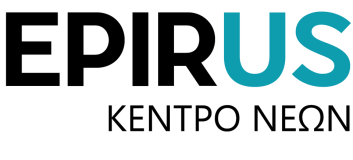 ΑΜΚΕ ΚΕΝΤΡΟ ΝΕΩΝ ΗΠΕΙΡΟΥΔΙΑΚΗΡΥΞΗ Αρ. 6/2021ΑΝΑΛΥΤΙΚΟ ΤΕΥΧΟΣ ΠΡΟΚΗΡΥΞΗΣΣυνοπτικού Μειοδοτικού Διαγωνισμού, του άρθρου 117 του Ν. 4412/2016, για την ανάδειξη προμηθευτή ή προμηθευτώνγια Υπηρεσίες και Προμήθειες Συντήρηση Εξοπλισμού Κτιρίων (CPV: 50000000-5, 31680000-6, 44220000-8, 42531000-7, 50531100-7), για τις ανάγκες της Δράσης «Επιχορήγηση Ν.Π.  ΑΜΚΕ Κέντρο Νέων Ηπείρου για την υλοποίηση του έργου ESTIA 2021: Στεγαστικό πρόγραμμα για αιτούντες διεθνή προστασία», με κωδικό MIS 5087323 και για τη διάρκεια της δράσης, ήτοι έως 31/12/2021.Πίνακας περιεχομένων∆ΙΑΚΗΡΥΞΗ Αρ. 1/2021	1ΑΜΚΕ ΚΕΝΤΡΟ ΝΕΩΝ ΗΠΕΙΡΟΥ	1Π  Ρ  Ο  Κ  Η  Ρ  Υ  Σ  Σ  Ο  Υ  Μ  Ε	2ΚΕΦΑΛΑΙΟ 1Ο	10ΑΡΘΡΟ 2ο : ΓΕΝΙΚΟΙ ΟΡΟΙ ΠΡΟΣΦΟΡΩΝ	12ΑΡΘΡΟ 3ο  :  ∆ΙΑΡΚΕΙΑ ΣΥΜΒΑΣΗΣ	13ΑΡΘΡΟ 6ο  : ∆ΙΚΑΙΩΜΑ ΣΥΜΜΕΤΟΧΗΣ	14ΑΡΘΡΟ 7ο : ΕΓΓΡΑΦΑ ΣΥΜΒΑΣΗΣ (ΤΕΥΧΗ) ΚΑΙ ΠΡΟΣΒΑΣΗΣ ΣΕ ΑΥΤΑ, ΔΙΕΥΚΡΙΝΗΣΕΙΣ, ΣΥΜΠΗΡΩΜΑΤΙΚΕΣ ΠΛΗΡΟΦΟΡΙΕΣ	15(Άρθρα 2 ̟αρ. 1 ̟ερ. 14, 53 και 121  Ν.4412/2016)	15ΑΡΘΡΟ 8ο :   ΧΡΟΝΟΣ ΙΣΧΥΟΣ ΠΡΟΣΦΟΡΩΝ	15(Άρθρο 97 του Ν.4412/2016)	15ΑΡΘΡΟ 9ο :  ∆ΗΜΟΣΙΟΤΗΤΑ	15ΑΡΘΡΟ 10ο :  ΚΡΙΤΗΡΙΟ ΑΝΑΘΕΣΗΣ	16(Άρθρο 86 του Ν.4412/2016)	16ΑΡΘΡΟ 11ο : ΠΡΟΫΠΟΘΕΣΕΙΣ ΣΥΜΜΕΤΟΧΗΣ	16(Άρθρα 73, 74 και 75 του Ν.4412/2016)	16ΑΡΘΡΟ 12ο  :  ΤΟΠΟΣ ΚΑΙ ΧΡΟΝΟΣ ΥΠΟΒΟΛΗΣ ΠΡΟΣΦΟΡΩΝ ΚΑΙ	20∆ΙΕΝΕΡΓΕΙΑΣ ∆ΙΑΓΩΝΙΣΜΟΥ  (Άρθρα 96 και 121 του N.4412/2016)	20ΑΡΘΡΟ 13ο  : ΤΡΟΠΟΣ ΥΠΟΒΟΛΗΣ ΚΑΙ ΣΥΝΤΑΞΗΣ ΠΡΟΣΦΟΡΩΝ – ΠΕΡΙΕΧΟΜΕΝΟ ΦΑΚΕΛΟΥ ΠΡΟΣΦΟΡΑΣ - ΓΛΩΣΣΑ  - ΛΟΙΠΑ ΣΤΟΙΧΕΙΑ	20(άρθρα 92 έως 96 του Ν.4412/2016)	20ΑΡΘΡΟ 14ο : ΑΠΟΣΦΡΑΓΙΣΗ ΚΑΙ ΑΞΙΟΛΟΓΗΣΗ ΠΡΟΣΦΟΡΩΝ	22(Άρθρα 86, 96, 100, 102 και 117 ̟αρ 2 του Ν.4412/2016) – ισότιμες προσφορές (άρθρο 90 Ν.4412/2016)	22ΑΡΘΡΟ 15ο  : ΠΡΟΣΚΛΗΣΗ ΓΙΑ ΥΠΟΒΟΛΗ δικαιολογητικών ΚΑΤΑΚΥΡΩΣΗΣ (Άρθρο 103 του Ν.4412/2016)	23ΑΡΘΡΟ 16ο  : ΔΙΚΑΙΟΛΟΓΗΤΙΚΑ ΚΑΤΑΚΥΡΩΣΗΣ (ΑΠΟΔΕΙΚΤΙΚΑ ΜΕΣΑ)	24(Άρθρο 80 του Ν.4412/2016)	24ΑΡΘΡΟ 17ο : ΚΑΤΑΚΥΡΩΣΗ – ΣΥΝΑΨΗ ΣΥΜΒΑΣΗΣ	26(Άρθρο 105 του Ν.4412/2016)	26ΑΡΘΡΟ 18ο : ΛΟΓΟΙ ΑΠΟΡΡΙΨΗΣ ΠΡΟΣΦΟΡΩΝ	26ΑΡΘΡΟ 19ο : ΕΝΣΤΑΣΕΙΣ – ΔΙΚΑΣΤΙΚΗ ΠΡΟΣΤΑΣΙΑ	27(Άρθρο 127 του Ν.4412/2016)	27ΑΡΘΡΟ 20ο  :  ΕΓΓΥΗΣΕΙΣ  (Άρθρο 72 Ν.4412/2016)	28ΑΡΘΡΟ 21ο : ΜΑΤΑΙΩΣΗ ΔΙΑΔΙΚΑΣΙΑΣ	29(Άρθρο 106 του Ν.4412/2016)	29ΑΡΘΡΟ 22ο : ΕΚΤΕΛΕΣΗ ΠΡΟΜΗΘΕΙΩΝ	29ΑΡΘΡΟ 23ο  :  ΧΡΗΜΑΤΟ∆ΟΤΗΣΗ ΤΗΣ ΣΥΜΒΑΣΗΣ- ΠΛΗΡΩΜΗ ΑΝΑ∆ΟΧΟΥ, ΦΟΡΟΙ, ΚΡΑΤΗΣΕΙΣ	30ΑΡΘΡΟ 24ο :  ΚΥΡΩΣΕΙΣ – ∆ΙΟΙΚΗΤΙΚΕΣ ΠΡΟΣΦΥΓΕΣ  (Άρθρο 203, 205 &	31ΑΡΘΡΟ 25ο  : ΣΥΜΒΑΤΙΚΟ ΠΛΑΙΣΙΟ – ΕΦΑΡΜΟΣΤΕΑ ΝΟΜΟΘΕΣΙΑ	32ΑΡΘΡΟ 26ο  :  ΟΡΟΙ ΕΚΤΕΛΕΣΗΣ ΤΗΣ ΣΥΜΒΑΣΗΣ	32ΑΡΘΡΟ 27ο :  ΚΑΤΑΓΓΕΛΙΑ ΤΗΣ ΣΥΜΒΑΣΗΣ	32ΚΕΦΑΛΑΙΟ 2Ο	34ΠΑΡΑΡΤΗΜΑ Ι – ΤΕΧΝΙΚΕΣ ΠΡΟΔΙΑΓΡΑΦΕΣ- (ΥΠΟΔΕΙΓΜΑ)	35ΠΑΡΑΡΤΗΜΑ ΙΙΙ – ΕΓΓΥΗΤΙΚΗ ΕΠΙΣΤΟΛΗ ΚΑΛΗΣ ΕΚΤΕΛΕΣΗΣ (Υπόδειγμα)	42ΠΑΡΑΡΤΗΜΑ ΙV	43ΠΑΡΑΡΤΗΜΑ V : ΤΕΥ∆	53ΚΕΦΑΛΑΙΟ 1ΟΠΑΡΟΥΣΙΑΣΗ ΤΗΣ ΠΡΟΚΗΡΥΞΗΣΑΡΘΡΟ 1ο : ΑΝΑΘΕΤΟΥΣΑ ΑΡΧΗ - ΑΝΤΙΚΕΙΜΕΝΟ ΤΗΣΠΡΟΚΗΡΥΞΗΣΗ ΑΜΚΕ Κέντρο Νέων Ηπείρου ενεργώντας ως αναθέτουσα Αρχή, προκηρύσσει συνοπτικό  διαγωνισμό του άρθρου 117 του Ν.4412/2016 με σφραγισμένες προσφορές. Τα στοιχεία της Αναθέτουσας Αρχής έχουν ως εξής : για την Ανάδειξη προμηθευτή ή προμηθευτών για Υπηρεσίες και Προμήθειες Συντήρηση Εξοπλισμού Κτιρίων (CPV: 50000000-5, 31680000-6, 44220000-8, 42531000-7, 50531100-7), στο πλαίσιο της Δράσης «Επιχορήγηση Ν.Π.  ΑΜΚΕ Κέντρο Νέων Ηπείρου για την υλοποίηση του έργου ESTIA 2021: Στεγαστικό πρόγραμμα για αιτούντες διεθνή προστασία» με Κωδικό ΟΠΣ 5087323 και,από το Πρόγραμμα Δημοσίων Επενδύσεων του Υπουργείου Μετανάστευσης και Ασύλου, για τη διάρκεια της δράσης έως 31/12/2021,συνολικού προϋπολογισμού Σαράντα έξι χιλιάδων  ευρώ  (46.000,00€), προ  Φ.Π.Α. ή πενήντα εφτά χιλιάδων σαράντα ευρώ (57.040,00€), συμπεριλαμβανομένου Φ.Π.Α.τα οποία θα διατεθούν από τις πιστώσεις τουως άνω έργου έως 31/12/2021 Το ανωτέρω ποσό κατανέμεται ως εξής:ΑΡΘΡΟ 2ο : ΓΕΝΙΚΟΙ ΟΡΟΙ ΠΡΟΣΦΟΡΩΝ(Δυνατότητα υποβολής – ισχύς – κριτήριο κατακύρωσης – νόμισμα – γλώσσα)Παρέχεται η δυνατότητα για υποβολή προσφοράς για ένα ή περισσότερα τμήματα (ανά είδος), όπως αναλύονται στον πίνακα της παρ. 1.2 του άρθρου 1 της παρούσας Κριτήριο ανάθεσης θα είναι η πλέον συμφέρουσα από οικονομική άποψη προσφορά βάσει τιμής για το κάθε διακριτό τμήμα (είδος)και για το σύνολο της ποσότητας.Προσφορές οι οποίες αναφέρονται σε μέρος και όχι στο σύνολο των απαιτούμενων ποσοτήτων (μήνες) ανά διακριτό τμήμα δεν θα λαμβάνονται υπόψη. Ισχύς προσφορών : Οι προσφορές θα ισχύουν και θα δεσμεύουν τον προσφέροντα, για εκατόν είκοσι  (120) ημέρες από την επομένη διενέργειας του διαγωνισμού. Αντιπροσφορές ή εναλλακτικές προσφορές δεν γίνονται δεκτές και απορρίπτονται.Το νόμισμα που θα χρησιμοποιείται είναι το ευρώ. Τα τιμολόγια των αναδόχων θα είναι σε ευρώ. Η καταβολή των αμοιβών τους θα γίνεται στην Ελλάδα σε ευρώ.Τα έγγραφα που απαιτούνται για τη διενέργεια του διαγωνισμού και τη συμμετοχή σε αυτόν,  καθώς και  η σύμβαση ή οι συμβάσεις που θα προκύψουν, συντάσσονται στην ελληνική γλώσσα.Δικαιολογητικά που εκδίδονται σε Κράτος εκτός Ελλάδας, θα συνοδεύονται υποχρεωτικά και με ποινή αποκλεισμού από επίσημη μετάφρασή τους στην Ελληνική γλώσσα.Η μη έγκαιρη υποβολή των δικαιολογητικών συνιστά λόγο αποκλεισμού του προμηθευτή από το διαγωνισμό.Όταν ο προμηθευτής δεν προσκομίσει ένα ή περισσότερα έγγραφα, ακολουθεί κατακύρωση στην αμέσως επόμενη συμφέρουσα προσφορά και ούτω καθ’ εξής.ΑΡΘΡΟ 3ο  :  ∆ΙΑΡΚΕΙΑ ΣΥΜΒΑΣΗΣ(Άρθρο 53 ̟αρ 2 εδ. ια και άρθρο 217 του Ν.4412/2016)Η ισχύς των συμβάσεων  που θα συναφθούν θα ξεκινούν από την υπογραφή τους  και θα λήγουν την 31-12-2021.ΑΡΘΡΟ 4ο  : ΘΕΣΜΙΚΟ ΠΛΑΙΣΙΟΤις διατάξεις του ν. 4412/2016 (ΦΕΚ 147/Α΄) «Δημόσιες Συμβάσεις Έργων, Προμηθειών και Υπηρεσιών (προσαρμογή στις Οδηγίες 2014/24/ ΕΕ και 2014/25/ΕΕ)», όπως ισχύειΤις διατάξεις του ν. 2859/2000 (ΦΕΚ 248/Α΄) «Κύρωση Κώδικα Φόρου Προστιθέμενης Αξίας»Την με αρ. 57654/22-05-2017 (ΦΕΚ 1781/Β΄) Απόφαση του Υπουργού Οικονομίας και Ανάπτυξης ««Ρύθμιση των ειδικότερων θεμάτων λειτουργίας και διαχείρισης του Κεντρικού Ηλεκτρονικού Μητρώου Δημοσίων Συμβάσεων (ΚΗΜΔΗΣ) του Υπουργείου Οικονομίας και Ανάπτυξης».Την με αρ. 158/2016 (ΦΕΚ 3698/Β’/16.11.2016) Απόφαση της Ενιαίας  Ανεξάρτητης Αρχής Δημοσίων Συμβάσεων με θέμα: «Έγκριση του "Τυποποιημένου Εντύπου Υπεύθυνης Δήλωσης" (ΤΕΥΔ) του άρθρου 79 παρ. 4 του ν. 4412/2016 (ΦΕΚ 147/Α΄), για διαδικασίες σύναψης δημόσιας Σύμβασης κάτω των ορίων των Οδηγιών».Την υπ' αρ. 1191/14-03-2017 (ΦΕΚ 969/Β’) Κοινή Υπουργική Απόφαση «Καθορισμός του χρόνου, τρόπου υπολογισμού της διαδικασίας παρακράτησης και απόδοσης της κράτησης 0,06% υπέρ της Αρχής Εξέτασης Προδικαστικών Προσφυγών (Α.Ε.Π.Π.), καθώς και των λοιπών λεπτομερειών εφαρμογής της παραγράφου 3, του άρθρου 350 του ν. 4412/2016».Το από 18/3/2015 Καταστατικό της ΑΜΚΕ – Κέντρο Νέων Ηπείρου, όπως έχει τροποποιηθεί και ισχύει.Το απόσπασμα πρακτικού της με αρ. 1/26-2-2021συνεδρίασης του Δ.Σ. της ΑΜΚΕ – Κέντρο Νέων Ηπείρου με θέμα: «Εξουσιοδότηση υπογραφής στον Πρόεδρο του ΔΣ».Την αρίθμ. 552/25-02-2021 Συμφωνία Επιδότησης της Δράσης «Επιχορήγηση Ν.Π.  ΑΜΚΕ Κέντρο Νέων Ηπείρου για την υλοποίηση του έργου ESTIA 2021: Στεγαστικό πρόγραμμα για αιτούντες διεθνή προστασία» με Κωδικό ΟΠΣ 5087323 από το Πρόγραμμα Δημοσίων Επενδύσεων του Υπουργείου Μετανάστευσης και Ασύλου και δύναται να βαρύνει τον προϋπολογισμό του Μηχανισμού Έκτακτης Στήριξης του Ταμείου Ασύλου Μετανάστευσης και Ένταξης της Ευρωπαϊκής Ένωσης.Την με αρ. YCE/21/PR/008/APR – 5/4/2021 απόφαση του Προέδρου του Δ.Σ. της ΑΜΚΕ – Κέντρο Νέων Ηπείρου με θέμα: «Απόφαση Έγκρισης Δαπάνης».Την με αρ. YCE/21/PR/008/APR-Proc – 5/4/2021 απόφαση του Προέδρου του Δ.Σ. της ΑΜΚΕ – Κέντρο Νέων Ηπείρου με θέμα: «Απόφαση επι των Διαδικασιών».Το απόσπασμα πρακτικού της με αρ. 1/26-2-2021συνεδρίασης του Δ.Σ. της ΑΜΚΕ – Κέντρο Νέων Ηπείρου περί συγκρότησης Επιτροπής Διενέργειας και Αξιολόγησης Συνοπτικών Διαγωνισμών.Το απόσπασμα πρακτικού της με αρ. 1/26-2-2021 συνεδρίασης του Δ.Σ. της ΑΜΚΕ – Κέντρο Νέων Ηπείρου περί συγκρότησης Επιτροπής Ενστάσεων.Την άμεση και επιτακτική ανάγκη για υπηρεσίες και προμήθειες συντήρησης εξοπλισμού κτιρίων στο πλαίσιο της δράσης «Επιχορήγηση Ν.Π.  ΑΜΚΕ Κέντρο Νέων Ηπείρου για την υλοποίηση του έργου ESTIA 2021: Στεγαστικό πρόγραμμα για αιτούντες διεθνή προστασία» με Κωδικό ΟΠΣ 5087323.ΑΡΘΡΟ 5ο : ΔΙΑΔΙΚΑΣΙΑ ΣΥΝΑΨΗΣ ΣΥΜΒΑΣΗΣ, ΟΡΟΙΥΠΟΒΟΛΗΣ ΠΡΟΣΦΟΡΩΝ(Άρθρο 117 του Ν.4412/2016)Η επιλογή του Αναδόχου, θα γίνει με τη «διαδικασία συνοπτικού διαγωνισμού» του άρθρου 117 του Ν. 4412/2016 και υπό τις προϋποθέσεις του νόμου αυτού και τους ειδικότερους όρους της παρούσας.ΑΡΘΡΟ 6ο  : ∆ΙΚΑΙΩΜΑ ΣΥΜΜΕΤΟΧΗΣΔικαίωμα συμμετοχής στον Διαγωνισμό, εφόσον πληρούν τις προϋποθέσεις που ορίζονται στο άρθρο 11 της παρούσας και  στο άρθρο 79 του Ν. 4412/2016, έχουν οι κάτωθι:6.1 Φυσικά ή νομικά πρόσωπα και, σε περίπτωση ενώσεων οικονομικών φορέων, τα μέλη αυτών που είναι εγκατεστημένα στην Ελλάδα ή σε άλλο κράτος-μέλος της Ευρωπαϊκής Ένωσης (Ε.Ε.) ή του Ευρωπαϊκού Οικονομικού Χώρου (Ε.Ο.Χ.) ή σε τρίτες χώρες που έχουν υπογράψει και κυρώσει τη Συμφωνία περί Δημόσιων Συμβάσεων, στο βαθμό που η υπό ανάθεση δημόσια Σύμβαση καλύπτεται από τα Παραρτήματα 1, 2, 4 και 5 και τις γενικές σημειώσεις του σχετικού με την Ε.Ε. Προσαρτήματος I της ως άνω Συμφωνίας, καθώς και σε τρίτες χώρες που έχουν συνάψει διμερείς ή πολυμερείς συμφωνίες με την Ε.Ε. σε θέματα διαδικασιών ανάθεσης δημοσίων συμβάσεων.6.2  Ενώσεις οικονομικών φορέων, συμπεριλαμβανομένων των προσωρινών συμπράξεων, οι οποίες  δεν απαιτείται να περιβληθούν με συγκεκριμένη νομική μορφή για την υποβολή προσφοράς.  Η Αναθέτουσα Αρχή δύναται ωστόσο να απαιτήσει από τις ενώσεις οικονομικών φορέων να περιβληθούν συγκεκριμένη νομική μορφή, εφόσον τους ανατεθεί η Σύμβαση, στο μέτρο που η περιβολή αυτής της νομικής μορφής είναι αναγκαία για την ικανοποιητική εκτέλεση της Σύμβασης. Στις περιπτώσεις υποβολής προσφοράς από ένωση οικονομικών φορέων, όλα τα μέλη της ευθύνονται έναντι της Αναθέτουσας Αρχής αλληλέγγυα και εις ολόκληρον.  Σε περίπτωση ανάθεσης της Σύμβασης στην ένωση, η ευθύνη αυτή εξακολουθεί μέχρι πλήρους εκτέλεσης της Σύμβασης.ΑΡΘΡΟ 7ο : ΕΓΓΡΑΦΑΣΥΜΒΑΣΗΣ (ΤΕΥΧΗ) ΚΑΙ ΠΡΟΣΒΑΣΗΣ ΣΕ ΑΥΤΑ, ΔΙΕΥΚΡΙΝΗΣΕΙΣ, ΣΥΜΠΗΡΩΜΑΤΙΚΕΣ ΠΛΗΡΟΦΟΡΙΕΣ(Άρθρα 2 ̟αρ. 1 ̟ερ.14, 53 και 121  Ν.4412/2016)7.1. Έγγραφα σύμβασηςΤα έγγραφα της σύμβασης κατά την έννοια της περιπτ. 14 της παρ. 1 του άρθρου 2 του Ν. 4412/2016 για τον παρόντα διαγωνισμό είναι τα ακόλουθα :α)	Η παρούσα διακήρυξη με τα παραρτήματά της.β)	Το Τυποποιημένο Έντυπο Υπεύθυνης Δήλωσης (ΤΕΥΔ)γ)	Το συμφωνητικό (σύμβαση)δ)	Τυχόν συμπληρωματικές πληροφορίες και διευκρινίσεις που θα παρασχεθούν από την αναθέτουσα αρχή7.2. Πρόσβαση στα έγγραφα  της σύμβασηςΟι ενδιαφερόμενοι μπορούν να έχουν δωρεάν πρόσβαση στο περιεχόμενο της διακήρυξης, στα Παραρτήματά της και στα λοιπά έγγραφα της σύμβασης (τεύχη) μέσω της ιστοσελίδας της Αναθέτουσας Αρχής, στη διαδρομή : http://www.youthcenterofepirus.org.7.3. Διευκρινίσεις – Συμπληρωματικές πληροφορίες (άρθρο 121 του Ν. 4412/2016)Εφόσον ζητηθούν εγγράφως συμπληρωματικές πληροφορίες, διευκρινίσεις κ.λ.π. για τον διαγωνισμό, το αργότερο 6 μέρες πριν από την ημερομηνία λήξης υποβολής προσφορών, αυτές θα παρέχονται εγγράφως από την Aρχή, το αργότερο τέσσερις (4) ημέρες πριν από την καταληκτική ημερομηνία  υποβολής των προσφορών.ΑΡΘΡΟ 8ο :  ΧΡΟΝΟΣ ΙΣΧΥΟΣ ΠΡΟΣΦΟΡΩΝ(Άρθρο 97 του Ν.4412/2016)Η προσφορά ισχύει και δεσμεύει τον προσφέροντα για χρονικό διάστημα εκατό είκοσι (120) ημερών από την επομένη της ημερομηνίας διενέργειας του διαγωνισμού. Προσφορά που ορίζει χρόνο ισχύος μικρότερο του ανωτέρω αναφερόμενου, απορρίπτεται ως απαράδεκτη.Για τυχόν παράταση της ισχύος της προσφοράς, εφαρμόζονται τα αναφερόμενα στην παρ 4 του άρθρου 97 του Ν. 4412/2016.ΑΡΘΡΟ 9ο :  ∆ΗΜΟΣΙΟΤΗΤΑΗ παρούσα διακήρυξη και τα Παραρτήματά αυτής θα δημοσιευθούν στο ΚΗΜΔΗΣ σύμφωνα με το άρθρο 66 του Ν.4412/2016.Η παρούσα διακήρυξη μαζί με τα λοιπά έγγραφα της σύμβασης (αναλυτική διακήρυξη μετά των παραρτημάτων της, ΤΕΥΔ, έντυπο οικονομικής προσφοράς) θα αναρτηθεί και στον δικτυακό τόπο της Αναθέτουσας Αρχής : http://www.youthcenterofepirus.org.ΑΡΘΡΟ 10ο : ΚΡΙΤΗΡΙΟ ΑΝΑΘΕΣΗΣ(Άρθρο 86 του Ν.4412/2016)Κριτήριο ανάθεσης θα είναι η πλέον συμφέρουσα από οικονομική άποψη προσφορά βάσει τιμής για το κάθε διακριτό τμήμα (είδος) και για το σύνολο της ποσότητας. Ανάδοχος/οι θα αναδειχτεί εκείνος/οι που θα έχει τη χαμηλότερη τιμή στο πεδίο «Συνολική αξία σε ευρώ χωρίς ΦΠΑ» σε κάθε τμήμα ξεχωριστά.ΑΡΘΡΟ 11ο : ΠΡΟΫΠΟΘΕΣΕΙΣ ΣΥΜΜΕΤΟΧΗΣ(Άρθρα 73, 74 και 75 του Ν.4412/2016)11.1 Οι προϋποθέσεις συμμετοχής στο διαγωνισμό περιγράφονται στο παρόν άρθρο και αποτυπώνονται στο Τυποποιημένο Έντυπο Υπεύθυνης Δήλωσης (εφεξής ΤΕΥΔ),το οποίοαποτελεί Υπεύθυνη Δήλωση των οικονομικών φορέων προς αντικατάσταση των πιστοποιητικών που εκδίδουν δημόσιες αρχές ή τρίτα μέρη και παρέχει προκαταρκτική απόδειξη ότι ο οικονομικός φορέας δεν βρίσκεται σε μία από τις καταστάσεις των άρθρων 73 παρ. 1, 73 παρ. 2 και 73 παρ 4 εδ. α και θ του Ν. 4412/2016.11.2 ΤΕΥΔ  (Άρθρο 79 παρ. 4 του ν. 4412/2016)Το ΤΕΥΔ της παρούσας διαδικασίας σύναψης σύμβασης συντάχθηκε σύμφωνα με την Κατευθυντήρια Οδηγία 15 της ΕΑΑΔΗΣΥ (ΑΔΑ: ΩΧ0ΓΟΞΤΒ-ΑΚΗ) και διατίθεται στους οικονομικούς φορείς δωρεάν, μέσω της ιστοσελίδας της Αναθέτουσας Αρχήςσε δύο μορφές αρχείου:Αρχείο PDF, (από την Αναθέτουσα Αρχή), αναρτημένο μαζί με τα λοιπά έγγραφα της σύμβασης &Αρχείο doc(σε επεξεργάσιμη μορφή), αναρτημένο επικουρικά μαζί με τα λοιπά έγγραφα της σύμβασης για τη διευκόλυνση των οικονομικών φορέων προκειμένου να το συμπληρώσουν, να το υπογράψουν και το υποβάλουν στην αναθέτουσα αρχή σε έντυπη μορφή.11.3  Οι προϋποθέσεις συμμετοχής, έτσι όπως αποτυπώνονται στο ΤΕΥΔ, το οποίο αποτελεί αναπόσπαστο τμήμα της παρούσας (Παράρτημα V) είναι οι εξής:Α) Να μη υπάρχει σε βάρος του οικονομικού φορέα  τελεσίδικη καταδικαστική απόφαση για έναν από τους λόγους  που προβλέπονται στην παρ. 1 του άρθρου 73 του Ν. 4412/2016, όπως αυτοί αποτυπώνονται στο Μέρος ΙΙΙ.Α του ΤΕΥΔ (Λόγοι που σχετίζονται με ποινικές καταδίκες).Ο οικονομικός φορέας αποκλείεται επίσης όταν το πρόσωπο εις βάρος του οποίου εκδόθηκε τελεσίδικη καταδικαστική απόφαση είναι μέλος του διοικητικού, διευθυντικού ή εποπτικού οργάνου του εν λόγω οικονομικού φορέα ή έχει εξουσία εκπροσώπησης, λήψης αποφάσεων ή ελέγχου σε αυτό.Στις περιπτώσεις εταιρειών περιορισμένης ευθύνης (Ε.Π.Ε.) και προσωπικών εταιρειών (Ο.Ε. και Ε.Ε.) και IKE ιδιωτικών κεφαλαιουχικών εταιρειών, η υποχρέωση του προηγούμενου εδαφίου  αφορά  στους διαχειριστές.Στις περιπτώσεις ανωνύμων εταιρειών (Α.Ε.), η υποχρέωση του προηγούμενου εδαφίου αφορά στον Διευθύνοντα Σύμβουλο, καθώς και σε όλα τα μέλη του Διοικητικού Συμβουλίου.Στις περιπτώσεις Συνεταιρισμών, η υποχρέωση του προηγούμενου εδαφίου αφορά στα μέλη του Διοικητικού Συμβουλίου.Σε όλες τις υπόλοιπες περιπτώσεις νομικών προσώπων, η υποχρέωση των προηγούμενων εδαφίων αφορά στους νόμιμους εκπροσώπους τους.Εάν η περίοδος αποκλεισμού λόγω τελεσίδικης καταδικαστικής απόφασης για έναν από τους λόγους  που προβλέπονται στην παρ. 1 του άρθρου 73 του Ν. 4412/2016 δεν έχει καθοριστεί με αμετάκλητη απόφαση, αυτή ανέρχεται σε πέντε (5) έτη από την ημερομηνία της καταδίκης με αμετάκλητη απόφαση.Οικονομικός φορέας, στο πρόσωπο του οποίου συντρέχει λόγος αποκλεισμού της παρούσας περίπτωσης Α, μπορεί να προσκομίζει στοιχεία προκειμένου να αποδείξει ότι τα μέτρα που έλαβε επαρκούν για να αποδείξουν την αξιοπιστία του, παρότι συντρέχει ο σχετικός λόγος αποκλεισμού. Εάν τα στοιχεία κριθούν επαρκή, ο εν λόγω οικονομικός φορέας δεν αποκλείεται από τη διαδικασία σύναψης σύμβασης. Τα μέτρα που λαμβάνονται από τους οικονομικούς φορείς αξιολογούνται σε συνάρτηση με τη σοβαρότητα και τις ιδιαίτερες περιστάσεις του ποινικού αδικήματος ή του παραπτώματος. Αν τα μέτρα κριθούν ανεπαρκή, γνωστοποιείται στον οικονομικό φορέα το σκεπτικό της απόφασης αυτής. Οικονομικός φορέας που έχει αποκλειστεί, με τελεσίδικη απόφαση, από τη συμμετοχή σε διαδικασίες σύναψης σύμβασης ή ανάθεσης παραχώρησης δεν μπορεί να κάνει χρήση της ανωτέρω δυνατότητας κατά την περίοδο του αποκλεισμού που ορίζεται στην εν λόγω απόφαση. Κατά τα λοιπά εφαρμόζονται οι παρ. 8 και 9 του άρθρου 73 του Ν. 4412/2016.Β)Να μην έχει αθετήσει ο οικονομικός φορέας τις υποχρεώσεις του όσον αφορά στην καταβολή φόρων ή εισφορών κοινωνικής ασφάλισης, (τόσο της κύριας όσο και της επικουρικής ασφάλισης), σύμφωνα με τα ειδικότερα προβλεπόμενα στην παρ. 2 του άρθρου 73 του Ν. 4412/2016, όπως αποτυπώνονται στο Μέρος ΙΙΙ.Β του ΤΕΥΔ. (Λόγοι που σχετίζονται με την καταβολή φόρων ή εισφορών κοινωνικής ασφάλισης).Δεν αποκλείεται ο προσφέρων οικονομικός φορέας όταν εκπληρώσει τις υποχρεώσεις του είτε καταβάλλοντας τους φόρους ή τις εισφορές κοινωνικής ασφάλισης που οφείλει, συμπεριλαμβανομένων, κατά περίπτωση, των δεδουλευμένων τόκων ή των προστίμων είτε υπαγόμενος σε δεσμευτικό διακανονισμό για την καταβολή τους.Επίσης, δεν αποκλείεται ο προσφέρων, όταν ο αποκλεισμός, σύμφωνα με την παρούσα περίπτωση, θα ήταν σαφώς δυσανάλογος, ιδίως όταν μόνο μικρά ποσά των φόρων ή των εισφορών κοινωνικής ασφάλισης δεν έχουν καταβληθεί ή όταν ο οικονομικός φορέας ενημερώθηκε σχετικά με το ακριβές ποσό που οφείλεται λόγω αθέτησης των υποχρεώσεών του όσον αφορά στην καταβολή φόρων ή εισφορών κοινωνικής ασφάλισης σε χρόνο κατά τον οποίο δεν είχε τη δυνατότητα να λάβει μέτρα, σύμφωνα με το τελευταίο εδάφιο της παρ. 2 του άρθρου 73 Ν. 4412/2016, πριν από την εκπνοή της προθεσμίας της προθεσμίας υποβολής προσφοράς.Γ) Η Αναθέτουσα Αρχή  γνωρίζει ή μπορεί να αποδείξει με τα κατάλληλα μέσα ότι έχουν επιβληθεί σε βάρος του οικονομικού φορέα, μέσα σε χρονικό διάστημα δύο (2) ετών πριν από την ημερομηνία λήξης της προθεσμίας υποβολής προσφοράς: αα) τρεις (3) πράξεις επιβολής προστίμου από τα αρμόδια ελεγκτικά όργανα του Σώματος Επιθεώρησης Εργασίας για παραβάσεις της εργατικής νομοθεσίας που χαρακτηρίζονται, σύμφωνα με την υπουργική απόφαση 2063/Δ1632/2011 (Β΄ 266), όπως εκάστοτε ισχύει, ως «υψηλής» ή «πολύ υψηλής» σοβαρότητας, οι οποίες προκύπτουν αθροιστικά από τρεις (3) διενεργηθέντες ελέγχους, ή ββ) δύο (2) πράξεις επιβολής προστίμου από τα αρμόδια ελεγκτικά όργανα του Σώματος Επιθεώρησης Εργασίας για παραβάσεις της εργατικής νομοθεσίας που αφορούν την αδήλωτη εργασία, οι οποίες προκύπτουν αθροιστικά από δύο (2) διενεργηθέντες ελέγχους. Οι υπό αα΄ και ββ΄ κυρώσεις πρέπει να έχουν αποκτήσει τελεσίδικη και δεσμευτική ισχύ.Δ) Να μην τελεί ο οικονομικός φορέας υπό πτώχευση ή να μην έχει υπαχθεί σε διαδικασία εξυγίανσης ή ειδικής εκκαθάρισης ή υπό αναγκαστική διαχείριση από εκκαθαριστή ή από το δικαστήριο ή να μην έχει υπαχθεί σε διαδικασία πτωχευτικού συμβιβασμού ή να μην έχει αναστείλει τις επιχειρηματικές του δραστηριότητες ή να μη βρίσκεται σε οποιαδήποτε ανάλογη κατάσταση προκύπτουσα από παρόμοια διαδικασία, προβλεπόμενη σε εθνικές διατάξεις νόμου. Η Αναθέτουσα Αρχή μπορεί να μην αποκλείει έναν οικονομικό φορέα ο οποίος βρίσκεται σε μία εκ των καταστάσεων που αναφέρονται στην περίπτωση αυτή, υπό την προϋπόθεση ότι αποδεικνύει ότι ο εν λόγω φορέας είναι σε θέση να εκτελέσει τη σύμβαση, λαμβάνοντας υπόψη τις ισχύουσες διατάξεις και τα μέτρα για τη συνέχιση της επιχειρηματικής του λειτουργίας.Ε) Να μην έχει αθετήσει ο οικονομικός φορέας τις ισχύουσες υποχρεώσεις που προβλέπονται στις παρ. 2 και 5 του άρθρου 18 του Ν. 4412/2016, σύμφωνα με τα ειδικότερα προβλεπόμενα στην παρ. 4 περ. α του άρθρου 73 του Ν. 4412/2016.ΣΤ) Οικονομικός φορέας, στον οποίο έχει επιβληθεί, με την κοινή υπουργική απόφαση του άρθρου 74 του ν. 4412/2016, η ποινή του αποκλεισμού αποκλείεται αυτοδίκαια και από την παρούσα διαδικασία σύναψης της σύμβασης.Τα σχετικά στοιχεία των περιπτώσεων Γ, Δ,Ε,ΣΤ αποτυπώνονται στο Μέρος ΙΙΙ.Γ του ΤΕΥΔ (Λόγοι που σχετίζονται με αφερεγγυότητα, σύγκρουση συμφερόντων ή επαγγελματικό παράπτωμα) στα αντίστοιχα πεδία.Ζ) Οι οικονομικοί φορείς που συμμετέχουν στη διαδικασία σύναψης της παρούσας σύμβασης απαιτείται να ασκούν εμπορική ή βιομηχανική ή βιοτεχνική δραστηριότητα συναφή με το αντικείμενο της προμήθειας. Οι οικονομικοί φορείς που είναι εγκατεστημένοι σε κράτος μέλος της Ευρωπαϊκής Ένωσης απαιτείται να είναι εγγεγραμμένοι σε ένα από τα επαγγελματικά ή εμπορικά μητρώα που τηρούνται στο κράτος εγκατάστασής τους ή να ικανοποιούν οποιαδήποτε άλλη απαίτηση ορίζεται στο Παράρτημα XI του Προσαρτήματος Α΄ του Ν. 4412/2016. Στην περίπτωση οικονομικών φορέων εγκατεστημένων σε κράτος μέλους του Ευρωπαϊκού Οικονομικού Χώρου (Ε.Ο.Χ) ή σε τρίτες χώρες που προσχωρήσει στη ΣΔΣ, ή σε τρίτες χώρες που δεν εμπίπτουν στην προηγούμενη περίπτωση και έχουν συνάψει διμερείς ή πολυμερείς συμφωνίες με την Ένωση σε θέματα διαδικασιών ανάθεσης δημοσίων συμβάσεων, απαιτείται να είναι εγγεγραμμένοι σε αντίστοιχα επαγγελματικά ή εμπορικά μητρώα.Οι εγκατεστημένοι στην Ελλάδα οικονομικοί φορείς απαιτείται να είναι εγγεγραμμένοι στο Βιοτεχνικό ή Εμπορικό ή Βιομηχανικό Επιμελητήριο.Σε οποιοδήποτε χρονικό σημείο κατά τη διάρκεια της διαδικασίας σύναψης της σύμβασης, η Αναθέτουσα Αρχή αποκλείει έναν οικονομικό φορέα, όταν αποδεικνύεται ότι αυτός βρίσκεται λόγω πράξεων ή παραλείψεων αυτού είτε πριν είτε κατά τη διαδικασία, σε μία από τις καταστάσεις των παραπάνω περιπτώσεων Α, Β,  Γ , Δ, Ε και ΣΤ.Η Αναθέτουσα Αρχή μπορεί να ζητήσει από τους προσφέροντες, σε οποιοδήποτε χρονικό σημείο κατά τη διάρκεια της διαδικασίας διαγωνισμού να υποβάλουν όλα ή ορισμένα δικαιολογητικά που αποδεικνύουν τις παραπάνω προϋποθέσεις συμμετοχής Α, Β , Γ,  Δ , Ε, ΣΤ και περιγράφονται αναλυτικά στο άρθρο 16 της παρούσας «ΔΙΚΑΙΟΛΟΓΗΤΙΚΑ ΚΑΤΑΚΥΡΩΣΗΣ- ΑΠΟΔΕΙΚΤΙΚΑ ΜΕΣΑ», όταν αυτό απαιτείται για την ορθή διεξαγωγή της διαδικασίας.11.4Το ΤΕΥΔ συμπληρώνεται, υπογράφεται και υποβάλλεται κατά περίπτωση ως εξής:- Το μέρος Ι είναι συμπληρωμένο από την Αρχή και όλα τα υπόλοιπα μέρη (ΙΙ, ΙΙΙ IV.Α και VI) συμπληρώνονται από τον οικονομικό φορέα, κατά περίπτωση, και μόνο στα πεδία που ήδη έχουν επιλεγεί από την Αρχή, όπως εμφαίνονται στο συνημμένο ΤΕΥΔ του Παραρτήματος V της παρούσας.- Τα μέρη ΙΙ, ΙΙΙ και ΙV.Α συμπληρώνονται από όλους τους οικονομικούς φορείς - Το μέρος VI συμπληρώνεται σε κάθε περίπτωση με την ημερομηνία, τον τόπο και την υπογραφή του κατά νόμο υπόχρεου/-ων, η οποία δεν απαιτείται να φέρει θεώρηση γνησίου της υπογραφής.Επισημαίνεται ότι :Κάθε οικονομικός φορέας που συμμετέχει μόνος του, πρέπει να συμπληρώσει και να υποβάλει ένα ΤΕΥΔ.Όταν συμμετέχουν οικονομικοί φορείς υπό τη μορφή ένωσης, πρέπει να συμπληρωθεί και να υποβληθεί για κάθε φορέα – μέλος της ένωσης χωριστό ΤΕΥΔ, στο οποίο παρατίθενται οι πληροφορίες που απαιτούνται σύμφωνα με τα μέρη II έως ΙV (βλέπε άρθ. 12.5 της παρούσας)11.5 Ενώσεις οικονομικών φορέων (Άρθρα 19 και 96 Ν.4412/2016)α)Οι ενώσεις δεν υποχρεούνται να λαμβάνουν ορισμένη νομική μορφή προκειμένου να υποβάλουν την προσφορά. Η επιλεγείσα ένωση υποχρεούται να πράξει τούτο εάν κατακυρωθεί σε αυτή το αποτέλεσμα του διαγωνισμού, εφόσον η λήψη ορισμένης νομικής μορφής είναι αναγκαία για την ορθή εκτέλεση της σύμβασης.β) Όταν συμμετέχουν ενώσεις, απαντούν θετικά στο σχετικό ερώτημα του Μέρους ΙΙ.Α. [Τρόπος συμμετοχής] και συμπληρώνουν τις πληροφορίες που ζητούνται στα επιμέρους ερωτήματα α, β και γ. Επίσης, θα πρέπει να υποβληθούν χωριστά ΤΕΥΔ για κάθε φορέα – μέλος της ένωσης, στα οποία παρατίθενται οι πληροφορίες που απαιτούνται σύμφωνα με τα μέρη II έως ΙV.γ) Στην περίπτωση υποβολής προσφοράς από ένωση οικονομικών φορέων, όλα τα μέλη της ευθύνονται έναντι της Αναθέτουσας Αρχής αλληλέγγυα και εις ολόκληρον. Σε περίπτωση ανάθεσης της σύμβασης στην ένωση, η ευθύνη αυτή εξακολουθεί μέχρι πλήρους εκτέλεσης της σύμβασης.ΑΡΘΡΟ 12ο  :  ΤΟΠΟΣ ΚΑΙ ΧΡΟΝΟΣ ΥΠΟΒΟΛΗΣ ΠΡΟΣΦΟΡΩΝ ΚΑΙ∆ΙΕΝΕΡΓΕΙΑΣ ∆ΙΑΓΩΝΙΣΜΟΥ  (Άρθρα 96 και 121 του N.4412/2016)12.1 Τόπος / χρόνος διενέργειας διαγωνισμού.Ο διαγωνισμός (αποσφράγιση των προσφορών και αξιολόγηση) θα διενεργηθεί στις 9Ιουνίου 2021 ημέρα Τετάρτη και ώρα 11:00π.μ. στο Παράρτημα της ΑΜΚΕ, Καπλάνη 10,  45221, Ιωάννινα.12.2  Τόπος / χρόνος υποβολής προσφορώνΟι προσφορές πρέπει να κατατίθενται μέχρι τις 8Ιουνίου 2021, ημέρα Τρίτη και ώρα 12.00 μ.μ. στο Παράρτημα της ΑΜΚΕ, Καπλάνη 10, 45221, Ιωάννινα. Η ίδια καταληκτική ημερομηνία  ισχύει και όταν  προσφορές αποστέλλονται με οποιονδήποτε άλλο τρόπο (ΕΛ.ΤΑ., ταχυμεταφορές κ.α.).  Προσφορές που κατατίθενται ή αποστέλλονται μετά την παραπάνω προθεσμία, θεωρούνται εκπρόθεσμες και επιστρέφονται.ΑΡΘΡΟ 13ο  : ΤΡΟΠΟΣ ΥΠΟΒΟΛΗΣ ΚΑΙ ΣΥΝΤΑΞΗΣ ΠΡΟΣΦΟΡΩΝ – ΠΕΡΙΕΧΟΜΕΝΟ ΦΑΚΕΛΟΥ ΠΡΟΣΦΟΡΑΣ - ΓΛΩΣΣΑ  - ΛΟΙΠΑ ΣΤΟΙΧΕΙΑ(άρθρα 92 έως 96 του Ν.4412/2016)	Τρόπος υποβολής προσφορών  Οι προσφορές, με ποινή απόρριψης υποβάλλονται μέσα σε σφραγισμένο φάκελο (κυρίως φάκελος προσφοράς), στον οποίο πρέπει να αναγράφονται ευκρινώς τα ακόλουθα: Στο φάκελο θα αναγράφονται ευκρινώς οι παρακάτω ενδείξεις :Η ένδειξη  “ΠΡΟΣΦΟΡΑ”.Ο πλήρης τίτλος του φορέα μας:	«ΑΜΚΕ ΚΕΝΤΡΟ ΝΕΩΝ ΗΠΕΙΡΟΥ	Καπλάνη 10 – 45221 ΙΩΑΝΝΙΝΑ»Ο αριθμός διακήρυξης:6/2021Η ημερομηνία διενέργειας του διαγωνισμού: 9/06/2021Τα πλήρη στοιχεία του αποστολέα (επωνυμία, διεύθυνση, τηλέφωνο επικοινωνίας, fax, email).Η ένδειξη: «ΝΑ ΜΗΝ ΑΝΟΙΧΘΕΙ ΑΠΟ ΤΟΝ ΦΟΡΕΑ»Ο κύριος φάκελος περιέχει τα ακόλουθα:α)	Ξεχωριστό σφραγισμένο φάκελο, με την ένδειξη «Δικαιολογητικά Συμμετοχής» (βλέπε παρ. 13.2.A της παρούσας). β)	Ξεχωριστό σφραγισμένο φάκελο, με την ένδειξη «Τεχνική Προσφορά» (βλέπε παρ. 13.2.Β. της παρούσας). γ)	Ξεχωριστό σφραγισμένο φάκελο, με την ένδειξη «Οικονομική Προσφορά» (βλέπε παρ 13.2.Γ της παρούσας).Οι ως άνω ξεχωριστοί σφραγισμένοι φάκελοι φέρουν επίσης τις ενδείξεις του κυρίως φακέλου.13.2	Περιεχόμενο επί μέρους φακέλων13.2.Α	Δικαιολογητικά Συμμετοχής (Άρθρο 93 Ν. 4412/2016)Ο φάκελος «Δικαιολογητικά Συμμετοχής» περιέχει το ΤΕΥΔ συμπληρωμένο και υπογεγραμμένο σύμφωνα με τα οριζόμενα στο άρθρο 11 της παρούσας.13.2.Β	Τεχνική προσφοράΟ φάκελος «Τεχνική προσφορά» περιέχει το έντυπο της τεχνικής προσφοράς σύμφωνα με το Υπόδειγμα του Παραρτήματος Ι στο οποίο δηλώνει την πλήρη αποδοχή και συμμόρφωση με τις τεχνικές προδιαγραφές και τους λοιπούς όρους της υπό ανάθεση σύμβασης όπως αυτά ορίζονται στην παρούσα.13.2.Γ	Οικονομική προσφορά(Άρθρο 95 Ν. 4412/2016)Ο φάκελος «Οικονομική Προσφορά» περιέχει (επί ποινή απορρίψεως) συμπληρωμένο το έντυπο της οικονομικής προσφοράς σύμφωνα με το Υπόδειγμα του Παραρτήματος ΙΙ σε ξεχωριστό υποφάκελο για κάθε τμήμα (είδος).Αν παρουσιαστούν ελλείψεις ή ήσσονος αξίας ατέλειες ή πρόδηλα τυπικά ή υπολογιστικά σφάλματα η Αρχή μπορεί να καλέσει εγγράφως τους προσφέροντες να τα διευκρινίσουν, σύμφωνα με το άρθρο 102 παρ 4 του Ν. 4412/2016.13.3 	ΓλώσσαΟι προσφορές και τα περιλαμβανόμενα σε αυτές στοιχεία συντάσσονται στην ελληνική γλώσσα ή συνοδεύονται από επίσημη μετάφρασή τους στην ελληνική γλώσσα.Για τα αλλοδαπά δημόσια έγγραφα και δικαιολογητικά εφαρμόζεται η Συνθήκη της Χάγης της 5ης.10.1961, που κυρώθηκε με το ν. 1497/1984 (Α' 188).Ειδικά, τα αλλοδαπά ιδιωτικά έγγραφα συνοδεύονται από μετάφρασή τους στην ελληνική γλώσσα επικυρωμένη είτε από πρόσωπο αρμόδιο κατά τις διατάξεις της εθνικής νομοθεσίας είτε από πρόσωπο κατά νόμο αρμόδιο της χώρας στην οποία έχει συνταχθεί το έγγραφο.Τυχόν ενστάσεις υποβάλλονται στην ελληνική γλώσσα.Ενημερωτικά και τεχνικά φυλλάδια και άλλα έντυπα -εταιρικά ή μη- με ειδικό τεχνικό περιεχόμενο μπορούν να υποβάλλονται στην αγγλική γλώσσα, χωρίς να συνοδεύονται από μετάφραση στην ελληνική.13.4	Λοιπά στοιχεία-   Οι προσφορές υπογράφονται και μονογράφονται ανά φύλλο, από τον νόμιμο εκπρόσωπο του οικονομικού φορέα-   	Τα δημόσια και ιδιωτικά έγγραφα, καθώς και τα αλλοδαπά δημόσια έγγραφα  υποβάλλονται και γίνονται αποδεκτά, σύμφωνα με τα ειδικότερα οριζόμενα στο άρθρο 1 του Ν. 4250/2014.-	Με την υποβολή της προσφοράς τεκμαίρεται ότι οι συμμετέχοντες έχουν λάβει γνώση των όρων της διακήρυξης και των λοιπών εγγράφων της σύμβασης.-    Ειδικά τα αποδεικτικά τα οποία αποτελούν ιδιωτικά έγγραφα, μπορεί να γίνονται αποδεκτά   και σε απλή φωτοτυπία, εφόσον συνυποβάλλεται υπεύθυνη δήλωση στην οποία βεβαιώνεται  η ακρίβειά τους και η οποία φέρει υπογραφή μετά την έναρξη διαδικασίας σύναψης σύμβασης.ΑΡΘΡΟ 14ο : ΑΠΟΣΦΡΑΓΙΣΗ ΚΑΙ ΑΞΙΟΛΟΓΗΣΗ ΠΡΟΣΦΟΡΩΝ(Άρθρα 86, 96, 100, 102 και 117 ̟αρ 2 του Ν.4412/2016) – ισότιμες προσφορές (άρθρο 90 Ν.4412/2016)14.1.	Έναρξη διαδικασίαςΗ αρμόδια Επιτροπή προβαίνει στην έναρξη της διαδικασίας αποσφράγισης των προσφορών την ημερομηνία και ώρα που ορίζεται στ`ην παρ. 12.1  της παρούσας. Προσφορές που υποβάλλονται εκπρόθεσμα απορρίπτονται ως μη κανονικές και επιστρέφονται χωρίς να αποσφραγισθούν.Η αποσφράγιση διενεργείται δημόσια, παρουσία των προσφερόντων ή των νομίμως εξουσιοδοτημένων εκπροσώπων τους, οι οποίοι λαμβάνουν γνώση των λοιπών συμμετεχόντων στη διαδικασία και των στοιχείων που υποβλήθηκαν από αυτούς. Οι παριστάμενοι στην διαδικασία επιδεικνύουν αστυνομική ταυτότητα ή άλλο ισοδύναμο έγγραφο ταυτοποίησης και παραστατικό εκπροσώπησης.14.2	Τα επιμέρους στάδια έχουν ως εξής :α)Αποσφραγίζεται ο κυρίως φάκελος προσφοράς, ο φάκελος των δικαιολογητικών συμμετοχής, καθώς και ο φάκελος της τεχνικής προσφοράς, μονογράφονται δε και σφραγίζονται από το αρμόδιο όργανο όλα τα δικαιολογητικά που υποβάλλονται κατά το στάδιο αυτό και η τεχνική προσφορά, ανά φύλλο. Το αρμόδιο όργανο καταχωρεί όσους υπέβαλαν προσφορές, καθώς και τα υποβληθέντα αυτών δικαιολογητικά και τα αποτελέσματα του ελέγχου αυτών σε πρακτικό, το οποίο υπογράφεται από τα μέλη του οργάνου. Οι φάκελοι των οικονομικών προσφορών δεν αποσφραγίζονται, αλλά μονογράφονται και σφραγίζονται από το παραπάνω όργανο και κρατούνται, προκειμένου να αποσφραγισθούν αφού ολοκληρωθεί η αξιολόγηση των δικαιολογητικών συμμετοχής και των τεχνικών προσφορών.β)Στη συνέχεια το αρμόδιο όργανο προβαίνει στην αξιολόγηση της τεχνικής προσφοράς, σύμφωνα με τους όρους των εγγράφων της σύμβασης και συντάσσει πρακτικό για την απόρριψη των τεχνικών προσφορών που δε γίνονται αποδεκτές και την αποδοχή των τεχνικών προσφορών που είναι σύμφωνες με τους όρους των εγγράφων της σύμβασης.γ)Οι κατά τα ανωτέρω σφραγισμένοι φάκελοι με τα οικονομικά στοιχεία των προσφορών, μετά την ολοκλήρωση της αξιολόγησης των λοιπών στοιχείων των προσφορών, αποσφραγίζονται και ακολουθεί σχετική ανακοίνωση τιμών και κατάταξης. Η αποσφράγιση αυτή γίνεται στην ίδια δημόσια συνεδρίαση, ή αν αυτό δεν είναι δυνατόν, στην αμέσως επόμενη εργάσιμη ημέρα, σε ώρα που ανακοινώνει η Επιτροπή. Εν συνεχεία, η Επιτροπή Διαγωνισμού, σε κλειστή συνεδρίαση ελέγχει τις οικονομικές προσφορές, συντάσσει πίνακα τιμών και σειράς κατάταξης των προσφορών και γνωμοδοτεί για τον προσωρινό ανάδοχο. Για όσες προσφορές δεν κρίθηκαν αποδεκτές κατά τα προηγούμενα ως άνω στάδια α) και β) οι φάκελοι της οικονομικής προσφοράς δεν αποσφραγίζονται, αλλά κρατούνται μέχρι τη λήξη της διαδικασίας.Σε περίπτωση που προκύψουν ισότιμες προσφορές, η Αναθέτουσα Αρχή επιλέγει τον προσωρινό ανάδοχο με κλήρωση μεταξύ των οικονομικών φορέων που υπέβαλαν ισότιμες προσφορές. Η κλήρωση γίνεται ενώπιον της Επιτροπής Διαγωνισμού και παρουσία των οικονομικών φορέων που έχουν προσφέρει την ίδια τιμή και το αποτέλεσμα καταγράφεται στο πρακτικό.14.3 Τα πρακτικά με τα αποτελέσματα των ανωτέρω σταδίων επικυρώνονται με απόφαση της Αναθέτουσας Αρχής η οποία κοινοποιείται με επιμέλεια αυτής στους προσφέροντες, μαζί με αντίγραφο των πρακτικών της διαδικασίας ελέγχου και αξιολόγησης των προσφορών του αντίστοιχου σταδίου. Κατά της ανωτέρω απόφασης χωρεί ένσταση, σύμφωνα με το άρθρο 127 του Ν. 4412/2016 και τα ειδικότερα οριζόμενα στο άρθρο 19 της παρούσας.ΑΡΘΡΟ 15ο  : ΠΡΟΣΚΛΗΣΗ ΓΙΑ ΥΠΟΒΟΛΗ δικαιολογητικών ΚΑΤΑΚΥΡΩΣΗΣ (Άρθρο 103 του Ν.4412/2016)15.1 Μετά την αξιολόγηση των προσφορών, η Αναθέτουσα Αρχή ειδοποιεί εγγράφως τον προσφέροντα στον οποίο πρόκειται να γίνει η κατακύρωση («προσωρινό ανάδοχο») για να υποβάλει εντός προθεσμίας δέκα (10) ημερών από την κοινοποίηση της σχετικής έγγραφης ειδοποίησης σε αυτόν, τα πρωτότυπα ή αντίγραφα, σύμφωνα με τις διατάξεις του άρθρου 1 του Ν. 4250/2014, των δικαιολογητικών που αποδεικνύουν τα όσα δηλώθηκαν στα μέρη ΙΙ, ΙΙΙ και ΙV του ΤΕΥΔ. Τα δικαιολογητικά υποβάλλονται εμπρόθεσμα σε σφραγισμένο φάκελο, ο οποίος παραδίδεται στην αρμόδια επιτροπή.15.2 Αν δεν προσκομισθούν τα παραπάνω δικαιολογητικά ή υπάρχουν ελλείψεις σε αυτά που υποβλήθηκαν και ο προσωρινός ανάδοχος υποβάλλει εντός της προθεσμίας της παραγράφου 15.1 αίτημα προς το αρμόδιο όργανο αξιολόγησης για την παράταση της προθεσμίας υποβολής, το οποίο συνοδεύεται με αποδεικτικά έγγραφα από τα οποία να αποδεικνύεται ότι έχει αιτηθεί τη χορήγηση των δικαιολογητικών, η αναθέτουσα αρχή παρατείνει την προθεσμία υποβολής των δικαιολογητικών για όσο χρόνο απαιτηθεί για τη χορήγηση των δικαιολογητικών από τις αρμόδιες αρχές.15.3 Αν, κατά τον έλεγχο των παραπάνω δικαιολογητικών διαπιστωθεί ότι τα στοιχεία που δηλώθηκαν είναι ψευδή ή ανακριβή ή ο προσωρινός ανάδοχος δεν υποβάλει στο προκαθορισμένο χρονικό διάστημα τα απαιτούμενα πρωτότυπα ή αντίγραφα των παραπάνω δικαιολογητικών ή αν από τα παραπάνω δικαιολογητικά που προσκομίσθηκαν νομίμως και εμπροθέσμως, δεν αποδεικνύεται η μη συνδρομή των λόγων αποκλεισμού των μερών ΙΙΙ.Α, ΙΙΙ.Β και ΙΙΙ.Γ του ΤΕΥΔ ή η πλήρωση μιας ή περισσότερων από τις απαιτήσεις των κριτηρίων ποιοτικής επιλογής του IV.A, τότε εφαρμόζονται, κατά περίπτωση, οι διατάξεις των παρ. 3 έως 5 του άρθρου 103 του Ν. 4412/2016.15.4  Η διαδικασία ελέγχου των παραπάνω δικαιολογητικών ολοκληρώνεται με τη σύνταξη πρακτικού από την αρμόδια επιτροπή, στο οποίο αναγράφεται η τυχόν συμπλήρωση δικαιολογητικών κατά τα οριζόμενα στην παράγραφο 15.2 και τη διαβίβαση του φακέλου στην Αρχή για τη λήψη απόφασης είτε για τη ματαίωση της διαδικασίας (σύμφωνα με τις κείμενες διατάξεις) είτε για την κατακύρωση του αποτελέσματος του διαγωνισμού. Τα αποτελέσματα του ελέγχου των παραπάνω δικαιολογητικών, επικυρώνονται με την εν λόγω απόφαση κατακύρωσης (Πρβλ. άρθρο 105 του Ν. 4412/2016). 15.5 Όσοι υπέβαλαν παραδεκτές προσφορές λαμβάνουν γνώση των παραπάνω δικαιολογητικών που κατατέθηκαν.ΑΡΘΡΟ 16ο  : ΔΙΚΑΙΟΛΟΓΗΤΙΚΑ ΚΑΤΑΚΥΡΩΣΗΣ (ΑΠΟΔΕΙΚΤΙΚΑ ΜΕΣΑ)(Άρθρο 80 του Ν.4412/2016)16.1 Τα δικαιολογητικά κατακύρωσης (αποδεικτικά μέσα) που καλείται να υποβάλει ο προσωρινός ανάδοχος στην προθεσμία του άρθ. 16.1 της παρούσας είναι τα εξής:Α) Για τα όσα δηλώθηκαν στο μέρος ΙΙΙ.Α του ΤΕΥΔ (Λόγοι αποκλεισμού που σχετίζονται με ποινικές καταδίκες), απόσπασμα ποινικού μητρώουή ελλείψει αυτού, ισοδύναμο εγγράφου που εκδίδεται από αρμόδια δικαστική ή διοικητική αρχή του κράτους μέλους ή της χώρας καταγωγής ή της χώρας όπου είναι εγκατεστημένος ο εν λόγω οικονομικός φορέας, από το οποίο προκύπτει ότι πληρούνται αυτές οι προϋποθέσεις.Το παρόν δικαιολογητικό εκδίδεται για καθένα από τα πρόσωπα που απαιτείται, σύμφωνα με τα οριζόμενα στο άρθρο 11.3 Α της παρούσας και γίνεται αποδεκτό εφόσον έχει εκδοθεί έως τρεις (3) μήνες πριν από την υποβολή του.Β) Για τα όσα δηλώθηκαν στο μέρος ΙΙΙ.Β του ΤΕΥΔ (Λόγοι που σχετίζονται με την καταβολή φόρων ή εισφορών κοινωνικής ασφάλισης) : πιστοποιητικά που εκδίδονται από τις αρμόδιες αρχές του οικείου κράτους μέλους ή χώρας. Ειδικότερα για εγκατεστημένους στην Ελλάδα Οικονομικούς φορείς: Ι)	για την καταβολή φόρων, αποδεικτικά ενημερότητας για χρέη προς το ελληνικό δημόσιο.ΙΙ)	για την καταβολή εισφορών κοινωνικής ασφάλισης, πιστοποιητικά που εκδίδονται από την αρμόδια, κατά περίπτωση, αρχή του ελληνικού κράτους, περί του ότι έχουν εκπληρωθεί οι υποχρεώσεις του φορέα, όσον αφορά στην καταβολή των εισφορών κοινωνικής ασφάλισης, σύμφωνα με την ισχύουσα ελληνική νομοθεσία (θα αφορά την κύρια και την επικουρική ασφάλιση).Τα παρόντα δικαιολογητικά υποβάλλονται για τον οικονομικό φορέα – προσωρινό ανάδοχο και στην περίπτωση που είναι ένωση για κάθε φορέα – μέλος της και γίνονται αποδεκτά εφόσον είναι σε ισχύ κατά το χρόνο υποβολής τους.Λαμβανομένου υπόψη του σύντομου, σε πολλές περιπτώσεις, χρόνου ισχύος των πιστοποιητικών φορολογικής και ασφαλιστικής ενημερότητας που εκδίδονται από τους ημεδαπούς φορείς, οι οικονομικοί φορείς μεριμνούν να αποκτούν εγκαίρως πιστοποιητικά, τα οποία να καλύπτουν και τον χρόνο υποβολής της προσφοράς, σύμφωνα με τα ειδικότερα οριζόμενα στο άρθρο 104 του ν. 4412/2016, προκειμένου να τα υποβάλουν, εφόσον αναδειχθούν προσωρινοί ανάδοχοι. Τα εν λόγω πιστοποιητικά υποβάλλονται μαζί με τα υπόλοιπα αποδεικτικά μέσα.Γ) Για τα όσα δηλώθηκαν στο Μέρος ΙΙΙ.Γ του ΤΕΥΔ (Λόγοι που σχετίζονται με αφερεγγυότητα ή επαγγελματικό παράπτωμα):Ι) για τις καταστάσεις τις περίπτωσης Γ του άρθρου 11.3 πιστοποιητικό από τη Διεύθυνση Προγραμματισμού και Συντονισμού της Επιθεώρησης Εργασιακών Σχέσεων, από το οποίο να προκύπτουν οι πράξεις επιβολής προστίμου που έχουν εκδοθεί σε βάρος του οικονομικού φορέα σε χρονικό διάστημα δύο (2) ετών πριν από την ημερομηνία λήξης της προθεσμίας υποβολής προσφοράς. Το πιστοποιητικό γίνεται αποδεκτό εφόσον έχει εκδοθεί έως τρεις μήνες πριν την υποβολή του. Μέχρι να καταστεί εφικτή η έκδοση του πιστοποιητικού, αυτό αντικαθίσταται από υπεύθυνη δήλωση του οικονομικού φορέα, χωρίς να απαιτείται επίσημη δήλωση του ΣΕΠΕ σχετικά με την έκδοση του πιστοποιητικού.ΙΙ) για τις καταστάσεις της περίπτωσης Δ του άρθρου 11.3 πιστοποιητικό που εκδίδεται από την αρμόδια, κατά περίπτωση αρχή. Εάν δεν εκδίδεται τέτοιου είδους έγγραφο ή πιστοποιητικό ή όπου το έγγραφο ή το πιστοποιητικό αυτό δεν καλύπτει όλες τις περιπτώσεις που αναφέρονται στην περίπτωση Δ του άρθρου 11.3, το έγγραφο ή το πιστοποιητικό μπορεί να αντικαθίσταται από ένορκη βεβαίωση ή ενώπιον αρμόδιας δικαστικής ή διοικητικής αρχής, συμβολαιογράφου ή αρμόδιου επαγγελματικού ή εμπορικού οργανισμού του κράτους - μέλους ή της χώρας καταγωγής ή της χώρας όπου είναι εγκατεστημένος ο οικονομικός φορέας. Τα πιστοποιητικά γίνονται αποδεκτά εφόσον έχουν εκδοθεί έως τρεις μήνες πριν την υποβολή τους.ΙΙΙ) Για την περίπτωση Ε του άρθρου 11.3 υπεύθυνη δήλωση του προσφέροντος οικονομικού φορέα ότι δεν συντρέχουν στο πρόσωπό του ο οριζόμενος στην παράγραφο λόγος αποκλεισμού.IV) Για την περίπτωση ΣΤ του άρθρου 11.3 υπεύθυνη δήλωση του προσφέροντος οικονομικού φορέα ότι δεν έχει εκδοθεί σε βάρος του απόφαση αποκλεισμού, σύμφωνα με το άρθρο 74 του ν. 4412/2016.Οι υπεύθυνες δηλώσεις γίνονται δεκτές εφόσον έχουν συνταχθεί μετά την κοινοποίηση της πρόσκλησης για την υποβολή των δικαιολογητικών.Οι ένορκες βεβαιώσεις γίνονται αποδεκτές εφόσον έχουν συνταχθεί έως τρεις μήνες πριν την υποβολή τους.Δ)Για την απόδειξη της απαίτησης για την απόδειξη καταλληλόλητας για την άσκηση επαγγελματικής δραστηριότητας  προσκομίζουν πιστοποιητικό/βεβαίωση του οικείου επαγγελματικού ή εμπορικού μητρώου του κράτους εγκατάστασης. Οι  εγκατεστημένοι στην Ελλάδα οικονομικοί φορείς προσκομίζουν βεβαίωση εγγραφής στο Βιοτεχνικό ή Εμπορικό ή Βιομηχανικό Επιμελητήριο. Τα πιστοποιητικά γίνονται αποδεκτά εφόσον έχουν εκδοθεί έως 30 εργάσιμες μέρες πριν από την υποβολή τους.Οι αρμόδιες δημόσιες αρχές παρέχουν, όπου κρίνεται αναγκαίο, επίσημη δήλωση στην οποία αναφέρεται ότι δεν εκδίδονται τα έγγραφα ή τα πιστοποιητικά της παρούσας παραγράφου ή ότι τα έγγραφα αυτά δεν καλύπτουν όλες τις περιπτώσεις που αναφέρονται  στο άρθρο 11.3.ΑΡΘΡΟ 17ο : ΚΑΤΑΚΥΡΩΣΗ – ΣΥΝΑΨΗ ΣΥΜΒΑΣΗΣ(Άρθρο 105 του Ν.4412/2016)17.1Η Αναθέτουσα Αρχή κοινοποιεί αμέσως την απόφαση κατακύρωσης, μαζί με αντίγραφο όλων των πρακτικών της διαδικασίας ελέγχου και αξιολόγησης των προσφορών, σε κάθε προσφέροντα που δεν έχει αποκλειστεί οριστικά εκτός από τον προσωρινό ανάδοχο με κάθε πρόσφορο τρόπο, όπως με τηλεομοιοτυπία, ηλεκτρονικό ταχυδρομείο κ.λπ. επί αποδείξει. Κατά της απόφασης αυτής χωρεί ένσταση του άρθρου 127 του Ν. 4412/16 (βλέπε άρθρο 19 της παρούσας).17.2  Στη συνέχεια, η Αρχή κοινοποιεί την απόφαση κατακύρωσης στον ανάδοχο και τον προσκαλεί να προσέλθει για την υπογραφή του συμφωνητικού, εντός πέντε (5) ημερών από την κοινοποίηση σχετικής έγγραφης ειδικής πρόσκλησης, προσκομίζοντας  την εγγύηση καλής εκτέλεσης ( αν η σύμβαση είναι ανώτερη των 20.000,00 ευρώ χωρίς Φ.Π.Α.), σύμφωνα με το άρθρο 20 της παρούσας, και εφόσον είναι απαραίτητο με βάση το άρθρο 105 του Ν. 4412/2016, υπεύθυνη δήλωση στην οποία θα δηλώνεται ότι δεν έχουν επέλθει στο πρόσωπό του οψιγενείς μεταβολές κατά την έννοια του άρθρου 104 του Ν. 4412/2016.17.3 Η υπογραφή του συμφωνητικού (σύμβασης)  έχει αποδεικτικό χαρακτήρα. Εάν ο ανάδοχος δεν προσέλθει να υπογράψει το συμφωνητικό μέσα στην προθεσμία που ορίζεται στην ειδική πρόκληση, κηρύσσεται έκπτωτος και η κατακύρωση γίνεται στον προσφέροντα που υπέβαλε την αμέσως επόμενη πλέον συμφέρουσα από οικονομική άποψη προσφορά βάσει μόνο της τιμής. Αν κανένας από τους προσφέροντες δεν προσέλθει για την υπογραφή του συμφωνητικού, η διαδικασία ανάθεσης ματαιώνεται, σύμφωνα με την περίπτωση β' της παραγράφου 1 του άρθρου 106 του Ν.4412/16.ΑΡΘΡΟ 18ο: ΛΟΓΟΙ ΑΠΟΡΡΙΨΗΣ ΠΡΟΣΦΟΡΩΝΑπορρίπτονται προσφορές που υποβάλλονται εκπρόθεσμα κατά την έννοια των άρθ. 13.1 και 15.1 της παρούσας.Απορρίπτονται προσφορές που υποβάλλονται κατά παράβαση των όρων σύνταξης και υποβολής που τίθενται στα άρθρα 11 και 13 της παρούσας.Εναλλακτικές προσφορές δεν επιτρέπονται και απορρίπτονται σε περίπτωση που υποβάλλονται τέτοιες.Απορρίπτονται προσφορές που περιέχουν ατέλειες, ελλείψεις, ασάφειες ή σφάλματα, εφόσον αυτά δεν επιδέχονται συμπλήρωση ή διόρθωση ή, εφόσον επιδέχονται συμπλήρωση ή διόρθωση, δεν έχουν αποκατασταθεί κατά την αποσαφήνιση και τη συμπλήρωση τους, σύμφωνα με τα οριζόμενα στο άρθρο 102 του Ν. 4412/2016.Επίσης, απορρίπτονται προσφορές για τις οποίες οι προσφέροντες δεν έχουν παράσχει τις απαιτούμενες εξηγήσεις στην προκαθορισμένη προθεσμία ή οι εξηγήσεις που έδωσαν δεν έγιναν αποδεκτές, σύμφωνα με τα οριζόμενα στο άρθρο 102.Απορρίπτεται προσφορά που υποβάλλεται από προσφέροντα που έχει υποβάλει δύο ή περισσότερες προσφορές.Τέλος, απορρίπτονται προσφορές υπό αίρεση.ΑΡΘΡΟ 19ο: ΕΝΣΤΑΣΕΙΣ – ΔΙΚΑΣΤΙΚΗ ΠΡΟΣΤΑΣΙΑ(Άρθρο 127 του Ν.4412/2016)19.1 Σε περίπτωση ένστασης κατά πράξης ή παράλειψης της αναθέτουσας αρχής, η προθεσμία άσκησής της είναι πέντε (5) ημέρες από την κοινοποίηση της προσβαλλόμενης πράξης στον ενδιαφερόμενο οικονομικό φορέα ή από τη συντέλεση της παράλειψης.19.2Η ένσταση κατά της διακήρυξης ή της πρόσκλησης υποβάλλεται σε προθεσμία που εκτείνεται μέχρι το ήμισυ του χρονικού διαστήματος από τη δημοσίευση της διακήρυξης στο ΚΗΜΔΗΣ ή την αποστολή της πρόσκλησης, κατά περίπτωση, μέχρι την καταληκτική ημερομηνία υποβολής των προσφορών.19.3Η ένσταση υποβάλλεται ενώπιον της αναθέτουσας αρχής, η οποία αποφασίζει, σύμφωνα με τα οριζόμενα και στο άρθρο 221, εντός προθεσμίας δέκα (10) ημερών από την κοινοποίηση της ένστασης η οποία μπορεί να γίνει και με ηλεκτρονικά μέσα σύμφωνα με το άρθρο 376 παράγραφος 11. Στην περίπτωση της ένστασης κατά της διακήρυξης ή της πρόσκλησης η ανάθετουσα αρχή αποφασίζει σε κάθε περίπτωση πριν την καταληκτική ημερομηνία υποβολής των προσφορών. Με την άπρακτη πάροδο των ανωτέρω προθεσμιών τεκμαίρεται η απόρριψη της ένστασης. Για το παραδεκτό της άσκησης ένστασης, απαιτείται, με την κατάθεση της ένστασης, η καταβολή παραβόλου, υπέρ του Δημοσίου, ποσού ίσου με το ένα τοις εκατό (1%) επί της εκτιμώμενης αξίας της σύμβασης. Το παράβολο αυτό αποτελεί δημόσιο έσοδο. Το παράβολο επιστρέφεται με πράξη της αναθέτουσας αρχής, αν η ένσταση γίνει δεκτή ή μερικώς δεκτή από το αποφασίζον διοικητικό όργανο.19.4 Η προθεσμία για την άσκηση ένστασης της παραγράφου 19.1 και η άσκησή της κωλύουν τη σύναψη της σύμβασης. Κατά τα λοιπά, η άσκηση της ένστασης δεν κωλύει την πρόοδο της διαγωνιστικής διαδικασίας.19.5 Όποιος έχει έννομο συμφέρον, μπορεί να ζητήσει την αναστολή εκτέλεσης και την ακύρωση της πράξης ή της παράλειψης της Αναθέτουσας Αρχής που εκδίδεται ή συντελείται επί της ένστασης της προηγούμενης παραγράφου, ενώπιον του Διοικητικού Εφετείου της έδρας της αναθέτουσας αρχής, κατά τα οριζόμενα στο π.δ. 18/1989 (Α΄ 8). Η άσκηση της ένστασης της παραγράφου 19.1 αποτελεί προϋπόθεση για την άσκηση των ενδίκων βοηθημάτων του παρόντος. Πέραν από την ενδικοφανή αυτή προσφυγή δεν χωρεί καμία άλλη τυχόν προβλεπόμενη από γενική διάταξη ενδικοφανής προσφυγή ή ειδική προσφυγή νομιμότητας. Το παράβολο για την άσκηση της αίτησης ακύρωσης και της αίτησης αναστολής υπολογίζεται σύμφωνα με τα οριζόμενα στο δεύτερο εδάφιο της παρ. 1 του άρθρου 36 του π.δ. 18/1989 (Α΄ 8).ΑΡΘΡΟ 20ο  :  ΕΓΓΥΗΣΕΙΣ  (Άρθρο 72 Ν.4412/2016)20.1Εγγύηση ΣυμμετοχήςΔεν απαιτείται εγγύηση συμμετοχής  (Πρβλ έκτο εδ. της παρ. 1.α του άρθρου 72 του Ν. 4412/2016).20.2Εγγύηση Καλής ΕκτέλεσηςΗ Εγγύηση καλής εκτέλεσης, το ύψος της οποίας καθορίζεται σε ποσοστό 5% επί της αξίας της σύμβασης εκτός ΦΠΑ, κατατίθεται πριν ή κατά την υπογραφή της σύμβασης, απευθύνεται δε προς την Αναθέτουσα Αρχή, σύμφωνα με το Παράρτημα ΙΙΙ της παρούσας.Στην περίπτωση που η αξία της σύμβασης είναι ίση ή κατώτερη των 20.000,00 ευρώ, δεν απαιτείται εγγύηση καλής εκτέλεσης (Πρβλ. τρίτο εδ. της παρ.1.β του άρθρου72 του Ν.4412/2016)Η εγγυητική επιστολή περιλαμβάνει κατ’ ελάχιστον τα ακόλουθα στοιχεία:α)	την ημερομηνία έκδοσης,β)	τον εκδότη,γ)	τον φορέα προς τον οποίο απευθύνονται,δ)	τον αριθμό της εγγύησης,ε)	το ποσό που καλύπτει η εγγύηση,στ)	την πλήρη επωνυμία, τον Α.Φ.Μ. και τη διεύθυνση του οικονομικού φορέα υπέρ του οποίου εκδίδεται η  εγγύηση (στην περίπτωση ένωσης αναγράφονται όλα τα παραπάνω για κάθε μέλος της ένωσης),ζ)	τους όρους ότι: αα) η εγγύηση παρέχεται ανέκκλητα και ανεπιφύλακτα, ο δε εκδότης παραιτείται του δικαιώματος της διαιρέσεως και της διζήσεως, και ββ) ότι σε περίπτωση κατάπτωσης αυτής, το ποσό της κατάπτωσης υπόκειται στο εκάστοτε ισχύον τέλος χαρτοσήμου,η)	 τα στοιχεία της παρούσας διακήρυξης και την ημερομηνία διενέργειας του  διαγωνισμού, θ)	την ημερομηνία λήξης ή τον χρόνο ισχύος της εγγύησης, ι)	την ανάληψη υποχρέωσης από τον εκδότη της εγγύησης να καταβάλει το ποσό της εγγύησης ολικά ή μερικά εντός πέντε (5) ημερών μετά από απλή έγγραφη ειδοποίηση εκείνου προς τον οποίο απευθύνεται,ια)	τον αριθμό και τον τίτλο της σχετικής σύμβασηςΕιδικά το γραμμάτιο του Ταμείου Παρακαταθηκών και Δανείων αρκεί να φέρει τα παρακάτω στοιχεία:α) την ημερομηνία έκδοσης, β) τον εκδότη, γ) την αναθέτουσα αρχή προς την οποία απευθύνεται δ) τον αριθμό της εγγύησης, ε) το ποσό που καλύπτει η εγγύηση, στ) την πλήρη επωνυμία, τον Α.Φ.Μ. και τη διεύθυνση του οικονομικού φορέα υπέρ του οποίου εκδίδεται η εγγύηση, ζ) τα στοιχεία της σχετικής διακήρυξης και την ημερομηνία διενέργειας του διαγωνισμού και η) τον τίτλο της σύμβασης.Η εγγύηση καλής εκτέλεσης καταπίπτει στην περίπτωση παράβασης των όρων της σύμβασης, όπως αυτή ειδικότερα ορίζει.Η εγγύηση καλής εκτέλεσης της σύμβασης καλύπτει συνολικά και χωρίς διακρίσεις την εφαρμογή όλων των όρων της σύμβασης και κάθε απαίτηση της Αρχής έναντι του αναδόχου.Η εγγύηση καλής εκτέλεσης επιστρέφεται στο σύνολό της μετά την οριστική ποσοτική και ποιοτική παραλαβή του συνόλου του αντικειμένου της σύμβασης.Σε περίπτωση ανάθεσης της σύμβασης σε ένωση (κοινοπραξία), όλα τα μέλη της ευθύνονται έναντι της Αρχής αλληλέγγυα και εις ολόκληρον μέχρι πλήρους εκτέλεσης της σύμβασης.ΑΡΘΡΟ 21ο: ΜΑΤΑΙΩΣΗ ΔΙΑΔΙΚΑΣΙΑΣ(Άρθρο 106 του Ν.4412/2016)Η Αναθέτουσα Αρχή με ειδικά αιτιολογημένη απόφασή της, μετά από γνώμη του αρμόδιου οργάνου, ματαιώνει τη διαδικασία σύναψης της παρούσας σύμβασης:α)	εφόσον η διαδικασία απέβη άγονη είτε λόγω μη υποβολής προσφοράς είτε λόγω απόρριψης όλων των προσφορών ή αποκλεισμού όλων των προσφερόντων, σύμφωνα με τις διατάξεις του Ν. 4412/2016 και τα έγγραφα της σύμβασης ήβ)	στην περίπτωση του τελευταίου εδαφίου της παραγράφου 5 του άρθρου 105 του Ν. 4412/2016,γ)	λόγω παράτυπης διεξαγωγής της διαδικασίας ανάθεσης,δ)	αν οι οικονομικές και τεχνικές παράμετροι που σχετίζονται με τη διαδικασία ανάθεσης άλλαξαν ουσιωδώς και η εκτέλεση του συμβατικού αντικειμένου δεν ενδιαφέρει πλέον την Αρχή ή τον φορέα για τον οποίο προορίζεται το υπό ανάθεση αντικείμενο,ε)	αν λόγω ανωτέρας βίας, δεν είναι δυνατή η κανονική εκτέλεση της σύμβασης,στ)	αν η επιλεγείσα προσφορά κριθεί ως μη συμφέρουσα από οικονομική άποψη,ζ)	στην περίπτωση της παραγράφου 4 του άρθρου 97 του Ν. 4412/2016,η)	για άλλους επιτακτικούς λόγους δημοσίου συμφέροντος όπως ιδίως δημόσιας υγείας ή προστασίας του περιβάλλοντος.Επίσης, εφόσον συντρέχουν οι προϋποθέσεις- εφαρμόζονται, κατά περίπτωση, οι παρ. 3-5 του άρθρου 106 του Ν. 4412/2016.ΑΡΘΡΟ 22ο: ΕΚΤΕΛΕΣΗ ΠΡΟΜΗΘΕΙΩΝ22.1. Είδος – Ποιότητα (Τεχνικές προδιαγραφές)Όπως αναφέρεται στο ΠΑΡΑΡΤΗΜΑ Ι22.2. Χρόνος Παραλαβής – Τόπος και τρόπος παράδοσηςΗ παράδοση όλων των προϊόντων ή υπηρεσιών θα γίνει με ευθύνη και μέριμνα του προμηθευτή απ' ευθείας στα Γραφεία, Αποθήκες, Διαμερίσματα, Κτίρια που διατηρεί η ΑΜΚΕ ΚΝΗ και βρίσκονται στην πόλη των Ιωαννίνων καθ’ υπόδειξή  των αρμοδίων υπαλλήλων του τμήματος Προμηθειών. Η παράδοση θα γίνει εντός τριών (3) ημερών από την παραγγελία για την προμήθεια προϊόντων ή υπηρεσιών.ΑΡΘΡΟ 23ο  :  ΧΡΗΜΑΤΟ∆ΟΤΗΣΗ ΤΗΣ ΣΥΜΒΑΣΗΣ- ΠΛΗΡΩΜΗ ΑΝΑ∆ΟΧΟΥ, ΦΟΡΟΙ, ΚΡΑΤΗΣΕΙΣ23.1. Χρηματοδότηση  (Άρθρο 53 ̟αρ 2 εδ.ζ Ν.4412/2016)Η δαπάνη βαρύνει τον προϋπολογισμό της Δράσης «Επιχορήγηση Ν.Π.  ΑΜΚΕ Κέντρο Νέων Ηπείρου για την υλοποίηση του έργου ESTIA 2021: Στεγαστικό πρόγραμμα για αιτούντες διεθνή προστασία», με κωδικό ΟΠΣ 5087323, σύµφωνα µε τηναριθµ.  YCE/21/PR/008/APR απόφαση του Προέδρου του Δ.Σ. της ΑΜΚΕ – Κέντρο Νέων Ηπείρου με θέμα: «Απόφαση Έγκρισης Δαπάνης» συνολικού ποσού εξήντα τριών χιλιάδων διακοσίων σαράντα ευρώ (63.240,00ευρώ) συμπεριλαμβανομένου ΦΠΑ. 23.2 Φόροι - ΚρατήσειςΟι νόμιμες κρατήσεις υπέρ τρίτων, όπως κάθε φορά ισχύουν, και τα έξοδα μεταφοράς των ειδών  θα βαρύνουν τον προμηθευτή. Ειδικότερα η αμοιβή του αναδόχου υπόκειται στις ακόλουθες κρατήσεις:1. Κράτηση ύψους 0,07% υπέρ της Ενιαίας Ανεξάρτητης Αρχής Δημοσίων Συμβάσεων, σύμφωνα με το άρθρο 44 του Ν. 4605/2019 όπως τροποποιήθηκε από το άρθρο 235 του Ν. 4610/2019,  η οποία υπολογίζεται επί της αξίας κάθε πληρωμής προ φόρων και κρατήσεων της αρχικής, καθώς και κάθε συμπληρωματικής ή τροποποιητικής σύμβασης για τις συμβάσεις ύψους μεγαλύτερου ή ίσου των χιλίων (1.000,00) ευρώ προ ΦΠΑ. Η εν λόγω κράτηση επιβαρύνεται με χαρτόσημο 3% και εισφορά υπέρ Ο.Γ.Α. 20% επί της αξίας του τέλους χαρτοσήμου.2.Κράτηση ύψους 0,06%, υπέρ της Αρχής Εξέτασης Προδικαστικών Προσφυγών, η οποία επιβάλλεται επί της συνολικής αξίας κάθε αρχικής, τροποποιητικής ή συμπληρωματικής σύμβασης προ φόρων και κρατήσεων. Επί του ποσού της κράτησης 0,06% υπέρ της Αρχής Εξέτασης Προδικαστικών Προσφυγών διενεργείται κράτηση τέλους χαρτοσήμου 3%, πλέον εισφοράς 20% υπέρ Ο.Γ.Α.23.3.  Πληρωμή αναδόχου / Δικαιολογητικά πληρωμής (άρθρο 200, παρ. 5, Ν. 4412/2016)Η πληρωμή της αξίας της ποσότητας  των ειδών,  στον Ανάδοχο θα γίνεται τμηματικά (μηνιαία) μετά την οριστική, ποιοτική και ποσοτική παραλαβή των υπό προμήθεια ειδών από την αρμόδια Επιτροπή Παραλαβής,  της υπηρεσίας που θα εκτελεί τη συγκεκριμένη προμήθεια  και με την προσκόμιση  των νόμιμων δικαιολογητικών μέσα σε εύλογο χρόνο απαραίτητο για την έκδοση των σχετικών ενταλμάτων πληρωμής.Η εξόφληση των τιμολογίων θα γίνεται μέσω τηςΑΜΚΕ Κέντρο Νέων Ηπείρου, σύμφωνα με τις εκάστοτε ισχύουσες διατάξεις.Απαιτούμενα δικαιολογητικά για την πληρωμή του Αναδόχου είναι :Τιμολόγιο Παροχής Υπηρεσιών (το οποίο θα κατατίθεται στην αρμόδια Υπηρεσία), με μέριμνα του προμηθευτήΑποδεικτικό φορολογικής και ασφαλιστικής ενημερότηταςΠρωτόκολλο οριστικής, ποιοτικής και ποσοτικής παραλαβής.Ποινικό ΜητρώοΚάθε άλλο δικαιολογητικό που τυχόν ήθελε ζητηθεί από το φορέα που διενεργεί τον έλεγχο και την πληρωμή της δαπάνηςΗ αμοιβή του αναδόχου επιβαρύνεται με τις νόμιμες κρατήσεις, σύμφωνα με τα οριζόμενα στην προηγούμενη παράγραφο 23.2ΑΡΘΡΟ 24ο :  ΚΥΡΩΣΕΙΣ – ∆ΙΟΙΚΗΤΙΚΕΣ ΠΡΟΣΦΥΓΕΣ  (Άρθρο 203, 205 &218 Ν.4412/2016)24.1 Ο ανάδοχος, με την επιφύλαξη της συνδρομής λόγων ανωτέρας βίας, κηρύσσεται υποχρεωτικά έκπτωτος1 από την σύμβαση και από κάθε δικαίωμα που απορρέει από αυτήν, εάν δεν εκπληρώσει τις συμβατικές του υποχρεώσεις ή δεν συμμορφωθεί με τις γραπτές εντολές της Αναθέτουσας Αρχής, που είναι σύμφωνες με τη σύμβαση ή τις κείμενες διατάξεις και εάν υπερβεί υπαίτια τη συνολική προθεσμία εκτέλεσης της σύμβασης, λαμβανομένων υπόψη των παρατάσεωνΣτην περίπτωση αυτή του κοινοποιείται ειδική όχληση, η οποία περιλαμβάνει συγκεκριμένη περιγραφή των ενεργειών στις οποίες οφείλει να προβεί αυτός, θέτοντας προθεσμία για τη συμμόρφωσή του, η οποία δεν μπορεί να είναι μικρότερη των δεκαπέντε (15) ημερών. Αν η προθεσμία που τεθεί με την ειδική όχληση παρέλθει χωρίς να συμμορφωθεί, κηρύσσεται αιτιολογημένα έκπτωτος μέσα σε τριάντα (30) ημέρες από την άπρακτη πάροδο της ως άνω προθεσμίας συμμόρφωσης. Στον ανάδοχο που κηρύσσεται έκπτωτος από την σύμβαση μπορεί να του επιβληθεί ο προβλεπόμενος από το άρθρο 74 του Ν. 4412/2016 αποκλεισμός από τη συμμετοχή του σε διαδικασίες σύναψης δημοσίων συμβάσεων.24.2 Ο ανάδοχος μπορεί κατά των αποφάσεων που επιβάλλουν σε βάρος του κυρώσεις κατ΄ εφαρμογή των άρθρων 203, 206, 208, 207, 213, 218, 219 και 220, καθώς και κατ΄ εφαρμογή των συμβατικών όρων να ασκήσει προσφυγή για λόγους νομιμότητας και ουσίας ενώπιον του φορέα που εκτελεί τη σύμβαση μέσα σε ανατρεπτική προθεσμία (30) ημερών από την ημερομηνία της κοινοποίησης ή της πλήρους γνώσης της σχετικής απόφασης. Η εμπρόθεσμη άσκηση της προσφυγής αναστέλλει τις επιβαλλόμενες κυρώσεις. Επί της προσφυγής αποφασίζει το αρμοδίως αποφαινόμενο όργανο, ύστερα από γνωμοδότηση του προβλεπόμενου στις περιπτώσεις β΄ και δ΄ της παραγράφου 11 του άρθρου 221 οργάνου, εντός προθεσμίας τριάντα (30) ημερών από την άσκησή της, άλλως θεωρείται ως σιωπηρώς απορριφθείσα. Κατά της απόφασης αυτής δεν χωρεί η άσκηση άλλης οποιασδήποτε φύσης διοικητικής προσφυγής. Αν κατά της απόφασης που επιβάλλει κυρώσεις δεν ασκηθεί εμπρόθεσμα η προσφυγή ή αν απορριφθεί αυτή από το αποφαινόμενο αρμοδίως όργανο, η απόφαση καθίσταται οριστική. Αν ασκηθεί εμπρόθεσμα προσφυγή, αναστέλλονται οι συνέπειες της απόφασης μέχρι αυτή να οριστικοποιηθεί.ΑΡΘΡΟ 25ο  : ΣΥΜΒΑΤΙΚΟ ΠΛΑΙΣΙΟ – ΕΦΑΡΜΟΣΤΕΑ ΝΟΜΟΘΕΣΙΑΚατά την εκτέλεση της σύμβασης εφαρμόζονται οι διατάξεις του Ν. 4412/2016, οι όροι της παρούσας διακήρυξης και συμπληρωματικά ο Αστικός Κώδικας. ΑΡΘΡΟ 26ο  :  ΟΡΟΙ ΕΚΤΕΛΕΣΗΣ ΤΗΣ ΣΥΜΒΑΣΗΣΚατά την εκτέλεση της σύμβασης ο ανάδοχος υποχρεούται να τηρεί τις υποχρεώσεις του που απορρέουν από τις διατάξεις της περιβαλλοντικής, κοινωνικοασφαλιστικής και εργατικής νομοθεσίας, που έχουν θεσπισθεί με το δίκαιο της Ένωσης, το εθνικό δίκαιο, συλλογικές συμβάσεις ή διεθνείς διατάξεις περιβαλλοντικού, κοινωνικού και εργατικού δικαίου, οι οποίες απαριθμούνται στο Παράρτημα X του Προσαρτήματος Α΄ του Ν. 4412/2016. Η τήρηση των εν λόγω υποχρεώσεων ελέγχεται και βεβαιώνεται από τα όργανα που επιβλέπουν την εκτέλεση της σύμβασης και τις αρμόδιες δημόσιες αρχές και υπηρεσίες που ενεργούν εντός των ορίων της ευθύνης και της αρμοδιότητάς τους. Η σύμβαση μπορεί να τροποποιείται κατά την εκτέλεσή της, σύμφωνα με τις διατάξεις του άρθρου 132 του Ν. 4412/2016 όπως ισχύει.Η διάρκεια της σύμβασης μπορεί να παρατείνεται, σύμφωνα με τις διατάξεις του άρθρου 217 του Ν. 4412/2016 όπως ισχύει.ΑΡΘΡΟ 27ο :  ΚΑΤΑΓΓΕΛΙΑ ΤΗΣ ΣΥΜΒΑΣΗΣ27.1 Η Αναθέτουσα  Αρχή μπορεί, με τις προϋποθέσεις που ορίζουν οι κείμενες διατάξεις, να καταγγείλει τη σύμβαση κατά τη διάρκεια της εκτέλεσής της, εφόσον:α) η σύμβαση έχει υποστεί ουσιώδη τροποποίηση, κατά την έννοια της παρ. 4 του άρθρου 132 του ν. 4412/2016, που θα απαιτούσε νέα διαδικασία σύναψης σύμβασης β) ο ανάδοχος, κατά το χρόνο της ανάθεσης της σύμβασης, τελούσε σε μια από τις καταστάσεις που αναφέρονται στην παράγραφο  1 του άρθρου 73 του Ν. 4412/2016 και, ως εκ τούτου, θα έπρεπε να έχει αποκλειστεί από τη διαδικασία σύναψης της παρούσας σύμβασης,γ) η σύμβαση δεν έπρεπε να ανατεθεί στον ανάδοχο λόγω σοβαρής παραβίασης των υποχρεώσεων που υπέχει από τις Συνθήκες και την Οδηγία 2014/24/ΕΕ, η οποία έχει αναγνωριστεί με απόφαση του Δικαστηρίου της Ένωσης στο πλαίσιο διαδικασίας δυνάμει του άρθρου 258 της ΣΛΕΕ.Ο Πρόεδρος της ΑΜΚΕΚέντρο Νέων ΗπείρουΘωμάς Τσίκος-ΤσερμελήςΚΕΦΑΛΑΙΟ 2ΟΠΑΡΑΡΤΗΜΑΤΑΑριθμός Διακήρυξης: 6/2021Τα προϊόντα και οι υπηρεσίες όπως αυτά αναφέρονται αναλυτικά στο έντυπο τεχνικής προσφοράς θα πρέπει να πληρούν τις παρακάτω Τεχνικές Προδιαγραφές, οι οποίες αποτελούν αναπόσπαστο μέρος της παρούσας Διακήρυξης.  Ακολουθεί Υπόδειγμα:Προς:ΑΜΚΕ ΚΕΝΤΡΟ ΝΕΩΝ ΗΠΕΙΡΟΥΔιεύθυνση: Bήσσανη, Πωγωνίου, Ελλάδαemail: info@youthcenterofepirus.org	Website: www.youthcenterofepirus.orgΟ υπογράφων........................................................δηλώνω ότι για τις Υπηρεσίες και Προμήθειες Συντήρηση Εξοπλισμού Κτιρίων τις ανάγκες της Δράσης «Επιχορήγηση Ν.Π.  ΑΜΚΕ Κέντρο Νέων Ηπείρου για την υλοποίηση του έργου ESTIA 2021: Στεγαστικό πρόγραμμα για αιτούντες διεθνή προστασία», με κωδικό MIS 5087323,σύμφωνα με τους όρους της υπ’ αριθμ.6/2021 διακήρυξης, τους οποίους έλαβα γνώση και αποδέχομαι ανεπιφύλακτα, υποβάλλω τεχνική προσφορά για τα τμήματα ……………………………,   ως εξής: ΠΑΡΑΡΤΗΜΑ IΙ : ΠΙΝΑΚΕΣ ∆ΙΑΓΩΝΙΣΜΟΥ(Ανήκει στην 6/2021)ΠΙΝΑΚΑΣ 1 : ΑΝΑΛΥΤΙΚΑ ΣΤΟΙΧΕΙΑ ΑΝΑ ΤΜΗΜΑ ΠΡΟΣΦΟΡΑΣ ΠΙΝΑΚΑΣ 2ΠΑΡΑΡΤΗΜΑ ΙΙΙ – ΟΙΚΟΝΟΜΙΚΗ ΠΡΟΣΦΟΡΑ (Υπόδειγμα)(Ανήκει στην 6/2021)(να κατατίθεται οικονομική προσφορά για κάθε τμήμα ξεχωριστά)Προς:ΑΜΚΕ ΚΕΝΤΡΟ ΝΕΩΝ ΗΠΕΙΡΟΥΔιεύθυνση: Bήσσανη, Πωγωνίου, Ελλάδαemail: info@youthcenterofepirus.org	Web site: www.youthcenterofepirus.orgΣΤΟΙΧΕΙΑ ΥΠΟΨΗΦΙΟΥ ΠΡΟΜΗΘΕΥΤΗ προμηθευτηΟ υπογράφων........................................................δηλώνω ότι για την ότι για Υπηρεσίες και Προμήθειες Συντήρηση Εξοπλισμού Κτιρίων, για τις ανάγκες της Δράσης «Επιχορήγηση Ν.Π.  ΑΜΚΕ Κέντρο Νέων Ηπείρου για την υλοποίηση του έργου ESTIA 2021: Στεγαστικό πρόγραμμα για αιτούντες διεθνή προστασία», με κωδικό MIS5087323, σύμφωνα με τους όρους της παρούσας Διακήρυξης, τους οποίους έλαβα γνώση και αποδέχομαι ανεπιφύλακτα, υποβάλλω οικονομική προσφορά,   ως εξής:ΠΑΡΑΡΤΗΜΑ ΙΙΙ – ΕΓΓΥΗΤΙΚΗ ΕΠΙΣΤΟΛΗ ΚΑΛΗΣ ΕΚΤΕΛΕΣΗΣ (Υπόδειγμα)(Ανήκει στην 6/2021)Ονομασία Τράπεζας …………………………..Κατάστημα …………………………………….(Δ/νση οδός, αριθμός, T.K., fax): ………………......... Ημερομηνία έκδοσης: .....................ΕΥΡΩ: .............…Προς:ΑΜΚΕ ΚΕΝΤΡΟ ΝΕΩΝ ΗΠΕΙΡΟΥΔιεύθυνση: Bήσσανη, Πωγωνίου, Ελλάδαemail: info@youthcenterofepirus.org	Website: www.youthcenterofepirus.orgΕΓΓΥΗΤΙΚΗ ΕΠΙΣΤΟΛΗ ΑΡΙΘ. ………… ΕΥΡΩ …………Έχουμε την τιμή να σας γνωρίσουμε ότι εγγυώμεθα δια της παρούσας εγγυητικής επιστολής ανέκκλητα και ανεπιφύλακτα, παραιτούμενοι του δικαιώματος της διαιρέσεως και διζήσεως μέχρι του ποσού των ΕΥΡΩ .…..............................................................................................................………. (και ολογράφως) …………………..................................................………………….. υπέρ του οικονομικού φορέα ………………………………………………………………………………………………………………………….., Α.Φ.Μ. ………………………, Δ.Ο.Υ. …………………, Δ\νση …………………………………………… για την καλή εκτέλεση της προμήθειας για Υπηρεσίες και Προμήθειες Συντήρηση Εξοπλισμού Κτιρίων σύμφωνα µε την υπογραφείσα σύμβαση δυνάμει  της διακήρυξης  υπ΄αριθμ. 6/2021.Το παραπάνω ποσό καλύπτει το 5% της συνολικής συμβατικής αξίας (χωρίς τον ΦΠΑ), το τηρούμε στη διάθεσή σας και θα σας καταβληθεί ολικά ή μερικά χωρίς καμία από μέρους μας αντίρρηση ή ένσταση και χωρίς να ερευνηθεί το βάσιμο ή μη της απαίτησης, μέσα σε πέντε (5) ημέρες από απλή έγγραφη ειδοποίηση σας.Σε περίπτωση κατάπτωσης της εγγύησης το ποσό της κατάπτωσης υπόκειται  σε τυχόν ισχύον πάγιο τέλος χαρτοσήμου.Αποδεχόμαστε να παρατείνουμε την ισχύ της εγγύησης ύστερα από απλό έγγραφο του Φορέα σας με την προϋπόθεση ότι το σχετικό αίτημα σας θα μας υποβληθεί  πριν  από την ημερομηνία λήξης της.Η παρούσα ισχύει μέχρι και δύο  (2) μήνες μετά τη λήξη της αντίστοιχης υπογραφείσας σύμβασης.Με τιμή,Τράπεζα…………Κατάστημα……….* στην περίπτωση ένωσης αναγράφονται όλα τα παραπάνω για κάθε μέλος της ένωσηςΠΑΡΑΡΤΗΜΑ ΙVΣΧΕΔΙΟ ΣΥΜΒΑΣΗΣ(Ανήκει στην με αριθμ. 6/2021 Διακήρυξη)(Το παρόν σχέδιο θα προσαρμοστεί ανάλογα με τα αποτελέσματα του διαγωνισμού)ΑΜΚΕ ΚΕΝΤΡΟ ΝΕΩΝ ΗΠΕΙΡΟΥΣΥΜΒΑΣΗ ΑΝΑΘΕΣΗΣ ΠΡΟΜΗΘΕΙΑΣ ……………………………………….. ΓΙΑ ΤΙΣ ΑΝΑΓΚΕΣΤης Δράσης «Επιχορήγηση Ν.Π.  ΑΜΚΕ Κέντρο Νέων Ηπείρου για την υλοποίηση του έργου ESTIA 2021: Στεγαστικό πρόγραμμα για αιτούντες διεθνή προστασία»Στα Ιωάννινα σήμερα ..................................................., ημέρα.................... στα γραφεία της ΑΜΚΕ Κέντρο Νέων Ηπείρου, επί της οδού ……………………………………….., οι παρακάτω συμβαλλόμενοι:αφενός η ΑΜΚΕ Κέντρο Νέων Ηπείρου, που εδρεύει στα Ιωάννινα, ……………………………………., Τ.Κ. …………………….. ΙΩΑΝΝΙΝΑ, με ΑΦΜ ………………………, Δ.Ο.Υ. Ιωαννίνων, η οποία εκπροσωπείται νόμιμα από τονΠρόεδρο κ. Θωμά Τσίκο-Τσερμελή εφεξής «Αναθέτουσα Αρχή».Και αφετέρου ο οικονομικός φορέας ........................................................................., που εδρεύει στ.... ............................................, Τ.Κ. .............., τηλ. ................................., FAX ………………., με Α.Φ.Μ. ........................., Δ.Ο.Υ. .......................... και εκπροσωπείται νόμιμα από τον/την κ... ................................. , εφεξής «Ανάδοχος/Προμηθευτής».Έχοντας υπόψη:Τις διατάξεις του ν. 4412/2016 (ΦΕΚ 147/Α΄) «Δημόσιες Συμβάσεις Έργων, Προμηθειών και Υπηρεσιών (προσαρμογή στις Οδηγίες 2014/24/ ΕΕ και 2014/25/ΕΕ)», όπως ισχύειΤις διατάξεις του ν. 2859/2000 (ΦΕΚ 248/Α΄) «Κύρωση Κώδικα Φόρου Προστιθέμενης Αξίας»Την με αρ. 57654/22-05-2017 (ΦΕΚ 1781/Β΄) Απόφαση του Υπουργού Οικονομίας και Ανάπτυξης ««Ρύθμιση των ειδικότερων θεμάτων λειτουργίας και διαχείρισης του Κεντρικού Ηλεκτρονικού Μητρώου Δημοσίων Συμβάσεων (ΚΗΜΔΗΣ) του Υπουργείου Οικονομίας και Ανάπτυξης».Την με αρ. 158/2016 (ΦΕΚ 3698/Β’/16.11.2016) Απόφαση της Ενιαίας  Ανεξάρτητης Αρχής Δημοσίων Συμβάσεων με θέμα: «Έγκριση του "Τυποποιημένου Εντύπου Υπεύθυνης Δήλωσης" (ΤΕΥΔ) του άρθρου 79 παρ. 4 του ν. 4412/2016 (ΦΕΚ 147/Α΄), για διαδικασίες σύναψης δημόσιας Σύμβασης κάτω των ορίων των Οδηγιών».Την υπ' αρ. 1191/14-03-2017 (ΦΕΚ 969/Β’) Κοινή Υπουργική Απόφαση «Καθορισμός του χρόνου, τρόπου υπολογισμού της διαδικασίας παρακράτησης και απόδοσης της κράτησης 0,06% υπέρ της Αρχής Εξέτασης Προδικαστικών Προσφυγών (Α.Ε.Π.Π.), καθώς και των λοιπών λεπτομερειών εφαρμογής της παραγράφου 3, του άρθρου 350 του ν. 4412/2016».Το από 18/3/2015 Καταστατικό της ΑΜΚΕ – Κέντρο Νέων Ηπείρου, όπως έχει τροποποιηθεί και ισχύει.Το απόσπασμα πρακτικού της με αρ. 1/26-2-2021 συνεδρίασης του Δ.Σ. της ΑΜΚΕ – Κέντρο Νέων Ηπείρου με θέμα: «Εξουσιοδότηση υπογραφής στον Πρόεδρο του ΔΣ».Την αρίθμ. 552/25-02-2021 Συμφωνία Επιδότησης της Δράσης «Επιχορήγηση Ν.Π.  ΑΜΚΕ Κέντρο Νέων Ηπείρου για την υλοποίηση του έργου ESTIA 2021: Στεγαστικό πρόγραμμα για αιτούντες διεθνή προστασία» με Κωδικό ΟΠΣ 5087323 από το Πρόγραμμα Δημοσίων Επενδύσεων του Υπουργείου Μετανάστευσης και Ασύλου και δύναται να βαρύνει τον προϋπολογισμό του Μηχανισμού Έκτακτης Στήριξης του Ταμείου Ασύλου Μετανάστευσης και Ένταξης της Ευρωπαϊκής Ένωσης.Την με αρ. YCE/21/PR/008/APR απόφαση του Προέδρου του Δ.Σ. της ΑΜΚΕ – Κέντρο Νέων Ηπείρου με θέμα: «Απόφαση Έγκρισης Δαπάνης».Το απόσπασμα πρακτικού της με αρ. 1/26-2-2021 συνεδρίασης του Δ.Σ. της ΑΜΚΕ – Κέντρο Νέων Ηπείρου περί συγκρότησης Επιτροπής Διενέργειας και Αξιολόγησης Συνοπτικών Διαγωνισμών.Το απόσπασμα πρακτικού της με αρ. 1/26-2-2021 συνεδρίασης του Δ.Σ. της ΑΜΚΕ – Κέντρο Νέων Ηπείρου περί συγκρότησης Επιτροπής Ενστάσεων.Την με αριθμ. 6/2021 Διακήρυξη της ΑΜΚΕ Κέντρο Νέων Ηπείρου για την ανάδειξη προμηθευτή ή προμηθευτών για Υπηρεσίες και Προμήθειες Συντήρηση Εξοπλισμού Κτιρίων φστο πλαίσιο της Δράσης «Επιχορήγηση Ν.Π.  ΑΜΚΕ Κέντρο Νέων Ηπείρου για την υλοποίηση του έργου ESTIA 2021: Στεγαστικό πρόγραμμα για αιτούντες διεθνή προστασία».Την με αριθμ. ……………………… απόφαση του Προέδρουτης ΑΜΚΕ Κέντρο Νέων Ηπείρου περί κατακύρωσης του διαγωνισμού.Την άμεση και επιτακτική ανάγκη για Υπηρεσίες και Προμήθειες Συντήρηση Εξοπλισμού Κτιρίωνστο πλαίσιο της δράσης «Επιχορήγηση Ν.Π.  ΑΜΚΕ Κέντρο Νέων Ηπείρου για την υλοποίηση του έργου ESTIA 2021: Στεγαστικό πρόγραμμα για αιτούντες διεθνή προστασία» με Κωδικό MIS 5087323.Σ Υ Μ Φ  Ω Ν Ο Υ Ν     ΚΑΙ    Σ Υ Ν Α Π Ο ∆ Ε Χ Ο Ν Τ Α Ι   ΤΑ  Κ Α Τ Ω Τ Ε Ρ Ω :ΑΡΘΡΟ 1οΑΝΤΙΚΕΙΜΕΝΟ ΠΡΟΜΗΘΕΙΩΝΟ πρώτος των συμβαλλομένων αναθέτει στη δεύτερη των συμβαλλομένων, για Υπηρεσίες και Προμήθειες Συντήρηση Εξοπλισμού Κτιρίων για τις ανάγκες της δράσης «Επιχορήγηση Ν.Π.  ΑΜΚΕ Κέντρο Νέων Ηπείρου για την υλοποίηση του έργου ESTIA 2021: Στεγαστικό πρόγραμμα για αιτούντες διεθνή προστασία», µε τους ακόλουθους όρους και συμφωνίες: ΑΡΘΡΟ 2οΕΙ∆ΟΣ – ΠΟΣΟΤΗΤΑ  - ΤΙΜΕΣ Ο τύπος, η ποσότητα και οι τιμές των προς προμήθεια προϊόντων αναλύονται ως εξής:  ΑΡΘΡΟ 3οΠΟΙΟΤΗΤΑ – ΤΕΧΝΙΚΑ ΧΑΡΑΚΤΗΡΙΣΤΙΚΑ ΑΡΘΡΟ 4οΧΡΟΝΟΣ ΠΑΡΑ∆ΟΣΗΣ – ΤΟΠΟΣ – ΤΡΟΠΟΣ ΠΑΡΑ∆ΟΣΗΣΗ παράδοση όλων των προϊόντων ή υπηρεσιών  θα γίνει με ευθύνη και μέριμνα του προμηθευτή απ' ευθείας στα Γραφεία, Αποθήκες, Διαμερίσματα, Κτίρια που διατηρεί η ΑΜΚΕ ΚΝΗ και βρίσκονται στην πόλη των Ιωαννίνων καθ’ υπόδειξή  των αρμοδίων υπαλλήλων της Αναθέτουσας Αρχής. Η παράδοση θα γίνει εντός τριών (3) ημερών από την παραγγελία για την προμήθεια προϊόντων ή υπηρεσιών.ΑΡΘΡΟ 5οΧΡΟΝΙΚΟ ∆ΙΑΣΤΗΜΑ ΙΣΧΥΟΣ ΤΩΝ ΤΙΜΩΝΟι τιμές που συμφωνήθηκαν θα είναι σταθερές για τον ανάδοχο για όλη την διάρκεια της σύμβασης καθώς και πιθανής παράτασής της.ΑΡΘΡΟ 6οΙΣΧΥΣ ΣΥΜΒΑΣΕΩΣ Η ισχύς της παρούσας σύμβασης ισχύει από την υπογραφή της και λήγει την 31-12-2021.ΑΡΘΡΟ 7ΟΕ Γ Γ Υ Η Τ Ι Κ Η     Ε Π Ι Σ Τ Ο Λ Η Για την καλή εκτέλεση των όρων της παρούσας σύμβασης ο «Προμηθευτής» κατάθεσε τηναριθμ……………………… εγγυητική επιστολή καλής εκτέλεσης της Τράπεζας ή τουΤαμείου Παρακαταθηκών και Δανείων ποσού ευρώ, το οποίο αντιστοιχεί σε ποσοστό 5% της συνολικής συμβατικής αξίας χωρίς Φ.Π.Α.Η ανωτέρω εγγυητική επιστολή θα επιστραφεί στον «Ανάδοχο» δύο μήνες μετά τη λήξη της και την καλή εκτέλεση των όρων της παρούσας και πιθανής παράτασής της.ΑΡΘΡΟ 8οΧΡΗΜΑΤΟ∆ΟΤΗΣΗ ΤΗΣ ΣΥΜΒΑΣΗΣ- ΠΛΗΡΩΜΗ ΑΝΑ∆ΟΧΟΥ, ΦΟΡΟΙ, ΚΡΑΤΗΣΕΙΣ8.1. Χρηματοδότηση  (Άρθρο 53 ̟αρ 2 εδ.ζ Ν.4412/2016) Η δαπάνη βαρύνει: 1) τον προϋπολογισμό της Δράσης «Επιχορήγηση Ν.Π.  ΑΜΚΕ Κέντρο Νέων Ηπείρου για την υλοποίηση του έργου ESTIA 2021: Στεγαστικό πρόγραμμα για αιτούντες διεθνή προστασία», με κωδικό ΟΠΣ 5087323, σύµφωνα µε την  αριθµ.  YCE/21/PR/008/APR απόφαση του Προέδρου του Δ.Σ. της ΑΜΚΕ – Κέντρο Νέων Ηπείρου με θέμα: «Απόφαση Έγκρισης Δαπάνης» συνολικού ποσού εξήντα τριών χιλιάδων διακοσίων σαράντα ευρώ (63.240,00ευρώ) συμπεριλαμβανομένου ΦΠΑ .8.2 Φόροι - Κρατήσεις Οι νόμιμες κρατήσεις υπέρ τρίτων, όπως κάθε φορά ισχύουν, και τα έξοδα μεταφοράς των ειδών στις εγκαταστάσεις της Αποκεντρωμένης Διοίκησης Ηπείρου-Δυτ. Μακεδονίας θα βαρύνουν τον προμηθευτή. Ειδικότερα η αμοιβή του αναδόχου υπόκειται στις ακόλουθες κρατήσεις :Κράτηση ύψους 0,07% υπέρ της Ενιαίας Ανεξάρτητης Αρχής Δημοσίων Συμβάσεων, σύμφωνα με το άρθρο 44 του Ν. 4605/2019 όπως τροποποιήθηκε από το άρθρο 235 του Ν. 4610/2019,  η οποία υπολογίζεται επί της αξίας κάθε πληρωμής προ φόρων και κρατήσεων της αρχικής, καθώς και κάθε συμπληρωματικής ή τροποποιητικής σύμβασης για τις συμβάσεις ύψους μεγαλύτερου ή ίσου των χιλίων (1.000,00) ευρώ προ ΦΠΑ. Η εν λόγω κράτηση επιβαρύνεται με χαρτόσημο 3% και εισφορά υπέρ Ο.Γ.Α. 20% επί της αξίας του τέλους χαρτοσήμου.Κράτηση ύψους 0,06%, υπέρ της Αρχής Εξέτασης Προδικαστικών Προσφυγών, η οποία επιβάλλεται επί της συνολικής αξίας κάθε αρχικής, τροποποιητικής ή συμπληρωματικής σύμβασης προ φόρων και κρατήσεων. Επί του ποσού της κράτησης 0,06% υπέρ της Αρχής Εξέτασης Προδικαστικών Προσφυγών διενεργείται κράτηση τέλους χαρτοσήμου 3%, πλέον εισφοράς 20% υπέρ Ο.Γ.Α.8.3.  Πληρωμή αναδόχου/ Δικαιολογητικά πληρωμής (άρθρο 200 ̟αρ. 5 Ν. 4412/2016) Η πληρωμή της αξίας της ποσότητας των ειδών, στον Ανάδοχο θα γίνεται τμηματικά μετά την οριστική, ποιοτική και ποσοτική παραλαβή των παραδοθέντων προϊόντων από την αρμόδια Επιτροπή Παραλαβής, της υπηρεσίας που θα εκτελεί τη συγκεκριμένη προμήθεια και με την προσκόμιση των νόμιμων δικαιολογητικών μέσα σε εύλογο χρόνο απαραίτητο για την έκδοση των σχετικών ενταλμάτων πληρωμής.Η εξόφληση των τιμολογίων θα γίνεται από την ΑΜΚΕ ΚΝΗ, σύμφωνα με τις εκάστοτε ισχύουσες διατάξεις.Απαιτούμενα δικαιολογητικά για την πληρωμή του Προμηθευτή είναι :Τιμολόγιο Πώλησης (το οποίο θα κατατίθεται στην αρμόδια Υπηρεσία), με μέριμνα του προμηθευτήΑποδεικτικό φορολογικής και ασφαλιστικής ενημερότηταςΠρωτόκολλο οριστικής, ποιοτικής και ποσοτικής παραλαβής.Ποινικό ΜητρώοΚάθε άλλο δικαιολογητικό που τυχόν ήθελε ζητηθεί από τις αρμόδιες υπηρεσίες που διενεργούν τον έλεγχο και την πληρωμή της δαπάνης.Η αμοιβή του αναδόχου επιβαρύνεται με τις νόμιμες κρατήσεις, σύμφωνα με τα οριζόμενα στην προηγούμενη παράγραφο 8.2.ΑΡΘΡΟ 9οΚΥΡΩΣΕΙΣ – ∆ΙΟΙΚΗΤΙΚΕΣ ΠΡΟΣΦΥΓΕΣ9.1 Ο ανάδοχος, με την επιφύλαξη της συνδρομής λόγων ανωτέρας βίας, κηρύσσεται υποχρεωτικά έκπτωτος1 από την σύμβαση και από κάθε δικαίωμα που απορρέει από αυτήν, εάν δεν εκπληρώσει τις συμβατικές του υποχρεώσεις ή δεν συμμορφωθεί με τις γραπτές εντολές της Αναθέτουσας Αρχής, που είναι σύμφωνες με τη σύμβαση ή τις κείμενες διατάξεις και εάν υπερβεί υπαίτια τη συνολική προθεσμία εκτέλεσης της σύμβασης, λαμβανομένων υπόψη των παρατάσεωνΣτην περίπτωση αυτή του κοινοποιείται ειδική όχληση, η οποία περιλαμβάνει συγκεκριμένη περιγραφή των ενεργειών στις οποίες οφείλει να προβεί αυτός, θέτοντας προθεσμία για τη συμμόρφωσή του, η οποία δεν μπορεί να είναι μικρότερη των δεκαπέντε (15) ημερών. Αν η προθεσμία που τεθεί με την ειδική όχληση παρέλθει χωρίς να συμμορφωθεί, κηρύσσεται αιτιολογημένα έκπτωτος μέσα σε τριάντα (30) ημέρες από την άπρακτη πάροδο της ως άνω προθεσμίας συμμόρφωσης. Στον ανάδοχο που κηρύσσεται έκπτωτος από την σύμβαση  μπορεί να του επιβληθεί ο προβλεπόμενος από το άρθρο 74 του ν. 4412/2016 αποκλεισμός από τη συμμετοχή του σε διαδικασίες σύναψης δημοσίων συμβάσεων.9.2  Ο ανάδοχος μπορεί κατά των αποφάσεων που επιβάλλουν σε βάρος του κυρώσεις κατ΄ εφαρμογή των άρθρων 203, 206, 208, 207, 213, 218, 219 και 220, καθώς και κατ΄ εφαρμογή των συμβατικών όρων να ασκήσει προσφυγή για λόγους νομιμότητας και ουσίας ενώπιον του φορέα που εκτελεί τη σύμβαση μέσα σε ανατρεπτική προθεσμία (30) ημερών από την ημερομηνία της κοινοποίησης ή της πλήρους γνώσης της σχετικής απόφασης. Η εμπρόθεσμη άσκηση της προσφυγής αναστέλλει τις επιβαλλόμενες κυρώσεις. Επί της προσφυγής αποφασίζει το αρμοδίως αποφαινόμενο όργανο, ύστερα από γνωμοδότηση του προβλεπόμενου στις περιπτώσεις β΄ και δ΄ της παραγράφου 11 του άρθρου 221 οργάνου, εντός προθεσμίας τριάντα (30) ημερών από την άσκησή της, άλλως θεωρείται ως σιωπηρώς απορριφθείσα. Κατά της απόφασης αυτής δεν χωρεί η άσκηση άλλης οποιασδήποτε φύσης διοικητικής προσφυγής. Αν κατά της απόφασης που επιβάλλει κυρώσεις δεν ασκηθεί εμπρόθεσμα η προσφυγή ή αν απορριφθεί αυτή από το αποφαινόμενο αρμοδίως όργανο, η απόφαση καθίσταται οριστική. Αν ασκηθεί εμπρόθεσμα προσφυγή, αναστέλλονται οι συνέπειες της απόφασης μέχρι αυτή να οριστικοποιηθεί.ΑΡΘΡΟ 10οΤΡΟΠΟΠΟΙΗΣΗ – ΠΑΡΑΤΑΣΗ ΣΥΜΒΑΣΗΣα) Η σύμβαση μπορεί να τροποποιείται κατά την εκτέλεσή της, σύμφωνα με τις διατάξεις του άρθρου 132 του Ν. 4412/2016 όπως ισχύει.β) Η σύμβαση μπορεί να παρατείνεται, σύμφωνα με τις διατάξεις του άρθρου 217 του Ν. 4412/2016 όπως ισχύει.ΑΡΘΡΟ 11οΟΡΟΙ ΕΚΤΕΛΕΣΗΣ ΤΗΣ ΣΥΜΒΑΣΗΣ  Ο ανάδοχος υποχρεούται να τηρεί τις υποχρεώσεις του που απορρέουν από τις διατάξεις της περιβαλλοντικής, κοινωνικοασφαλιστικής και εργατικής νομοθεσίας, που έχουν θεσπισθεί με το δίκαιο της Ένωσης, το εθνικό δίκαιο, συλλογικές συμβάσεις ή διεθνείς διατάξεις περιβαλλοντικού, κοινωνικού και εργατικού δικαίου, οι οποίες απαριθμούνται στο Παράρτημα X του Προσαρτήματος Α' του Ν.4412/2016. Η τήρηση των εν λόγω υποχρεώσεων ελέγχεται και βεβαιώνεται από τα όργανα που επιβλέπουν την εκτέλεση της σύμβασης και τις αρμόδιες δημόσιες αρχές και υπηρεσίες που ενεργούν εντός των ορίων της ευθύνης και της αρμοδιότητάς τους.ΑΡΘΡΟ 12οΚΑΤΑΓΓΕΛΙΑ ΤΗΣ ΣΥΜΒΑΣΗΣ Η Αναθέτουσα Αρχή μπορεί, με τις προϋποθέσεις που ορίζουν οι κείμενες διατάξεις, να καταγγείλει τη σύμβαση κατά τη διάρκεια της εκτέλεσής της, εφόσον:α) η σύμβαση έχει υποστεί ουσιώδη τροποποίηση, κατά την έννοια της παρ. 4 του άρθρου 132 του ν. 4412/2016, που θα απαιτούσε νέα διαδικασία σύναψης σύμβασηςβ) ο ανάδοχος, κατά το χρόνο της ανάθεσης της σύμβασης, τελούσε σε μια από τις καταστάσεις που αναφέρονται στην παράγραφο 1 του άρθρου 73 του Ν. 4412/2016 και, ως εκ τούτου, θα έπρεπε να έχει αποκλειστεί από τη διαδικασία σύναψης της παρούσας σύμβασης,γ) η σύμβαση δεν έπρεπε να ανατεθεί στον ανάδοχο λόγω σοβαρής παραβίασης των υποχρεώσεων που υπέχει από τις Συνθήκες και την Οδηγία 2014/24/ΕΕ, η οποία έχει αναγνωριστεί με απόφαση του Δικαστηρίου της Ένωσης στο πλαίσιο διαδικασίας δυνάμει του άρθρου 258 της ΣΛΕΕ.ΑΡΘΡΟ 13οΣΥΜΒΑΤΙΚΟ ΠΛΑΙΣΙΟ – ΕΦΑΡΜΟΣΤΕΑ ΝΟΜΟΘΕΣΙΑ – ΕΠΙΛΥΣΗ ∆ΙΑΦΟΡΩΝ Κατά την εκτέλεση της σύμβασης εφαρμόζονται οι διατάξεις του ν. 4412/2016, οι όροι της παρούσας διακήρυξης και συμπληρωματικά ο Αστικός Κώδικας.Η επίλυση τυχόν διαφορών που ανακύπτουν μεταξύ των συμβαλλόμενων μερών, θα γίνεται από τα αρμόδια δικαστήρια των Ιωαννίνων.ΑΡΘΡΟ 14οΕΓΓΡΑΦΑ ΤΗΣ ΣΥΜΒΑΣΗΣ Τα έγγραφα της σύμβασης κατά την έννοια της περιπτ. 14 της παρ. 1 του άρθρου 2 του Ν.4412/2016 για την παρούσα σύμβαση είναι τα ακόλουθα :α) Η διακήρυξη 6/2021 με τα παραρτήματά της.β) Το Τυποποιημένο Έντυπο Υπεύθυνης Δήλωσης (ΤΕΥΔ)γ) Το συμφωνητικό (σύμβαση)δ) Τυχόν συμπληρωματικές πληροφορίες και διευκρινίσεις που παρασχέθηκαν από την αναθέτουσα αρχήΑΡΘΡΟ 15οΓΕΝΙΚΟΙ ΟΡΟΙΗ ΑΜΚΕ ΚΝΗ υποχρεούνται να προμηθεύεται τα ανωτέρω είδη από τον συμβασιούχο και μόνο για το πρόγραμμα ΕΣΤΙΑ 2021Σε άρνηση του προμηθευτή να εφοδιάσει την ανωτέρω Δομή με τα αναγκαία είδη, για οποιοδήποτε λόγο, η Δομή θα ενημερώνει άμεσα εγγράφως την Αστική Μη Κερδοσκοπική Επιχείρηση, ώστε αυτή να προβεί στις δέουσες ενέργειες.Ως προς τα λοιπά θέματα ισχύουν οι όροι της σχετικής Διακήρυξης (6/2021) καθώς και οι διατάξεις της Νομοθεσίας περί προμηθειών του Δημοσίου Τομέα .Σε πίστωση των ανωτέρω, η παρούσα σύμβαση αφού διαβάστηκε και βεβαιώθηκε, υπογράφτηκε από τους συμβαλλόμενους σε τέσσερα όμοια πρωτότυπα, από τα οποία τρία (3) κατατέθηκαν στην ΑΜΚΕ ΚΝΗ, το δε ένα (1) το πήρε ο προμηθευτής.ΟΙ ΣΥΜΒΑΛΛΟΜΕΝΟΙΠΑΡΑΡΤΗΜΑ V : ΤΕΥ∆ΤΥΠΟΠΟΙΗΜΕΝΟ ΕΝΤΥΠΟ ΥΠΕΥΘΥΝΗΣ ΔΗΛΩΣΗΣ (TEΥΔ)[άρθρου 79 παρ. 4 ν. 4412/2016 (Α 147)]για διαδικασίες σύναψης δημόσιας σύμβασης κάτω των ορίων των οδηγιώνΜέρος Ι: Πληροφορίες σχετικά με την αναθέτουσα αρχή/αναθέτοντα φορέα  και τη διαδικασία ανάθεσηςΠαροχή πληροφοριών δημοσίευσης σε εθνικό επίπεδο, με τις οποίες είναι δυνατή η αδιαμφισβήτητη ταυτοποίηση της διαδικασίας σύναψης δημόσιας σύμβασης:ΟΛΕΣ ΟΙ ΥΠΟΛΟΙΠΕΣ ΠΛΗΡΟΦΟΡΙΕΣ ΣΕ ΚΑΘΕ ΕΝΟΤΗΤΑ ΤΟΥ ΤΕΥΔ ΘΑ ΠΡΕΠΕΙ ΝΑ ΣΥΜΠΛΗΡΩΘΟΥΝ ΑΠΟ ΤΟΝ ΟΙΚΟΝΟΜΙΚΟ ΦΟΡΕΑΜέρος II: Πληροφορίες σχετικά με τον οικονομικό φορέαΑ: Πληροφορίες σχετικά με τον οικονομικό φορέαΒ: Πληροφορίες σχετικά με τους νόμιμους εκπροσώπους του οικονομικού φορέαΚατά περίπτωση, αναφέρετε το όνομα και τη διεύθυνση του προσώπου ή των προσώπων που είναι αρμόδια/εξουσιοδοτημένα να εκπροσωπούν τον οικονομικό φορέα για τους σκοπούς της παρούσας διαδικασίας ανάθεσης δημόσιας σύμβασης:Γ: Πληροφορίες σχετικά με τη στήριξη στις ικανότητες άλλων ΦΟΡΕΩΝΕάν ναι, επισυνάψτε χωριστό έντυπο ΤΕΥΔ με τις πληροφορίες που απαιτούνται σύμφωνα με τις ενότητες Α και Β του παρόντος μέρους και σύμφωνα με το μέρος ΙΙΙ, για κάθε ένα από τους σχετικούς φορείς, δεόντως συμπληρωμένο και υπογεγραμμένο από τους νομίμους εκπροσώπους αυτών. Επισημαίνεται ότι θα πρέπει να περιλαμβάνονται επίσης το τεχνικό προσωπικό ή οι τεχνικές υπηρεσίες, είτε ανήκουν απευθείας στην επιχείρηση του οικονομικού φορέα είτε όχι, ιδίως οι υπεύθυνοι για τον έλεγχο της ποιότητας και, όταν πρόκειται για δημόσιες συμβάσεις έργων, το τεχνικό προσωπικό ή οι τεχνικές υπηρεσίες που θα έχει στη διάθεσή του ο οικονομικός φορέας για την εκτέλεση της σύμβασης. Εφόσον είναι σχετικές για την ειδική ικανότητα ή ικανότητες στις οποίες στηρίζεται ο οικονομικός φορέας, παρακαλείσθε να συμπεριλάβετε τις πληροφορίες που απαιτούνται σύμφωνα με τα μέρη IV και V για κάθε ένα από τους οικονομικούς φορείς.Δ: Πληροφορίες σχετικά με υπεργολάβους στην ικανότητα των οποίων δεν στηρίζεται ο οικονομικός φορέας(Η παρούσα ενότητα συμπληρώνεται μόνον εφόσον οι σχετικές πληροφορίες απαιτούνται ρητώς από την αναθέτουσα αρχή ή τον αναθέτοντα φορέα) Εάν η αναθέτουσα αρχή ή ο αναθέτων φορέας ζητούν ρητώς αυτές τις πληροφορίες (κατ' εφαρμογή του άρθρου 131 παρ. 5 ή εφόσον ο προσφέρων / υποψήφιος οικονομικός φορέας  προτίθεται να αναθέσει σε τρίτους υπό μορφή υπεργολαβίας τμήμα της σύμβασης που υπερβαίνει το ποσοστό του 30% της συνολικής αξίας της σύμβασης σύμφωνα με το άρθρο 131 παρ. 6 και 7, επιπλέον των πληροφοριών που προβλέπονται στην παρούσα ενότητα, παρακαλείσθε να παράσχετε τις πληροφορίες που απαιτούνται σύμφωνα με τις ενότητες Α και Β του παρόντος μέρους και σύμφωνα με το μέρος ΙΙΙ για κάθε υπεργολάβο (ή κατηγορία υπεργολάβων). Μέρος III: Λόγοι αποκλεισμούΑ: Λόγοι αποκλεισμού που σχετίζονται με ποινικές καταδίκεςΣτο άρθρο 73 παρ. 1 ορίζονται οι ακόλουθοι λόγοι αποκλεισμού:συμμετοχή σε εγκληματική οργάνωση·δωροδοκία,·απάτη·τρομοκρατικά εγκλήματα ή εγκλήματα συνδεόμενα με τρομοκρατικές δραστηριότητες·νομιμοποίηση εσόδων από παράνομες δραστηριότητες ή χρηματοδότηση της τρομοκρατίας·παιδική εργασία και άλλες μορφές εμπορίας ανθρώπων.Β: Λόγοι που σχετίζονται με την καταβολή φόρων ή εισφορών κοινωνικής ασφάλισης Γ: Λόγοι που σχετίζονται με αφερεγγυότητα, σύγκρουση συμφερόντων ή επαγγελματικό παράπτωμαΔ. ΑΛΛΟΙ ΛΟΓΟΙ ΑΠΟΚΛΕΙΣΜΟΥ Μέρος IV: Κριτήρια επιλογήςΌσον αφορά τα κριτήρια επιλογής (ενότητα  ή ενότητες Α έως Δ του παρόντος μέρους), ο οικονομικός φορέας δηλώνει ότι: α: Γενική ένδειξη για όλα τα κριτήρια επιλογήςΟ οικονομικός φορέας πρέπει να συμπληρώσει αυτό το πεδίο μόνο στην περίπτωση που η αναθέτουσα αρχή ή ο αναθέτων φορέας έχει δηλώσει στη σχετική διακήρυξη ή στην πρόσκληση ή στα έγγραφα της σύμβασης που αναφέρονται στην διακήρυξη, ότι ο οικονομικός φορέας μπορεί να συμπληρώσει μόνο την Ενότητα a του Μέρους ΙV χωρίς να υποχρεούται να συμπληρώσει οποιαδήποτε άλλη ενότητα του Μέρους ΙV:Α: ΚαταλληλότηταΟ οικονομικός φορέας πρέπει να  παράσχει πληροφορίες μόνον όταν τα σχετικά κριτήρια επιλογής έχουν προσδιοριστεί από την αναθέτουσα αρχή ή τον αναθέτοντα φορέα στη σχετική διακήρυξη ή στην πρόσκληση ή στα έγγραφα της σύμβασης που αναφέρονται στην διακήρυξη. Β: Οικονομική και χρηματοοικονομική επάρκειαΟ οικονομικός φορέας πρέπει να παράσχει πληροφορίες μόνον όταν τα σχετικά κριτήρια επιλογής έχουν προσδιοριστεί από την αναθέτουσα αρχή ή τον αναθέτοντα φορέα στη σχετική διακήρυξη ή στην πρόσκληση ή στα έγγραφα της σύμβασης που αναφέρονται στην διακήρυξη. Γ: Τεχνική και επαγγελματική ικανότηταΟ οικονομικός φορέας πρέπει να παράσχει πληροφορίες μόνον όταν τα σχετικά κριτήρια επιλογής έχουν οριστεί από την αναθέτουσα αρχή ή τον αναθέτοντα φορέα  στη σχετική διακήρυξη ή στην πρόσκληση ή στα έγγραφα της σύμβασης που αναφέρονται στη διακήρυξη .Δ: Συστήματα διασφάλισης ποιότητας και πρότυπα περιβαλλοντικής διαχείρισηςΟ οικονομικός φορέας πρέπει να παράσχει πληροφορίες μόνον όταν τα συστήματα διασφάλισης ποιότητας και/ή τα πρότυπα περιβαλλοντικής διαχείρισης έχουν ζητηθεί από την αναθέτουσα αρχή ή τον αναθέτοντα φορέα στη σχετική διακήρυξη ή στην πρόσκληση ή στα έγγραφα της σύμβασης.Μέρος V: Περιορισμός του αριθμού των πληρούντων τα κριτήρια επιλογής υποψηφίωνΟ οικονομικός φορέας πρέπει να παράσχει πληροφορίες μόνον όταν η αναθέτουσα αρχή ή ο αναθέτων φορέας έχει προσδιορίσει αντικειμενικά και χωρίς διακρίσεις κριτήρια ή κανόνες που πρόκειται να εφαρμοστούν για τον περιορισμό του αριθμού των υποψηφίων που θα προσκληθούν να υποβάλουν προσφορά ή να συμμετάσχουν στον διάλογο. Οι πληροφορίες αυτές, οι οποίες μπορούν να συνοδεύονται από απαιτήσεις όσον αφορά τα πιστοποιητικά (ή το είδος τους) ή τις μορφές αποδεικτικών εγγράφων, εφόσον συντρέχει περίπτωση,που θα πρέπει να προσκομιστούν, ορίζονται στη σχετική διακήρυξη  ή στην πρόσκληση ή στα έγγραφα της σύμβασης.Για κλειστές διαδικασίες, ανταγωνιστικές διαδικασίες με διαπραγμάτευση, διαδικασίες ανταγωνιστικού διαλόγου και συμπράξεις καινοτομίας μόνον:Ο οικονομικός φορέας δηλώνει ότι:Μέρος VI: Τελικές δηλώσειςΟ κάτωθι υπογεγραμμένος, δηλώνω επισήμως ότι τα στοιχεία που έχω αναφέρει σύμφωνα με τα μέρη Ι – IV ανωτέρω είναι ακριβή και ορθά και ότι έχω πλήρη επίγνωση των συνεπειών σε περίπτωση σοβαρών ψευδών δηλώσεων.Ο κάτωθι υπογεγραμμένος, δηλώνω επισήμως ότι είμαισε θέση, κατόπιν αιτήματος και χωρίς καθυστέρηση, να προσκομίσω τα πιστοποιητικά και τις λοιπές μορφές αποδεικτικών εγγράφων που αναφέρονται , εκτός εάν :α) η αναθέτουσα αρχή ή ο αναθέτων φορέας έχει τη δυνατότητα να λάβει τα σχετικά δικαιολογητικά απευθείας με πρόσβαση σε εθνική βάση δεδομένων σε οποιοδήποτε κράτος μέλος αυτή διατίθεται δωρεάν .β) η αναθέτουσα αρχή ή ο αναθέτων φορέας έχουν ήδη στην κατοχή τους τα σχετικά έγγραφα.Ο κάτωθι υπογεγραμμένος δίδω επισήμως τη συγκατάθεσή μου στ... [προσδιορισμός της αναθέτουσας αρχής ή του αναθέτοντα φορέα, όπως καθορίζεται στο μέρος Ι, ενότητα Α], προκειμένου να αποκτήσει πρόσβαση σε δικαιολογητικά των πληροφοριών τις οποίες έχω υποβάλλει στ... [να προσδιοριστεί το αντίστοιχο μέρος/ενότητα/σημείο] του παρόντος Τυποποιημένου Εντύπου Υπεύθυνης Δήλώσης για τους σκοπούς τ... [προσδιορισμός της διαδικασίας προμήθειας: (συνοπτική περιγραφή, παραπομπή στη δημοσίευση στον εθνικό τύπο, έντυπο και ηλεκτρονικό, αριθμός αναφοράς)].Ημερομηνία, τόπος και, όπου ζητείται ή είναι απαραίτητο, υπογραφή(-ές): [……]   ΑΜΚΕ ΚΕΝΤΡΟ ΝΕΩΝ ΗΠΕΙΡΟΥΔιεύθυνση: Bήσσανη, Πωγωνίου, Ελλάδαemail: info@youthcenterofepirus.org	Web site: www.youthcenterofepirus.orgΑΜΚΕ ΚΕΝΤΡΟ ΝΕΩΝ ΗΠΕΙΡΟΥΔιεύθυνση: Bήσσανη, Πωγωνίου, Ελλάδαemail: info@youthcenterofepirus.org	Web site: www.youthcenterofepirus.orgΑΜΚΕ ΚΕΝΤΡΟ ΝΕΩΝ ΗΠΕΙΡΟΥΔιεύθυνση: Bήσσανη, Πωγωνίου, Ελλάδαemail: info@youthcenterofepirus.org	Web site: www.youthcenterofepirus.orgΑΜΚΕ ΚΕΝΤΡΟ ΝΕΩΝ ΗΠΕΙΡΟΥΔιεύθυνση: Bήσσανη, Πωγωνίου, Ελλάδαemail: info@youthcenterofepirus.org	Web site: www.youthcenterofepirus.orgΑΜΚΕ ΚΕΝΤΡΟ ΝΕΩΝ ΗΠΕΙΡΟΥΔιεύθυνση: Bήσσανη, Πωγωνίου, Ελλάδαemail: info@youthcenterofepirus.org	Web site: www.youthcenterofepirus.orgΙωάννινα,  24/05/2021Aρ. Πρωτ. :  YCE/21/PR/008/TenderΙωάννινα,  24/05/2021Aρ. Πρωτ. :  YCE/21/PR/008/TenderΣΥΝΟΠΤΙΚΟΣ ∆ΗΜΟΣΙΟΣΜΕΙΟ∆ΟΤΙΚΟΣ ∆ΙΑΓΩΝΙΣΜΟΣ(ΣΕΕΥΡΩ) C.P.V. :50000000-5, 31680000-6, 44220000-8, 42531000-7, 50531100-7Α/Α
ΤμήματοςΕΙΔΟΣΕΝΔΕΙΚΤΙΚΗ ΠΟΣΟΤΗΤΑΠΡΟΫΠΟΛΟΓΙΣΘΕΙΣΑ
ΑΞΙΑ (ΕΥΡΩ ΧΩΡΙΣ Φ.Π.Α.)Συντελεστής Φ.Π.Α. 24%ΠΡΟΫΠΟΛΟΓΙΣΘΕΙΣΑ
ΑΞΙΑ (ΕΥΡΩ ΜΕ Φ.Π.Α.)1Υπηρεσίες Συντήρησης Οικιακών Συσκευών και προμήθεια ανταλλακτικών, CPV: 31680000-6, 50000000-54612.900,00 €3.096,00 €15.996,00 €2Υπηρεσίες Συντήρησης Ψυκτικού, CPV: 42531000-7, 50000000-52578.492,00 €2.038,08 €10.530,08 €3Υπηρεσίες Ξυλουργού και προμήθεια ειδών, CPV: 44220000-8, 50000000-580222.508,00 €5.401,92 €27.909,92 €4Συντήρηση Καυστήρωνκαι προμήθεια ειδώνCPV: 50531100-7, 50000000-5462.100,00 €504,00 €2.604,00 €Συνολικό ποσόΣυνολικό ποσόΣυνολικό ποσό46.000,00€11.040,00€57.040,00 €Συνημμένα:Αναλυτικό Τεύχος της ΠροκήρυξηςΟ Πρόεδρος της ΑΜΚΕΚέντρο Νέων ΗπείρουΘωμάς Τσίκος-ΤσερμελήςΑΝΑΘΕΤΟΥΣΑ ΑΡΧΗ ΑΜΚΕ ΚΕΝΤΡΟ ΝΕΩΝ ΗΠΕΙΡΟΥΑΝΤΙΚΕΙΜΕΝΟ ΔΙΑΓΩΝΙΣΜΟΥΑνάδειξη προμηθευτή ή προμηθευτών για Υπηρεσίες και Προμήθειες Συντήρηση Εξοπλισμού Κτιρίων (CPV: 50000000-5, 31680000-6, 44220000-8, 42531000-7, 50531100-7), για τις ανάγκες της Δράσης «Επιχορήγηση Ν.Π.  ΑΜΚΕ Κέντρο Νέων Ηπείρου για την υλοποίηση του έργου ESTIA 2021: Στεγαστικό πρόγραμμα για αιτούντες διεθνή προστασία», με κωδικό MIS 5087323 και για τη διάρκεια της δράσης, ήτοι έως 31/12/2021.ΕΙΔΟΣ ΔΙΑΓΩΝΙΣΜΟΥΣυνοπτικός δημόσιος μειοδοτικός διαγωνισμός, ΚΡΙΤΗΡΙΟ ΚΑΤΑΚΥΡΩΣΗΣΗ χαμηλότερη τιμή (χωρίς Φ.Π.Α.) για κάθε τμήμα ξεχωριστάΠΡΟΫΠΟΛΟΓΙΣΜΟΣΣαράντα έξι χιλιάδων  ευρώ  (46.000,00€), προ  Φ.Π.Α. ή πενήντα εφτά χιλιάδων σαράντα ευρώ (57.040,00€), συμπεριλαμβανομένου Φ.Π.Α.ΠΗΓΗ ΧΡΗΜΑΤΟΔΟΤΗΣΗΣΠρόγραμμα Δημοσίων Επενδύσεων του Υπουργείου Μετανάστευσης και Ασύλου, Κωδικός MIS 5087323ΕΓΓΥΗΣΗ ΚΑΛΗΣ ΕΚΤΕΛΕΣΗΣ ΣΤΟ ΔΙΑΓΩΝΙΣΜΟ (μετά την κατακύρωση)5% επί της συμβατικής αξίας (χωρίς Φ.Π.Α.)- εφόσον η αξία της σύμβασης υπερβαίνει τις είκοσι χιλιάδες ευρώ (20.000€) προ Φ.Π.Α.ΗΜΕΡΟΜΗΝΙΑ ΚΑΙ ΩΡΑ ΔΙΕΝΕΡΓΕΙΑΣ ΤΟΥ ΔΙΑΓΩΝΙΣΜΟΥ9/06/2021 και ώρα 11:00 π.μ.ΚΑΤΑΛΗΚΤΙΚΗ ΗΜΕΡΟΜΗΝΙΑ ΚΑΙ ΩΡΑ ΥΠΟΒΟΛΗΣ ΠΡΟΣΦΟΡΩΝ8/06/2021  και ώρα 12:00 μεσημβρινήΤΟΠΟΣ ΥΠΟΒΟΛΗΣ ΠΡΟΣΦΟΡΩΝ ΑΜΚΕ ΚΕΝΤΡΟ ΝΕΩΝ ΗΠΕΙΡΟΥΔιεύθυνση: Καπλάνη 10, 45221, Ιωάννινα, Ελλάδα ΔΙΕΝΕΡΓΕΙΑ ΤΟΥ ΔΙΑΓΩΝΙΣΜΟΥΑΜΚΕ ΚΕΝΤΡΟ ΝΕΩΝ ΗΠΕΙΡΟΥΔιεύθυνση: Καπλάνη 10, 45221, Ιωάννινα, ΕλλάδαΤΕΧΝΙΚΕΣ ΠΡΟΔΙΑΓΡΑΦΕΣΣύμφωνα με το παράρτημα ΙΤΟΠΟΣ ΠΑΡΑΔΟΣΗΣ Όπως αναφέρεται στην προκήρυξηΔΙΑΡΚΕΙΑ ΣΥΜΒΑΣΗΣ Η ισχύς των συμβάσεων  που θα συναφθούν θα ξεκινούν από την υπογραφή τους και θα λήγουν την 31-12-2021ΚΡΑΤΗΣΕΙΣΚράτηση 0,07% υπέρ της Ενιαίας Αρχής Δημοσίων Συμβάσεων (άρθρο 44 του Ν. 4605/2019 όπως τροποποιήθηκε από το άρθρο 235 Ν. 4610/2019). Κράτηση ύψους 0,06%, υπέρ της Αρχής Εξέτασης Προδικαστικών ΠροσφυγώνΚαταχώρηση στο ΚΗΜΔΗΣ24/05/2021(ημέρα Δευτέρα)Ανάρτηση στην Ιστοσελίδα της ΑΜΚΕwww.youthcenterofepirus.org24/05/2021 (ημέρα Δευτέρα)ΕπωνυμίαΑΜΚΕ ΚΕΝΤΡΟ ΝΕΩΝ ΗΠΕΙΡΟΥΤαχυδρομική διεύθυνσηBήσσανη, ΠωγωνίουΠόληΒήσσανη, ΠωγωνίουΤαχυδρομικός Κωδικός45500ΧώραΕλλάδαΚωδικός ΝUTSEL543Τηλέφωνο6936738633Ηλεκτρονικό Ταχυδρομείο info@youthcenterofepirus.orgΑρμόδιος για πληροφορίεςΧρήστος ΛαμπράκηςΓενική Διεύθυνση στο διαδίκτυο  (URL)www.youthcenterofepirus.orgΑ/Α
ΤμήματοςΕΙΔΟΣΕΝΔΕΙΚΤΙΚΗ ΠΟΣΟΤΗΤΑΠΡΟΫΠΟΛΟΓΙΣΘΕΙΣΑ
ΑΞΙΑ (ΕΥΡΩ ΧΩΡΙΣ Φ.Π.Α.)Συντελεστής Φ.Π.Α. 24%ΠΡΟΫΠΟΛΟΓΙΣΘΕΙΣΑ
ΑΞΙΑ (ΕΥΡΩ ΜΕ Φ.Π.Α.)1Υπηρεσίες Συντήρησης Οικιακών Συσκευών και προμήθεια ανταλλακτικών, CPV: 31680000-6, 50000000-54612.900,00 €3.096,00 €15.996,00 €2Υπηρεσίες Συντήρησης Ψυκτικού, CPV: 42531000-7, 50000000-52578.492,00 €2.038,08 €10.530,08 €3Υπηρεσίες Ξυλουργού και προμήθεια ειδών, CPV: 44220000-8, 50000000-580222.508,00 €5.401,92 €27.909,92 €4Συντήρηση Καυστήρωνκαι προμήθεια ειδώνCPV: 50531100-7, 50000000-5462.100,00 €504,00 €2.604,00 €Συνολικό ποσόΣυνολικό ποσόΣυνολικό ποσό46.000,00€11.040,00€57.040,00 €ΠΑΡΑΡΤΗΜΑ Ι – ΤΕΧΝΙΚΕΣ ΠΡΟΔΙΑΓΡΑΦΕΣ- (ΥΠΟΔΕΙΓΜΑ)ΠΑΡΑΡΤΗΜΑ Ι – ΤΕΧΝΙΚΕΣ ΠΡΟΔΙΑΓΡΑΦΕΣ- (ΥΠΟΔΕΙΓΜΑ)ΠΑΡΑΡΤΗΜΑ Ι – ΤΕΧΝΙΚΕΣ ΠΡΟΔΙΑΓΡΑΦΕΣ- (ΥΠΟΔΕΙΓΜΑ)ΧΑΡΑΚΤHΡΙΣΤΙΚΑΑΠΑΙΤΗΣΗΑΠΑΝΤΗΣΗΧαρακτηριστικά– αναλυτική περιγραφή1. ΕΙΣΑΓΩΓΗ  (αφορά όλα τα τμήματα)1.1. Οι προσφέροντες θα ̟πρέπει να δηλώσουν  τη συµµμόρφωσή τους µε τις απαιτήσεις της Τεχνικής Προδιαγραφής, όπως αυτές περιγράφονται στην παρούσα προδιαγραφή,  οι οποίες θα συμπεριληφθούν ως όροι της σύμβασης που θα υπογραφεί. Οι παρακάτω όροι των τεχνικών προδιαγραφών είναι απαράβατοι επί ποινή αποκλεισμού.ΝΑΙ 2.ΓΕΝΙΚΑ ΧΑΡΑΚΤΗΡΙΣΤΙΚΑ (αφορά όλα τα τμήματα)2.1Να συντάσσει και να υποβάλει στην Α.Α λεπτομερή έκθεση επί της επισκευής με τις σχετικές παρατηρήσεις και διαπιστώσεις τουΝΑΙ    2.2Τα υπό προμήθεια υλικά να είναι καινούρια και αμεταχείριστα, χωρίς φθορές και ελαττώματα .ΝΑΙ 2.3Τα προσφερόμενα υλικά θα πρέπει να διαθέτουν σήμα πιστότητας “CE”ΝΑΙ 3. Συντήρηση Καυστήρων και προμήθεια ειδών3.1  Να παρέχεται πιστοποιητικό συντήρησης  των Καυστήρων ΝΑΙ        Ημερομηνία: ………………Για τον υποψήφιο Προμηθευτή        Ημερομηνία: ………………Σφραγίδα / ΥπογραφήΟνοματεπώνυμο Νομίμου ΕκπροσώπουΑ/Α
ΤμήματοςΕΙΔΟΣΕΝΔΕΙΚΤΙΚΗ ΠΟΣΟΤΗΤΑΠΡΟΫΠΟΛΟΓΙΣΘΕΙΣΑ
ΑΞΙΑ (ΕΥΡΩ ΧΩΡΙΣ Φ.Π.Α.)Συντελεστής Φ.Π.Α. 24%ΠΡΟΫΠΟΛΟΓΙΣΘΕΙΣΑ
ΑΞΙΑ (ΕΥΡΩ ΜΕ Φ.Π.Α.)1Υπηρεσίες Συντήρησης Οικιακών Συσκευών και προμήθεια ανταλλακτικών, CPV: 31680000-6, 50000000-54612.900,00 €3.096,00 €15.996,00 €2Υπηρεσίες Συντήρησης Ψυκτικού, CPV: 42531000-7, 50000000-52578.492,00 €2.038,08 €10.530,08 €3Υπηρεσίες Ξυλουργού και προμήθεια ειδών, CPV: 44220000-8, 50000000-580222.508,00 €5.401,92 €27.909,92 €4Συντήρηση Καυστήρωνκαι προμήθεια ειδώνCPV: 50531100-7, 50000000-5462.100,00 €504,00 €2.604,00 €Συνολικό ποσόΣυνολικό ποσόΣυνολικό ποσό46.000,00€11.040,00€57.040,00 €Υπηρεσίες Συντήρησης Οικιακών Συσκευών και προμήθεια ανταλλακτικών Τμήμα 1 ,Υπηρεσίες Συντήρησης Οικιακών Συσκευών και προμήθεια ανταλλακτικών Τμήμα 1 ,Υπηρεσίες Συντήρησης Οικιακών Συσκευών και προμήθεια ανταλλακτικών Τμήμα 1 ,Υπηρεσίες Συντήρησης Οικιακών Συσκευών και προμήθεια ανταλλακτικών Τμήμα 1 ,Υπηρεσίες Συντήρησης Οικιακών Συσκευών και προμήθεια ανταλλακτικών Τμήμα 1 ,Υπηρεσίες Συντήρησης Οικιακών Συσκευών και προμήθεια ανταλλακτικών Τμήμα 1 ,Υπηρεσίες Συντήρησης Οικιακών Συσκευών και προμήθεια ανταλλακτικών Τμήμα 1 ,Α/ΑΕίδοςΕΝΔΕΙΚΤΙΚΗ ΠΟΣΟΤΗΤΑ ΠΡΟΫΠΟΛΟΓΙΣΘΕΙΣΑ ΑΞΙΑ ΤΕΜΑΧΙΟΥ (ΧΩΡΙΣ Φ.Π.Α.)ΠΡΟΫΠΟΛΟΓΙΣΘΕΙΣΑ
ΑΞΙΑ (ΕΥΡΩ ΧΩΡΙΣ Φ.Π.Α.)Συντελεστής Φ.Π.Α. 24%ΠΡΟΫΠΟΛΟΓΙΣΘΕΙΣΑ
ΑΞΙΑ (ΕΥΡΩ ΜΕ Φ.Π.Α.)1Εστία Κουζίνας συμβατή με United UFC60000 , WITEC WT-12 , ROBIN B-12 (Φ80mm)4013,00 €520,00 €124,80 €644,80 €2Εστία Κουζίνας συμβατή με United UFC60000 , WITEC WT-12 , ROBIN B-12 (Φ145mm)5013,00 €650,00 €156,00 €806,00 €3Εστία Κουζίνας συμβατή με United UFC60000, WITEC WT-12 , ROBIN B-12 (Φ180mm)5015,00 €750,00 €180,00 €930,00 €4Εστία Κουζίνας συμβατή με United UFC60000, WITEC WT-12 , ROBIN B-12 (Φ220mm)5020,00 €1.000,00 €240,00 €1.240,00 €5Αντίσταση κουζίνας άνω συμβατή με UnitedUFC60000, WITECWT-12 , ROBINB-12 2533,00 €825,00 €198,00 €1.023,00 €6Αντίσταση κουζίνας κάτω συμβατή με UnitedUFC60000, WITECWT-12 , ROBINB-12 3015,00 €450,00 €108,00 €558,00 €7Θερμοστατης θερμοσιφωνα απλός510,00 €50,00 €12,00 €62,00 €8Θερμοστατης θερμοσιφωνα κουμπωτός512,00 €60,00 €14,40 €74,40 €9Αντίσταση θερμοσίφωνα 8 τρύπες 515,00 €75,00 €18,00 €93,00 €10Αντισταση θερμοσιφωνα 6 τρυπες 520,00 €100,00 €24,00 €124,00 €11Αντίσταση θερμοσίφωνα 5 τρυπες520,00 €100,00 €24,00 €124,00 €12Αντίσταση θερμοσίφωνα 2 τρυπες521,00 €105,00 €25,20 €130,20 €13Κλειδαριά πόρτας συμβατή με Eskimo 6900 και ROBINRB-15001520,00 €300,00 €72,00 €372,00 €14Χερούλι πόρτας συμβατή με Eskimo 6900 &ROBINRB-15001020,00 €200,00 €48,00 €248,00 €15Αντίσταση πλυντηρίου συμβατή με Eskimo 6900 &ROBINRB-15001015,00 €150,00 €36,00 €186,00 €16Ρουλεμάν κάδου για Eskimo 6900 &ROBINRB-15002550,00 €1.250,00 €300,00 €1.550,00 €17Μοτέρ πλυντηρίου συμβατό με Eskimo 6900 &ROBINRB-15001290,00 €1.080,00 €259,20 €1.339,20 €18Αντλία Πλυντηρίου συμβατη με Eskimo 6900 &ROBINRB-15001290,00 €1.080,00 €259,20 €1.339,20 €19ΟΠΤΙΚΟΣ ΕΛΕΓΧΟΣ ΧΡΕΩΣΗ ΕΡΓΑΤΟΩΡΑΣ ΓΙΑ ΑΥΤΟΨΙΑ ΚΑΙ ΕΚΔΟΣΗ ΠΡΟΣΦΟΡΑΣ ΟΠΟΥ ΑΠΑΙΤΕΙΤΑΙ2530,00 €750,00 €180,00 €930,00 €20ΕΛΑΧΙΣΤΟ ΚΟΣΤΟΣ ΧΡΕΩΣΗΣ ΕΡΓΑΤΟΩΡΑΣ (ΛΙΓΟΤΕΡΟ ΑΠΟ 1ΩΡΑ) ΓΙΑ ΕΡΓΑΣΙΕΣ ΕΚΤΟΣ ΛΙΣΤΑΣ Δευτέρα - Σάββατο, 8:00 - 20:001630,00 €480,00 €115,20 €595,20 €21ΚΟΣΤΟΣ ΧΡΕΩΣΗΣ ΕΡΓΑΤΟΩΡΑΣ ΓΙΑ ΕΡΓΑΣΙΕΣ Δευτέρα - Σάββατο, 8:00 - 20:006545,00 €2.925,00 €702,00 €3.627,00 €Σύνολα46512.900,00 €3.096,00 €15.996,00 €Υπηρεσίες Συντήρησης Ψυκτικού Τμήμα 2 , CPV: 50730000-1Υπηρεσίες Συντήρησης Ψυκτικού Τμήμα 2 , CPV: 50730000-1Υπηρεσίες Συντήρησης Ψυκτικού Τμήμα 2 , CPV: 50730000-1Υπηρεσίες Συντήρησης Ψυκτικού Τμήμα 2 , CPV: 50730000-1Υπηρεσίες Συντήρησης Ψυκτικού Τμήμα 2 , CPV: 50730000-1Υπηρεσίες Συντήρησης Ψυκτικού Τμήμα 2 , CPV: 50730000-1Υπηρεσίες Συντήρησης Ψυκτικού Τμήμα 2 , CPV: 50730000-1Α/ΑΕίδοςΕΝΔΕΙΚΤΙΚΗ ΠΟΣΟΤΗΤΑ ΠΡΟΫΠΟΛΟΓΙΣΘΕΙΣΑ ΑΞΙΑ ΤΕΜΑΧΙΟΥ (ΧΩΡΙΣ Φ.Π.Α.)ΠΡΟΫΠΟΛΟΓΙΣΘΕΙΣΑ
ΑΞΙΑ (ΕΥΡΩ ΧΩΡΙΣ Φ.Π.Α.)Συντελεστής Φ.Π.Α. 24%ΠΡΟΫΠΟΛΟΓΙΣΘΕΙΣΑ
ΑΞΙΑ (ΕΥΡΩ ΜΕ Φ.Π.Α.)1Τοποθέτηση Α/C 9000BTU ( Η τιμή περιλαμβάνει σωλήνα έως 3μ )775,00 €525,00 €126,00 €651,00 €2Τοποθέτηση Α/C 12000BTU ( Η τιμή περιλαμβάνει σωλήνα έως 3μ )580,00 €400,00 €96,00 €496,00 €3Τοποθέτηση Α/C 18000BTU ( Η τιμή περιλαμβάνει σωλήνα έως 3μ )290,00 €180,00 €43,20 €223,20 €Χαλκοσωλήνα εγκατάστασης τρέχον μέτρο σε περίπτωση που ξεπερνά τα 3 μέτρα 1510,00 €150,00 €36,00 €186,00 €4Ετήσια συντήρηση Α/C 9000BTU6025,00 €1.500,00 €360,00 €1.860,00 €5Ετήσια συντήρηση Α/C 12000BTU4028,00 €1.120,00 €268,80 €1.388,80 €6Ετήσια συντήρηση Α/C 18000BTU2030,00 €600,00 €144,00 €744,00 €7Συμπλήρωση υγρών FREON 9000BTU2045,00 €900,00 €216,00 €1.116,00 €8Συμπλήρωση υγρών FREON 12000BTU1050,00 €500,00 €120,00 €620,00 €9Συμπλήρωση υγρών FREON 18000BTU560,00 €300,00 €72,00 €372,00 €10Συμπλήρωση υγρών FREON Ψυγείου1050,00 €500,00 €120,00 €620,00 €11Προμήθεια και αλλαγή Θερμοστάτη Ψυγείου550,00 €250,00 €60,00 €310,00 €12Προμήθεια και αλλαγή συμπιεστή Ψυγείου 390,00 €270,00 €64,80 €334,80 €13Απεγκατάσταση Α/C 9000BTU225,00 €50,00 €12,00 €62,00 €14Απεγκατάσταση Α/C 12000BTU130,00 €30,00 €7,20 €37,20 €15Απεγκατάσταση Α/C 18000BTU135,00 €35,00 €8,40 €43,40 €16Universal Τηλεκοντρόλ Α/C 1112,00 €132,00 €31,68 €163,68 €17ΟΠΤΙΚΟΣ ΕΛΕΓΧΟΣ ΧΡΕΩΣΗ ΕΡΓΑΤΟΩΡΑΣ ΓΙΑ ΑΥΤΟΨΙΑ 2025,00 €500,00 €120,00 €620,00 €18ΕΛΑΧΙΣΤΟ ΚΟΣΤΟΣ ΧΡΕΩΣΗΣ ΕΡΓΑΤΟΩΡΑΣ (ΛΙΓΟΤΕΡΟ ΑΠΟ 1ΩΡΑ) ΓΙΑ ΕΡΓΑΣΙΕΣ ΕΚΤΟΣ ΛΙΣΤΑΣ Δευτέρα - Σάββατο, 8:00 - 20:001025,00 €250,00 €60,00 €310,00 €19ΚΟΣΤΟΣ ΧΡΕΩΣΗΣ ΕΡΓΑΤΟΩΡΑΣ ΓΙΑ ΕΡΓΑΣΙΕΣ Δευτέρα - Σάββατο, 8:00 - 20:001030,00 €300,00 €72,00 €372,00 €Σύνολα2578.492,00 €2.038,08 €10.530,08 €Υπηρεσίες Ξυλουργού και προμήθεια ειδών Τμήμα 3 Υπηρεσίες Ξυλουργού και προμήθεια ειδών Τμήμα 3 Υπηρεσίες Ξυλουργού και προμήθεια ειδών Τμήμα 3 Υπηρεσίες Ξυλουργού και προμήθεια ειδών Τμήμα 3 Υπηρεσίες Ξυλουργού και προμήθεια ειδών Τμήμα 3 Υπηρεσίες Ξυλουργού και προμήθεια ειδών Τμήμα 3 Υπηρεσίες Ξυλουργού και προμήθεια ειδών Τμήμα 3 Α/ΑΕίδοςΕΝΔΕΙΚΤΙΚΗ ΠΟΣΟΤΗΤΑΠΡΟΫΠΟΛΟΓΙΣΘΕΙΣΑ ΑΞΙΑ ΤΕΜΑΧΙΟΥ (ΧΩΡΙΣ Φ.Π.Α.)ΠΡΟΫΠΟΛΟΓΙΣΘΕΙΣΑ
ΑΞΙΑ (ΕΥΡΩ ΧΩΡΙΣ Φ.Π.Α.)Συντελεστής Φ.Π.Α. 24%ΠΡΟΫΠΟΛΟΓΙΣΘΕΙΣΑ
ΑΞΙΑ (ΕΥΡΩ ΜΕ Φ.Π.Α.)1Πόμολα Κουζίνας 615,00 €305,00 €73,20 €378,20 €2Πόμολα πόρτας με πλάκα3010,00 €300,00 €72,00 €372,00 €3Κλειδαριά εσωτερικής πόρτας 3015,00 €450,00 €108,00 €558,00 €4Πάγκος Κουζίνας Βακελιτικός 4εκ πάχος (ανατμ)4050,00 €2.000,00 €480,00 €2.480,00 €5Πάγκος από φυσικό ξύλο 4εκ πάχος (ανατμ)1580,00 €1.200,00 €288,00 €1.488,00 €6Μεντερσέδεςντουλαπιών κουζίνας 513,00 €153,00 €36,72 €189,72 €7ΟΔΗΓΟΣ ΣΥΡΤΑΡΙΟΥ ΜΠΙΛΙΑΣ ΤΗΛΕΣΚΟΠΙΚΟΣ ΜΕ ΦΡΕΝΟ 2510,00 €250,00 €60,00 €310,00 €8ΟΔΗΓΟΣ ΣΥΡΤΑΡΙΟΥ απλός505,00 €250,00 €60,00 €310,00 €9Αμορτισέρ λαδιούμεφρένο2010,00 €200,00 €48,00 €248,00 €10ΜΗΧΑΝΙΣΜΟΣ ΚΙΝΗΣΗΣ ΡΟΛΟΥ ΙΜΑΝΤΑ 3010,00 €300,00 €72,00 €372,00 €11Ιμάντας Ρολού Παραθύρου 24 mm 7,5 m257,00 €175,00 €42,00 €217,00 €12Μηχανισμός ιμάντα για ρολό παλαιού τύπου μεταλλικός χωνευτός 2015,00 €300,00 €72,00 €372,00 €13Κλειδαριά για ξύλινη πόρτα εξωτερική3020,00 €600,00 €144,00 €744,00 €14Προμήθεια και εγκατάσταση Πάτωμα laminate 6mm (τμ) (Η ΤΙΜΗ ΠΕΡΙΛΑΜΒΑΝΕΙ ΚΑΙ ΤΑ ΥΛΙΚΑ)12020,00 €2.400,00 €576,00 €2.976,00 €15Ανακατασκευή Ντουλάπας μελαμίνης ή ξύλου με ανοιγώμενες πόρτες ( τιμή τμ ) (Η ΤΙΜΗ ΠΕΡΙΛΑΜΒΑΝΕΙ ΚΑΙ ΤΑ ΥΛΙΚΑ)4080,00 €3.200,00 €768,00 €3.968,00 €16Ανακατασκευή Κουζίνας μελαμίνης ή ξύλου ( τιμή τμ ) (Η ΤΙΜΗ ΠΕΡΙΛΑΜΒΑΝΕΙ ΚΑΙ ΤΑ ΥΛΙΚΑ)4090,00 €3.600,00 €864,00 €4.464,00 €17Ανακατασκευή εσωτερικής πόρτας (Η ΤΙΜΗ ΠΕΡΙΛΑΜΒΑΝΕΙ ΚΑΙ ΤΑ ΥΛΙΚΑ)3560,00 €2.100,00 €504,00 €2.604,00 €18Προμήθεια και τοποθέτηση καινούργιας Εσωτερικής Πόρτας10100,00 €1.000,00 €240,00 €1.240,00 €19ΟΠΤΙΚΟΣ ΕΛΕΓΧΟΣ ΧΡΕΩΣΗ ΕΡΓΑΤΟΩΡΑΣ ΓΙΑ ΑΥΤΟΨΙΑ2525,00 €625,00 €150,00 €775,00 €20ΕΛΑΧΙΣΤΟ ΚΟΣΤΟΣ ΧΡΕΩΣΗΣ ΕΡΓΑΤΟΩΡΑΣ (ΛΙΓΟΤΕΡΟ ΑΠΟ 1ΩΡΑ) ΓΙΑ ΕΡΓΑΣΙΕΣ ΕΚΤΟΣ ΛΙΣΤΑΣ Δευτέρα - Σάββατο, 8:00 - 20:002528,00 €700,00 €168,00 €868,00 €21ΚΟΣΤΟΣ ΧΡΕΩΣΗΣ ΕΡΓΑΤΟΩΡΑΣ ΓΙΑ ΕΡΓΑΣΙΕΣ Δευτέρα - Σάββατο, 8:00 - 20:008030,00 €2.400,00 €576,00 €2.976,00 €Σύνολα80222.508,00 €5.401,92 €27.909,92 €Συντήρηση Καυστήρων ΤΜΗΜΑ 4Συντήρηση Καυστήρων ΤΜΗΜΑ 4Συντήρηση Καυστήρων ΤΜΗΜΑ 4Συντήρηση Καυστήρων ΤΜΗΜΑ 4Συντήρηση Καυστήρων ΤΜΗΜΑ 4Συντήρηση Καυστήρων ΤΜΗΜΑ 4Συντήρηση Καυστήρων ΤΜΗΜΑ 4Α/ΑΕίδοςΕΝΔΕΙΚΤΙΚΗ ΠΟΣΟΤΗΤΑ ΠΡΟΫΠΟΛΟΓΙΣΘΕΙΣΑ ΑΞΙΑ ΤΕΜΑΧΙΟΥ (ΧΩΡΙΣ Φ.Π.Α.)ΠΡΟΫΠΟΛΟΓΙΣΘΕΙΣΑ
ΑΞΙΑ (ΕΥΡΩ ΧΩΡΙΣ Φ.Π.Α.)Συντελεστής Φ.Π.Α. 24%ΠΡΟΫΠΟΛΟΓΙΣΘΕΙΣΑ
ΑΞΙΑ (ΕΥΡΩ ΜΕ Φ.Π.Α.)1Συντήρηση Καυστήρα 2070,00 €1.400,00 €336,00 €1.736,00 €2Συντήρηση Καυστήρα 580,00 €400,00 €96,00 €496,00 €2Συντήρηση Καυστήρα 1120,00 €120,00 €28,80 €148,80 €2Μπεκ109,00 €90,00 €21,60 €111,60 €2Igniter 109,00 €90,00 €21,60 €111,60 €Σύνολα462.100,00 €504,00 €2.604,00 €ΕΤΑΙΡΙΚΗΕΠΩΝΥΜΙΑΕΤΑΙΡΙΚΗ ΜΟΡΦΗΔΔΓΗΓΕΠΑΓΓΕΛΜΑΤΙΚΗ ΔΡΑΣΤΗΡΙΟΤΗΤΑΟΝΟΜΑΤΕΠΩΝΥΜΟ ΝΟΜΙΜΟΥ ΕΚΠΡΟΣΩΠΟΥΑ.Φ.Μ. – Δ.Ο.Υ.ΔΙΕΥΘΥΝΣΗΠΟΛΗΤΗΛΕΦΩΝΟ / ΦΑΞ / E-MAILΤΜΗΜΑ ΓΙΑ ΤΟ ΟΠΟΙΟ ΓΙΝΕΤΑΙ Η ΠΡΟΣΦΟΡΑΛΗΞΗ ΟΙΚΟΝΟΜΙΚΗΣ ΠΡΟΣΦΟΡΑΣΕκατό είκοσι (120) ημέρες από την επομένη της ΔιακήρυξηςΥπηρεσίες Συντήρησης Οικιακών Συσκευών και προμήθεια ανταλλακτικών Τμήμα 1 ,Υπηρεσίες Συντήρησης Οικιακών Συσκευών και προμήθεια ανταλλακτικών Τμήμα 1 ,Υπηρεσίες Συντήρησης Οικιακών Συσκευών και προμήθεια ανταλλακτικών Τμήμα 1 ,Υπηρεσίες Συντήρησης Οικιακών Συσκευών και προμήθεια ανταλλακτικών Τμήμα 1 ,Υπηρεσίες Συντήρησης Οικιακών Συσκευών και προμήθεια ανταλλακτικών Τμήμα 1 ,Υπηρεσίες Συντήρησης Οικιακών Συσκευών και προμήθεια ανταλλακτικών Τμήμα 1 ,Υπηρεσίες Συντήρησης Οικιακών Συσκευών και προμήθεια ανταλλακτικών Τμήμα 1 ,Α/ΑΕίδοςΠΟΣΟΤΗΤΑ ΑΞΙΑ ΤΕΜΑΧΙΟΥ (ΧΩΡΙΣ Φ.Π.Α.)
ΑΞΙΑ (ΕΥΡΩ ΧΩΡΙΣ Φ.Π.Α.)Συντελεστής Φ.Π.Α. 24%
ΑΞΙΑ (ΕΥΡΩ ΜΕ Φ.Π.Α.)1Εστία Κουζίνας συμβατή με United UFC60000 , WITEC WT-12 , ROBIN B-12 (Φ80mm)402Εστία Κουζίνας συμβατή με United UFC60000 , WITEC WT-12 , ROBIN B-12 (Φ145mm)503Εστία Κουζίνας συμβατή με United UFC60000, WITEC WT-12 , ROBIN B-12 (Φ180mm)504Εστία Κουζίνας συμβατή με United UFC60000, WITEC WT-12 , ROBIN B-12 (Φ220mm)505Αντίσταση κουζίνας άνω συμβατή με UnitedUFC60000, WITECWT-12 , ROBINB-12 256Αντίσταση κουζίνας κάτω συμβατή με UnitedUFC60000, WITECWT-12 , ROBINB-12 307Θερμοστατης θερμοσιφωνα απλός58Θερμοστατης θερμοσιφωνα κουμπωτός59Αντίσταση θερμοσίφωνα 8 τρύπες 510Αντισταση θερμοσιφωνα 6 τρυπες 511Αντίσταση θερμοσίφωνα 5 τρυπες512Αντίσταση θερμοσίφωνα 2 τρυπες513Κλειδαριά πόρτας συμβατή με Eskimo 6900 και ROBINRB-15001514Χερούλι πόρτας συμβατή με Eskimo 6900 &ROBINRB-15001015Αντίσταση πλυντηρίου συμβατή με Eskimo 6900 &ROBINRB-15001016Ρουλεμάν κάδου για Eskimo 6900 &ROBINRB-15002517Μοτέρ πλυντηρίου συμβατό με Eskimo 6900 &ROBINRB-15001218Αντλία Πλυντηρίου συμβατη με Eskimo 6900 &ROBINRB-15001219ΟΠΤΙΚΟΣ ΕΛΕΓΧΟΣ ΧΡΕΩΣΗ ΕΡΓΑΤΟΩΡΑΣ ΓΙΑ ΑΥΤΟΨΙΑ 2520ΕΛΑΧΙΣΤΟ ΚΟΣΤΟΣ ΧΡΕΩΣΗΣ ΕΡΓΑΤΟΩΡΑΣ (ΛΙΓΟΤΕΡΟ ΑΠΟ 1ΩΡΑ) ΓΙΑ ΕΡΓΑΣΙΕΣ ΕΚΤΟΣ ΛΙΣΤΑΣ Δευτέρα - Σάββατο, 8:00 - 20:001621ΚΟΣΤΟΣ ΧΡΕΩΣΗΣ ΕΡΓΑΤΟΩΡΑΣ ΓΙΑ ΕΡΓΑΣΙΕΣ Δευτέρα - Σάββατο, 8:00 - 20:0065Σύνολα465Υπηρεσίες Συντήρησης Ψυκτικού Τμήμα 2 Υπηρεσίες Συντήρησης Ψυκτικού Τμήμα 2 Υπηρεσίες Συντήρησης Ψυκτικού Τμήμα 2 Υπηρεσίες Συντήρησης Ψυκτικού Τμήμα 2 Υπηρεσίες Συντήρησης Ψυκτικού Τμήμα 2 Υπηρεσίες Συντήρησης Ψυκτικού Τμήμα 2 Υπηρεσίες Συντήρησης Ψυκτικού Τμήμα 2 Α/ΑΕίδοςΠΟΣΟΤΗΤΑ ΑΞΙΑ ΤΕΜΑΧΙΟΥ (ΧΩΡΙΣ Φ.Π.Α.)
ΑΞΙΑ (ΕΥΡΩ ΧΩΡΙΣ Φ.Π.Α.)Συντελεστής Φ.Π.Α. 24%
ΑΞΙΑ (ΕΥΡΩ ΜΕ Φ.Π.Α.)1Τοποθέτηση Α/C 9000BTU ( Η τιμή περιλαμβάνει σωλήνα έως 3μ )72Τοποθέτηση Α/C 12000BTU ( Η τιμή περιλαμβάνει σωλήνα έως 3μ )53Τοποθέτηση Α/C 18000BTU ( Η τιμή περιλαμβάνει σωλήνα έως 3μ )2Χαλκοσωλήνα εγκατάστασης τρέχον μέτρο σε περίπτωση που ξεπερνά τα 3 μέτρα 154Ετήσια συντήρηση Α/C 9000BTU605Ετήσια συντήρηση Α/C 12000BTU406Ετήσια συντήρηση Α/C 18000BTU207Συμπλήρωση υγρών FREON 9000BTU208Συμπλήρωση υγρών FREON 12000BTU109Συμπλήρωση υγρών FREON 18000BTU510Συμπλήρωση υγρών FREON Ψυγείου1011Προμήθεια και αλλαγή Θερμοστάτη Ψυγείου512Προμήθεια και αλλαγή συμπιεστή Ψυγείου 313Απεγκατάσταση Α/C 9000BTU214Απεγκατάσταση Α/C 12000BTU115Απεγκατάσταση Α/C 18000BTU116Universal Τηλεκοντρόλ Α/C 1117ΟΠΤΙΚΟΣ ΕΛΕΓΧΟΣ ΧΡΕΩΣΗ ΕΡΓΑΤΟΩΡΑΣ ΓΙΑ ΑΥΤΟΨΙΑ 2018ΕΛΑΧΙΣΤΟ ΚΟΣΤΟΣ ΧΡΕΩΣΗΣ ΕΡΓΑΤΟΩΡΑΣ (ΛΙΓΟΤΕΡΟ ΑΠΟ 1ΩΡΑ) ΓΙΑ ΕΡΓΑΣΙΕΣ ΕΚΤΟΣ ΛΙΣΤΑΣ Δευτέρα - Σάββατο, 8:00 - 20:001019ΚΟΣΤΟΣ ΧΡΕΩΣΗΣ ΕΡΓΑΤΟΩΡΑΣ ΓΙΑ ΕΡΓΑΣΙΕΣ Δευτέρα - Σάββατο, 8:00 - 20:0010Σύνολα257Υπηρεσίες Ξυλουργού και προμήθεια ειδών Τμήμα 3 Υπηρεσίες Ξυλουργού και προμήθεια ειδών Τμήμα 3 Υπηρεσίες Ξυλουργού και προμήθεια ειδών Τμήμα 3 Υπηρεσίες Ξυλουργού και προμήθεια ειδών Τμήμα 3 Υπηρεσίες Ξυλουργού και προμήθεια ειδών Τμήμα 3 Υπηρεσίες Ξυλουργού και προμήθεια ειδών Τμήμα 3 Υπηρεσίες Ξυλουργού και προμήθεια ειδών Τμήμα 3 Α/ΑΕίδοςΠΟΣΟΤΗΤΑΑΞΙΑ ΤΕΜΑΧΙΟΥ (ΧΩΡΙΣ Φ.Π.Α.)
ΑΞΙΑ (ΕΥΡΩ ΧΩΡΙΣ Φ.Π.Α.)Συντελεστής Φ.Π.Α. 24%
ΑΞΙΑ (ΕΥΡΩ ΜΕ Φ.Π.Α.)1Πόμολα Κουζίνας 612Πόμολα πόρτας με πλάκα303Κλειδαριά εσωτερικής πόρτας 304Πάγκος Κουζίνας Βακελιτικός 4εκ πάχος (ανατμ)405Πάγκος από φυσικό ξύλο 4εκ πάχος (ανατμ)156Μεντερσέδεςντουλαπιών κουζίνας 517ΟΔΗΓΟΣ ΣΥΡΤΑΡΙΟΥ ΜΠΙΛΙΑΣ ΤΗΛΕΣΚΟΠΙΚΟΣ ΜΕ ΦΡΕΝΟ 258ΟΔΗΓΟΣ ΣΥΡΤΑΡΙΟΥ απλός509Αμορτισέρ λαδιούμεφρένο2010ΜΗΧΑΝΙΣΜΟΣ ΚΙΝΗΣΗΣ ΡΟΛΟΥ ΙΜΑΝΤΑ 3011Ιμάντας Ρολού Παραθύρου 24 mm 7,5 m2512Μηχανισμός ιμάντα για ρολό παλαιού τύπου μεταλλικός χωνευτός 2013Κλειδαριά για ξύλινη πόρτα εξωτερική3014Προμήθεια και εγκατάσταση Πάτωμα laminate 6mm (τμ) (Η ΤΙΜΗ ΠΕΡΙΛΑΜΒΑΝΕΙ ΚΑΙ ΤΑ ΥΛΙΚΑ)12015Ανακατασκευή Ντουλάπας μελαμίνης ή ξύλου με ανοιγώμενες πόρτες ( τιμή τμ ) (Η ΤΙΜΗ ΠΕΡΙΛΑΜΒΑΝΕΙ ΚΑΙ ΤΑ ΥΛΙΚΑ)4016Ανακατασκευή Κουζίνας μελαμίνης ή ξύλου ( τιμή τμ ) (Η ΤΙΜΗ ΠΕΡΙΛΑΜΒΑΝΕΙ ΚΑΙ ΤΑ ΥΛΙΚΑ)4017Ανακατασκευή εσωτερικής πόρτας (Η ΤΙΜΗ ΠΕΡΙΛΑΜΒΑΝΕΙ ΚΑΙ ΤΑ ΥΛΙΚΑ)3518Προμήθεια και τοποθέτηση καινούργιας Εσωτερικής Πόρτας1019ΟΠΤΙΚΟΣ ΕΛΕΓΧΟΣ ΧΡΕΩΣΗ ΕΡΓΑΤΟΩΡΑΣ ΓΙΑ ΑΥΤΟΨΙΑ2520ΕΛΑΧΙΣΤΟ ΚΟΣΤΟΣ ΧΡΕΩΣΗΣ ΕΡΓΑΤΟΩΡΑΣ (ΛΙΓΟΤΕΡΟ ΑΠΟ 1ΩΡΑ) ΓΙΑ ΕΡΓΑΣΙΕΣ ΕΚΤΟΣ ΛΙΣΤΑΣ Δευτέρα - Σάββατο, 8:00 - 20:002521ΚΟΣΤΟΣ ΧΡΕΩΣΗΣ ΕΡΓΑΤΟΩΡΑΣ ΓΙΑ ΕΡΓΑΣΙΕΣ Δευτέρα - Σάββατο, 8:00 - 20:0080Σύνολα802Συντήρηση Καυστήρων ΤΜΗΜΑ 4Συντήρηση Καυστήρων ΤΜΗΜΑ 4Συντήρηση Καυστήρων ΤΜΗΜΑ 4Συντήρηση Καυστήρων ΤΜΗΜΑ 4Συντήρηση Καυστήρων ΤΜΗΜΑ 4Συντήρηση Καυστήρων ΤΜΗΜΑ 4Συντήρηση Καυστήρων ΤΜΗΜΑ 4Α/ΑΕίδοςΠΟΣΟΤΗΤΑ ΠΡΟΫΠΟΛΟΓΙΣΘΕΙΣΑ ΑΞΙΑ ΤΕΜΑΧΙΟΥ (ΧΩΡΙΣ Φ.Π.Α.)ΠΡΟΫΠΟΛΟΓΙΣΘΕΙΣΑ
ΑΞΙΑ (ΕΥΡΩ ΧΩΡΙΣ Φ.Π.Α.)Συντελεστής Φ.Π.Α. 24%ΠΡΟΫΠΟΛΟΓΙΣΘΕΙΣΑ
ΑΞΙΑ (ΕΥΡΩ ΜΕ Φ.Π.Α.)1Συντήρηση Καυστήρα 202Συντήρηση Καυστήρα 52Συντήρηση Καυστήρα 12Μπεκ102Igniter 10Σύνολα46        Ημερομηνία: ………………Για τον υποψήφιο Προμηθευτή        Ημερομηνία: ………………Σφραγίδα / ΥπογραφήΟνοματεπώνυμο Νομίμου ΕκπροσώπουΥπηρεσίες Συντήρησης Οικιακών Συσκευών και προμήθεια ανταλλακτικών Τμήμα 1 ,Υπηρεσίες Συντήρησης Οικιακών Συσκευών και προμήθεια ανταλλακτικών Τμήμα 1 ,Υπηρεσίες Συντήρησης Οικιακών Συσκευών και προμήθεια ανταλλακτικών Τμήμα 1 ,Υπηρεσίες Συντήρησης Οικιακών Συσκευών και προμήθεια ανταλλακτικών Τμήμα 1 ,Υπηρεσίες Συντήρησης Οικιακών Συσκευών και προμήθεια ανταλλακτικών Τμήμα 1 ,Υπηρεσίες Συντήρησης Οικιακών Συσκευών και προμήθεια ανταλλακτικών Τμήμα 1 ,Υπηρεσίες Συντήρησης Οικιακών Συσκευών και προμήθεια ανταλλακτικών Τμήμα 1 ,Α/ΑΕίδοςΠΟΣΟΤΗΤΑ ΠΡΟΫΠΟΛΟΓΙΣΘΕΙΣΑ ΑΞΙΑ ΤΕΜΑΧΙΟΥ (ΧΩΡΙΣ Φ.Π.Α.)ΠΡΟΫΠΟΛΟΓΙΣΘΕΙΣΑ
ΑΞΙΑ (ΕΥΡΩ ΧΩΡΙΣ Φ.Π.Α.)Συντελεστής Φ.Π.Α. 24%ΠΡΟΫΠΟΛΟΓΙΣΘΕΙΣΑ
ΑΞΙΑ (ΕΥΡΩ ΜΕ Φ.Π.Α.)1Εστία Κουζίνας συμβατή με United UFC60000 , WITEC WT-12 , ROBIN B-12 (Φ80mm)402Εστία Κουζίνας συμβατή με United UFC60000 , WITEC WT-12 , ROBIN B-12 (Φ145mm)503Εστία Κουζίνας συμβατή με United UFC60000, WITEC WT-12 , ROBIN B-12 (Φ180mm)504Εστία Κουζίνας συμβατή με United UFC60000, WITEC WT-12 , ROBIN B-12 (Φ220mm)505Αντίσταση κουζίνας άνω συμβατή με UnitedUFC60000, WITECWT-12 , ROBINB-12 256Αντίσταση κουζίνας κάτω συμβατή με UnitedUFC60000, WITECWT-12 , ROBINB-12 307Θερμοστατης θερμοσιφωνα απλός58Θερμοστατης θερμοσιφωνα κουμπωτός59Αντίσταση θερμοσίφωνα 8 τρύπες 510Αντισταση θερμοσιφωνα 6 τρυπες 511Αντίσταση θερμοσίφωνα 5 τρυπες512Αντίσταση θερμοσίφωνα 2 τρυπες513Κλειδαριά πόρτας συμβατή με Eskimo 6900 και ROBINRB-15001514Χερούλι πόρτας συμβατή με Eskimo 6900 &ROBINRB-15001015Αντίσταση πλυντηρίου συμβατή με Eskimo 6900 &ROBINRB-15001016Ρουλεμάν κάδου για Eskimo 6900 &ROBINRB-15002517Μοτέρ πλυντηρίου συμβατό με Eskimo 6900 &ROBINRB-15001218Αντλία Πλυντηρίου συμβατη με Eskimo 6900 &ROBINRB-15001219ΟΠΤΙΚΟΣ ΕΛΕΓΧΟΣ ΧΡΕΩΣΗ ΕΡΓΑΤΟΩΡΑΣ ΓΙΑ ΑΥΤΟΨΙΑ 2520ΕΛΑΧΙΣΤΟ ΚΟΣΤΟΣ ΧΡΕΩΣΗΣ ΕΡΓΑΤΟΩΡΑΣ (ΛΙΓΟΤΕΡΟ ΑΠΟ 1ΩΡΑ) ΓΙΑ ΕΡΓΑΣΙΕΣ ΕΚΤΟΣ ΛΙΣΤΑΣ Δευτέρα - Σάββατο, 8:00 - 20:001621ΚΟΣΤΟΣ ΧΡΕΩΣΗΣ ΕΡΓΑΤΟΩΡΑΣ ΓΙΑ ΕΡΓΑΣΙΕΣ Δευτέρα - Σάββατο, 8:00 - 20:0065Σύνολα465Υπηρεσίες Συντήρησης Ψυκτικού Τμήμα 2 , CPV: 50730000-1Υπηρεσίες Συντήρησης Ψυκτικού Τμήμα 2 , CPV: 50730000-1Υπηρεσίες Συντήρησης Ψυκτικού Τμήμα 2 , CPV: 50730000-1Υπηρεσίες Συντήρησης Ψυκτικού Τμήμα 2 , CPV: 50730000-1Υπηρεσίες Συντήρησης Ψυκτικού Τμήμα 2 , CPV: 50730000-1Υπηρεσίες Συντήρησης Ψυκτικού Τμήμα 2 , CPV: 50730000-1Υπηρεσίες Συντήρησης Ψυκτικού Τμήμα 2 , CPV: 50730000-1Α/ΑΕίδοςΕΝΔΕΙΚΤΙΚΗ ΠΟΣΟΤΗΤΑ ΠΡΟΫΠΟΛΟΓΙΣΘΕΙΣΑ ΑΞΙΑ ΤΕΜΑΧΙΟΥ (ΧΩΡΙΣ Φ.Π.Α.)ΠΡΟΫΠΟΛΟΓΙΣΘΕΙΣΑ
ΑΞΙΑ (ΕΥΡΩ ΧΩΡΙΣ Φ.Π.Α.)Συντελεστής Φ.Π.Α. 24%ΠΡΟΫΠΟΛΟΓΙΣΘΕΙΣΑ
ΑΞΙΑ (ΕΥΡΩ ΜΕ Φ.Π.Α.)1Τοποθέτηση Α/C 9000BTU ( Η τιμή περιλαμβάνει σωλήνα έως 3μ )72Τοποθέτηση Α/C 12000BTU ( Η τιμή περιλαμβάνει σωλήνα έως 3μ )53Τοποθέτηση Α/C 18000BTU ( Η τιμή περιλαμβάνει σωλήνα έως 3μ )2Χαλκοσωλήνα εγκατάστασης τρέχον μέτρο σε περίπτωση που ξεπερνά τα 3 μέτρα 154Ετήσια συντήρηση Α/C 9000BTU605Ετήσια συντήρηση Α/C 12000BTU406Ετήσια συντήρηση Α/C 18000BTU207Συμπλήρωση υγρών FREON 9000BTU208Συμπλήρωση υγρών FREON 12000BTU109Συμπλήρωση υγρών FREON 18000BTU510Συμπλήρωση υγρών FREON Ψυγείου1011Προμήθεια και αλλαγή Θερμοστάτη Ψυγείου512Προμήθεια και αλλαγή συμπιεστή Ψυγείου 313Απεγκατάσταση Α/C 9000BTU214Απεγκατάσταση Α/C 12000BTU115Απεγκατάσταση Α/C 18000BTU116Universal Τηλεκοντρόλ Α/C 1117ΟΠΤΙΚΟΣ ΕΛΕΓΧΟΣ ΧΡΕΩΣΗ ΕΡΓΑΤΟΩΡΑΣ ΓΙΑ ΑΥΤΟΨΙΑ ΚΑΙ ΕΚΔΟΣΗ ΠΡΟΣΦΟΡΑΣ ΟΠΟΥ ΑΠΑΙΤΕΙΤΑΙ2018ΕΛΑΧΙΣΤΟ ΚΟΣΤΟΣ ΧΡΕΩΣΗΣ ΕΡΓΑΤΟΩΡΑΣ (ΛΙΓΟΤΕΡΟ ΑΠΟ 1ΩΡΑ) ΓΙΑ ΕΡΓΑΣΙΕΣ ΕΚΤΟΣ ΛΙΣΤΑΣ Δευτέρα - Σάββατο, 8:00 - 20:001019ΚΟΣΤΟΣ ΧΡΕΩΣΗΣ ΕΡΓΑΤΟΩΡΑΣ ΓΙΑ ΕΡΓΑΣΙΕΣ Δευτέρα - Σάββατο, 8:00 - 20:0010Σύνολα257Υπηρεσίες Ξυλουργού και προμήθεια ειδών Τμήμα 3 Υπηρεσίες Ξυλουργού και προμήθεια ειδών Τμήμα 3 Υπηρεσίες Ξυλουργού και προμήθεια ειδών Τμήμα 3 Υπηρεσίες Ξυλουργού και προμήθεια ειδών Τμήμα 3 Υπηρεσίες Ξυλουργού και προμήθεια ειδών Τμήμα 3 Υπηρεσίες Ξυλουργού και προμήθεια ειδών Τμήμα 3 Υπηρεσίες Ξυλουργού και προμήθεια ειδών Τμήμα 3 Α/ΑΕίδοςΕΝΔΕΙΚΤΙΚΗ ΠΟΣΟΤΗΤΑΠΡΟΫΠΟΛΟΓΙΣΘΕΙΣΑ ΑΞΙΑ ΤΕΜΑΧΙΟΥ (ΧΩΡΙΣ Φ.Π.Α.)ΠΡΟΫΠΟΛΟΓΙΣΘΕΙΣΑ
ΑΞΙΑ (ΕΥΡΩ ΧΩΡΙΣ Φ.Π.Α.)Συντελεστής Φ.Π.Α. 24%ΠΡΟΫΠΟΛΟΓΙΣΘΕΙΣΑ
ΑΞΙΑ (ΕΥΡΩ ΜΕ Φ.Π.Α.)1Πόμολα Κουζίνας 612Πόμολα πόρτας με πλάκα303Κλειδαριά εσωτερικής πόρτας 304Πάγκος Κουζίνας Βακελιτικός 4εκ πάχος (ανατμ)405Πάγκος από φυσικό ξύλο 4εκ πάχος (ανατμ)156Μεντερσέδεςντουλαπιών κουζίνας 517ΟΔΗΓΟΣ ΣΥΡΤΑΡΙΟΥ ΜΠΙΛΙΑΣ ΤΗΛΕΣΚΟΠΙΚΟΣ ΜΕ ΦΡΕΝΟ 258ΟΔΗΓΟΣ ΣΥΡΤΑΡΙΟΥ απλός509Αμορτισέρ λαδιούμεφρένο2010ΜΗΧΑΝΙΣΜΟΣ ΚΙΝΗΣΗΣ ΡΟΛΟΥ ΙΜΑΝΤΑ 3011Ιμάντας Ρολού Παραθύρου 24 mm 7,5 m2512Μηχανισμός ιμάντα για ρολό παλαιού τύπου μεταλλικός χωνευτός 2013Κλειδαριά για ξύλινη πόρτα εξωτερική3014Προμήθεια και εγκατάσταση Πάτωμα laminate 6mm (τμ) (Η ΤΙΜΗ ΠΕΡΙΛΑΜΒΑΝΕΙ ΚΑΙ ΤΑ ΥΛΙΚΑ)12015Ανακατασκευή Ντουλάπας μελαμίνης ή ξύλου με ανοιγώμενες πόρτες ( τιμή τμ ) (Η ΤΙΜΗ ΠΕΡΙΛΑΜΒΑΝΕΙ ΚΑΙ ΤΑ ΥΛΙΚΑ)4016Ανακατασκευή Κουζίνας μελαμίνης ή ξύλου ( τιμή τμ ) (Η ΤΙΜΗ ΠΕΡΙΛΑΜΒΑΝΕΙ ΚΑΙ ΤΑ ΥΛΙΚΑ)4017Ανακατασκευή εσωτερικής πόρτας (Η ΤΙΜΗ ΠΕΡΙΛΑΜΒΑΝΕΙ ΚΑΙ ΤΑ ΥΛΙΚΑ)3518Προμήθεια και τοποθέτηση καινούργιας Εσωτερικής Πόρτας1019ΟΠΤΙΚΟΣ ΕΛΕΓΧΟΣ ΧΡΕΩΣΗ ΕΡΓΑΤΟΩΡΑΣ ΓΙΑ ΑΥΤΟΨΙΑ ΚΑΙ ΕΚΔΟΣΗ ΠΡΟΣΦΟΡΑΣ ΟΠΟΥ ΑΠΑΙΤΕΙΤΑΙ2520ΕΛΑΧΙΣΤΟ ΚΟΣΤΟΣ ΧΡΕΩΣΗΣ ΕΡΓΑΤΟΩΡΑΣ (ΛΙΓΟΤΕΡΟ ΑΠΟ 1ΩΡΑ) ΓΙΑ ΕΡΓΑΣΙΕΣ ΕΚΤΟΣ ΛΙΣΤΑΣ Δευτέρα - Σάββατο, 8:00 - 20:002521ΚΟΣΤΟΣ ΧΡΕΩΣΗΣ ΕΡΓΑΤΟΩΡΑΣ ΓΙΑ ΕΡΓΑΣΙΕΣ Δευτέρα - Σάββατο, 8:00 - 20:0080Σύνολα802Συντήρηση Καυστήρων ΤΜΗΜΑ 4Συντήρηση Καυστήρων ΤΜΗΜΑ 4Συντήρηση Καυστήρων ΤΜΗΜΑ 4Συντήρηση Καυστήρων ΤΜΗΜΑ 4Συντήρηση Καυστήρων ΤΜΗΜΑ 4Συντήρηση Καυστήρων ΤΜΗΜΑ 4Συντήρηση Καυστήρων ΤΜΗΜΑ 4Α/ΑΕίδοςΕΝΔΕΙΚΤΙΚΗ ΠΟΣΟΤΗΤΑ ΠΡΟΫΠΟΛΟΓΙΣΘΕΙΣΑ ΑΞΙΑ ΤΕΜΑΧΙΟΥ (ΧΩΡΙΣ Φ.Π.Α.)ΠΡΟΫΠΟΛΟΓΙΣΘΕΙΣΑ
ΑΞΙΑ (ΕΥΡΩ ΧΩΡΙΣ Φ.Π.Α.)Συντελεστής Φ.Π.Α. 24%ΠΡΟΫΠΟΛΟΓΙΣΘΕΙΣΑ
ΑΞΙΑ (ΕΥΡΩ ΜΕ Φ.Π.Α.)1Συντήρηση Καυστήρα 202Συντήρηση Καυστήρα 52Συντήρηση Καυστήρα 12Μπεκ102Igniter 10Σύνολα46Ο ΠρομηθευτήςΟ Πρόεδρος της ΑΜΚΕΚέντρο Νέων Ηπείρου…………………………Α: Ονομασία, διεύθυνση και στοιχεία επικοινωνίας της αναθέτουσας αρχής (αα)/ αναθέτοντα φορέα (αφ)- Ονομασία: [ΑΜΚΕ Κέντρο Νέων Ηπείρου]- Κωδικός  Αναθέτουσας Αρχής / Αναθέτοντα Φορέα ΚΗΜΔΗΣ : [100059797]- Ταχυδρομική διεύθυνση / Πόλη / Ταχ. Κωδικός: [Bήσσανη, Πωγωνίου, Ιωάννινων/45500]- Αρμόδιος για πληροφορίες: [Χρήστος Λαμπράκης]- Τηλέφωνο: [+306936738633][……………………….]- Ηλ. ταχυδρομείο: [Procurement@youthcenterofepirus.org]- Διεύθυνση στο Διαδίκτυο (διεύθυνση δικτυακού τόπου) (εάν υπάρχει): [www.youthcenterofepirus.org]Β: Πληροφορίες σχετικά με τη διαδικασία σύναψης σύμβασης- Τίτλος ή σύντομη περιγραφή της δημόσιας σύμβασης (συμπεριλαμβανομένου του σχετικού CPV): [Συνοπτικού Μειοδοτικού Διαγωνισμού, του άρθρου 117 του Ν. 4412/2016, για την ανάδειξη προμηθευτή ή προμηθευτώνγια Υπηρεσίες και Προμήθειες Συντήρηση Εξοπλισμού Κτιρίων (CPV: 50000000-5, 31680000-6, 44220000-8, 42531000-7, 50531100-7), για τις ανάγκες της Δράσης «Επιχορήγηση Ν.Π.  ΑΜΚΕ Κέντρο Νέων Ηπείρου για την υλοποίηση του έργου ESTIA 2021: Στεγαστικό πρόγραμμα για αιτούντες διεθνή προστασία», με κωδικό MIS 5087323 και για τη διάρκεια της δράσης, ήτοι έως 31/12/2021.- Κωδικός στο ΚΗΜΔΗΣ: [100059797]- Η σύμβαση αναφέρεται σε έργα, προμήθειες, ή υπηρεσίες : [προμήθειεςκαι υπηρεσίες]- Εφόσον υφίστανται, ένδειξη ύπαρξης σχετικών τμημάτων : [4]- Αριθμός αναφοράς που αποδίδεται στον φάκελο από την αναθέτουσα αρχή (εάν υπάρχει): [6/2021]Στοιχεία αναγνώρισης:Απάντηση:Πλήρης Επωνυμία:[   ]Αριθμός φορολογικού μητρώου (ΑΦΜ):Εάν δεν υπάρχει ΑΦΜ στη χώρα εγκατάστασης του οικονομικού φορέα, αναφέρετε άλλον εθνικό αριθμό ταυτοποίησης, εφόσον απαιτείται και υπάρχει [   ]Ταχυδρομική διεύθυνση:[……]Αρμόδιος ή αρμόδιοι :Τηλέφωνο:Ηλ. ταχυδρομείο:Διεύθυνση στο Διαδίκτυο (διεύθυνση δικτυακού τόπου) (εάν υπάρχει):[……][……][……][……]Γενικές πληροφορίες:Απάντηση:Ο οικονομικός φορέας είναι πολύ μικρή, μικρή ή μεσαία επιχείρηση;Μόνο σε περίπτωση προμήθειας κατ᾽ αποκλειστικότητα, του άρθρου 20:ο οικονομικός φορέας είναι προστατευόμενο εργαστήριο, «κοινωνική επιχείρηση» ή προβλέπει την εκτέλεση συμβάσεων στο πλαίσιο προγραμμάτων προστατευόμενης απασχόλησης;Εάν ναι, ποιο είναι το αντίστοιχο ποσοστό των εργαζομένων με αναπηρία ή μειονεκτούντων εργαζομένων;Εφόσον απαιτείται, προσδιορίστε σε ποια κατηγορία ή κατηγορίες εργαζομένων με αναπηρία ή μειονεκτούντων εργαζομένων ανήκουν οι απασχολούμενοι.[] Ναι [] Όχι[...............][…...............][….]Κατά περίπτωση, ο οικονομικός φορέας είναι εγγεγραμμένος σε επίσημο κατάλογο/Μητρώο εγκεκριμένων οικονομικών φορέων ή διαθέτει ισοδύναμο πιστοποιητικό (π.χ. βάσει εθνικού συστήματος (προ)επιλογής);[] Ναι [] Όχι [] Άνευ αντικειμένουΕάν ναι:Απαντήστε στα υπόλοιπα τμήματα της παρούσας ενότητας, στην ενότητα Β και, όπου απαιτείται, στην ενότητα Γ του παρόντος μέρους, συμπληρώστε το μέρος V κατά περίπτωση, και σε κάθε περίπτωση συμπληρώστε και υπογράψτε το μέρος VI. α) Αναφέρετε την ονομασία του καταλόγου ή του πιστοποιητικού και τον σχετικό αριθμό εγγραφής ή πιστοποίησης, κατά περίπτωση:β) Εάν το πιστοποιητικό εγγραφής ή η πιστοποίηση διατίθεται ηλεκτρονικά, αναφέρετε:γ) Αναφέρετε τα δικαιολογητικά στα οποία βασίζεται η εγγραφή ή η πιστοποίηση και, κατά περίπτωση, την κατάταξη στον επίσημο κατάλογο:δ) Η εγγραφή ή η πιστοποίηση καλύπτει όλα τα απαιτούμενα κριτήρια επιλογής;Εάν όχι:Επιπροσθέτως, συμπληρώστε τις πληροφορίες που λείπουν στο μέρος IV, ενότητες Α, Β, Γ, ή Δ κατά περίπτωσηΜΟΝΟ εφόσον αυτό απαιτείται στη σχετική διακήρυξη ή στα έγγραφα της σύμβασης:ε) Ο οικονομικός φορέας θα είναι σε θέση να προσκομίσει βεβαίωση πληρωμής εισφορών κοινωνικής ασφάλισης και φόρων ή να παράσχει πληροφορίες που θα δίνουν τη δυνατότητα στην αναθέτουσα αρχή ή στον αναθέτοντα φορέα να τη λάβει απευθείας μέσω πρόσβασης σε εθνική βάση δεδομένων σε οποιοδήποτε κράτος μέλος αυτή διατίθεται δωρεάν;Εάν η σχετική τεκμηρίωση διατίθεται ηλεκτρονικά, αναφέρετε: α) [……]β) (διαδικτυακή διεύθυνση, αρχή ή φορέας έκδοσης, επακριβή στοιχεία αναφοράς των εγγράφων):[……][……][……][……]γ) [……]δ) [] Ναι [] Όχιε) [] Ναι [] Όχι(διαδικτυακή διεύθυνση, αρχή ή φορέας έκδοσης, επακριβή στοιχεία αναφοράς των εγγράφων):[……][……][……][……]Τρόπος συμμετοχής:Απάντηση:Ο οικονομικός φορέας συμμετέχει στη διαδικασία σύναψης δημόσιας σύμβασης από κοινού με άλλους;[] Ναι [] ΌχιΕάν ναι, μεριμνήστε για την υποβολή χωριστού εντύπου ΤΕΥΔ από τους άλλους εμπλεκόμενους οικονομικούς φορείς.Εάν ναι, μεριμνήστε για την υποβολή χωριστού εντύπου ΤΕΥΔ από τους άλλους εμπλεκόμενους οικονομικούς φορείς.Εάν ναι:α) Αναφέρετε τον ρόλο του οικονομικού φορέα στην ένωση ή κοινοπραξία   (επικεφαλής, υπεύθυνος για συγκεκριμένα καθήκοντα …):β) Προσδιορίστε τους άλλους οικονομικούς φορείς που συμμετέχουν από κοινού στη διαδικασία σύναψης δημόσιας σύμβασης:γ) Κατά περίπτωση, επωνυμία της συμμετέχουσας ένωσης ή κοινοπραξίας.α) [……]β) [……]γ) [……]ΤμήματαΑπάντηση:Κατά περίπτωση, αναφορά του τμήματος  ή των τμημάτων για τα οποία ο οικονομικός φορέας επιθυμεί να υποβάλει προσφορά.[   ]Εκπροσώπηση, εάν υπάρχει:Απάντηση:Ονοματεπώνυμοσυνοδευόμενο από την ημερομηνία και τον τόπο γέννησης εφόσον απαιτείται:[……][……]Θέση/Ενεργών υπό την ιδιότητα[……]Ταχυδρομική διεύθυνση:[……]Τηλέφωνο:[……]Ηλ. ταχυδρομείο:[……]Εάν χρειάζεται, δώστε λεπτομερή στοιχεία σχετικά με την εκπροσώπηση (τις μορφές της, την έκταση, τον σκοπό …):[……]Στήριξη:Απάντηση:Ο οικονομικός φορέας στηρίζεται στις ικανότητες άλλων οικονομικών φορέων προκειμένου να ανταποκριθεί στα κριτήρια επιλογής που καθορίζονται στο μέρος IV και στα (τυχόν) κριτήρια και κανόνες που καθορίζονται στο μέρος V κατωτέρω; []Ναι []ΌχιΥπεργολαβική ανάθεση :Απάντηση:Ο οικονομικός φορέας προτίθεται να αναθέσει οποιοδήποτε μέρος της σύμβασης σε τρίτους υπό μορφή υπεργολαβίας;[]Ναι []ΌχιΕάν ναι παραθέστε κατάλογο των προτεινόμενων υπεργολάβων και το ποσοστό της σύμβασης που θα αναλάβουν: […]Λόγοι που σχετίζονται με ποινικές καταδίκες:Απάντηση:Υπάρχει αμετάκλητη καταδικαστική απόφαση εις βάρος του οικονομικού φορέα ή οποιουδήποτε προσώπου το οποίο είναι μέλος του διοικητικού, διευθυντικού ή εποπτικού του οργάνου ή έχει εξουσία εκπροσώπησης, λήψης αποφάσεων ή ελέγχου σε αυτό για έναν από τους λόγους που παρατίθενται ανωτέρω (σημεία 1-6), ή καταδικαστική απόφαση η οποία έχει εκδοθεί πριν από πέντε έτη κατά το μέγιστο ή στην οποία έχει οριστεί απευθείας περίοδος αποκλεισμού που εξακολουθεί να ισχύει; [] Ναι [] ΌχιΕάν η σχετική τεκμηρίωση διατίθεται ηλεκτρονικά, αναφέρετε: (διαδικτυακή διεύθυνση, αρχή ή φορέας έκδοσης, επακριβή στοιχεία αναφοράς των εγγράφων):[……][……][……][……]Εάν ναι, αναφέρετε:α) Ημερομηνία της καταδικαστικής απόφασης προσδιορίζοντας ποιο από τα σημεία 1 έως 6 αφορά και τον λόγο ή τους λόγους της καταδίκης,β) Προσδιορίστε ποιος έχει καταδικαστεί [ ]·γ) Εάν ορίζεται απευθείας στην καταδικαστική απόφαση:α) Ημερομηνία:[   ], σημείο-(-α): [   ], λόγος(-οι):[   ]β) [……]γ) Διάρκεια της περιόδου αποκλεισμού [……] και σχετικό(-ά) σημείο(-α) [   ]Εάν η σχετική τεκμηρίωση διατίθεται ηλεκτρονικά, αναφέρετε: (διαδικτυακή διεύθυνση, αρχή ή φορέας έκδοσης, επακριβή στοιχεία αναφοράς των εγγράφων):[……][……][……][……]Σε περίπτωση καταδικαστικής απόφασης, ο οικονομικός φορέας έχει λάβει μέτρα που να αποδεικνύουν την αξιοπιστία του παρά την ύπαρξη σχετικού λόγου αποκλεισμού («αυτοκάθαρση»);[] Ναι [] Όχι Εάν ναι, περιγράψτε τα μέτρα που λήφθηκαν:[……]Πληρωμή φόρων ή εισφορών κοινωνικής ασφάλισης:Απάντηση:Απάντηση:1) Ο οικονομικός φορέας έχει εκπληρώσει όλες τις υποχρεώσεις του όσον αφορά την πληρωμή φόρων ή εισφορών κοινωνικής ασφάλισης, στην Ελλάδα και στη χώρα στην οποία είναι τυχόν εγκατεστημένος ;[] Ναι [] Όχι [] Ναι [] Όχι [] Ναι [] Όχι Εάν όχι αναφέρετε: α) Χώρα ή κράτος μέλος για το οποίο πρόκειται:β) Ποιο είναι το σχετικό ποσό;γ)Πως διαπιστώθηκε η αθέτηση των υποχρεώσεων;1) Μέσω δικαστικής ή διοικητικής απόφασης;- Η εν λόγω απόφαση είναι τελεσίδικη και δεσμευτική;- Αναφέρατε την ημερομηνία καταδίκης ή έκδοσης απόφασης- Σε περίπτωση καταδικαστικής απόφασης, εφόσον ορίζεται απευθείας σε αυτήν, τη διάρκεια της περιόδου αποκλεισμού:2) Με άλλα μέσα; Διευκρινήστε:δ) Ο οικονομικός φορέας έχει εκπληρώσει τις υποχρεώσεις του είτε καταβάλλοντας τους φόρους ή τις εισφορές κοινωνικής ασφάλισης που οφείλει συμπεριλαμβανόμενων  κατά περίπτωση, των δεδουλευμένων τόκων ή των προστίμων, είτε υπαγόμενος σε δεσμευτικό διακανονισμό για την καταβολή τους ;ΦΟΡΟΙΕΙΣΦΟΡΕΣ ΚΟΙΝΩΝΙΚΗΣ ΑΣΦΑΛΙΣΗΣΕΙΣΦΟΡΕΣ ΚΟΙΝΩΝΙΚΗΣ ΑΣΦΑΛΙΣΗΣΕάν όχι αναφέρετε: α) Χώρα ή κράτος μέλος για το οποίο πρόκειται:β) Ποιο είναι το σχετικό ποσό;γ)Πως διαπιστώθηκε η αθέτηση των υποχρεώσεων;1) Μέσω δικαστικής ή διοικητικής απόφασης;- Η εν λόγω απόφαση είναι τελεσίδικη και δεσμευτική;- Αναφέρατε την ημερομηνία καταδίκης ή έκδοσης απόφασης- Σε περίπτωση καταδικαστικής απόφασης, εφόσον ορίζεται απευθείας σε αυτήν, τη διάρκεια της περιόδου αποκλεισμού:2) Με άλλα μέσα; Διευκρινήστε:δ) Ο οικονομικός φορέας έχει εκπληρώσει τις υποχρεώσεις του είτε καταβάλλοντας τους φόρους ή τις εισφορές κοινωνικής ασφάλισης που οφείλει συμπεριλαμβανόμενων  κατά περίπτωση, των δεδουλευμένων τόκων ή των προστίμων, είτε υπαγόμενος σε δεσμευτικό διακανονισμό για την καταβολή τους ;α)[……]·β)[……]γ.1) [] Ναι [] Όχι -[] Ναι [] Όχι -[……]·-[……]·γ.2)[……]·δ) [] Ναι [] Όχι Εάν ναι, να αναφερθούν λεπτομερείς πληροφορίες[……]α)[……]·β)[……]γ.1) [] Ναι [] Όχι -[] Ναι [] Όχι -[……]·-[……]·γ.2)[……]·δ) [] Ναι [] Όχι Εάν ναι, να αναφερθούν λεπτομερείς πληροφορίες[……]α)[……]·β)[……]γ.1) [] Ναι [] Όχι -[] Ναι [] Όχι -[……]·-[……]·γ.2)[……]·δ) [] Ναι [] Όχι Εάν ναι, να αναφερθούν λεπτομερείς πληροφορίες[……]Εάν η σχετική τεκμηρίωση όσον αφορά την καταβολή των φόρων ή εισφορών κοινωνικής ασφάλισης διατίθεται ηλεκτρονικά, αναφέρετε:(διαδικτυακή διεύθυνση, αρχή ή φορέας έκδοσης, επακριβή στοιχεία αναφοράς των εγγράφων): [……][……][……](διαδικτυακή διεύθυνση, αρχή ή φορέας έκδοσης, επακριβή στοιχεία αναφοράς των εγγράφων): [……][……][……](διαδικτυακή διεύθυνση, αρχή ή φορέας έκδοσης, επακριβή στοιχεία αναφοράς των εγγράφων): [……][……][……]Πληροφορίες σχετικά με πιθανή αφερεγγυότητα, σύγκρουση συμφερόντων ή επαγγελματικό παράπτωμαΑπάντηση:Ο οικονομικός φορέας έχει, εν γνώσει του, αθετήσει τις υποχρεώσεις του στους τομείς του περιβαλλοντικού, κοινωνικού και εργατικού δικαίου;[] Ναι [] ΌχιΟ οικονομικός φορέας έχει, εν γνώσει του, αθετήσει τις υποχρεώσεις του στους τομείς του περιβαλλοντικού, κοινωνικού και εργατικού δικαίου;Εάν ναι, ο οικονομικός φορέας έχει λάβει μέτρα που να αποδεικνύουν την αξιοπιστία του παρά την ύπαρξη αυτού του λόγου αποκλεισμού («αυτοκάθαρση»);[] Ναι [] ΌχιΕάν το έχει πράξει, περιγράψτε τα μέτρα που λήφθηκαν: […….............]Βρίσκεται ο οικονομικός φορέας σε οποιαδήποτε από τις ακόλουθες καταστάσεις :α) πτώχευση, ή β) διαδικασία εξυγίανσης, ήγ) ειδική εκκαθάριση, ήδ) αναγκαστική διαχείριση από εκκαθαριστή ή από το δικαστήριο, ήε) έχει υπαχθεί σε διαδικασία πτωχευτικού συμβιβασμού, ή στ) αναστολή επιχειρηματικών δραστηριοτήτων, ή ζ) σε οποιαδήποτε ανάλογη κατάσταση προκύπτουσα από παρόμοια διαδικασία προβλεπόμενη σε εθνικές διατάξεις νόμουΕάν ναι:- Παραθέστε λεπτομερή στοιχεία:- Διευκρινίστε τους λόγους για τους οποίους ωστόσο ο οικονομικός φορέας, θα δύναται να εκτελέσει τη σύμβαση, λαμβανόμενης υπόψη της εφαρμοστέας εθνικής νομοθεσίας και των μέτρων σχετικά με τη συνέχε συνέχιση της επιχειρηματικής του λειτουργίας υπό αυτές αυτές τις περιστάσειςΕάν η σχετική τεκμηρίωση διατίθεται ηλεκτρονικά, αναφέρετε:[] Ναι [] Όχι-[.......................]-[.......................](διαδικτυακή διεύθυνση, αρχή ή φορέας έκδοσης, επακριβή στοιχεία αναφοράς των εγγράφων): [……][……][……]Έχει διαπράξει ο οικονομικός φορέας σοβαρό επαγγελματικό παράπτωμα;Εάν ναι, να αναφερθούν λεπτομερείς πληροφορίες:[] Ναι [] Όχι[.......................]Έχει διαπράξει ο οικονομικός φορέας σοβαρό επαγγελματικό παράπτωμα;Εάν ναι, να αναφερθούν λεπτομερείς πληροφορίες:Εάν ναι, έχει λάβει ο οικονομικός φορέας μέτρα αυτοκάθαρσης; [] Ναι [] ΌχιΕάν το έχει πράξει, περιγράψτε τα μέτρα που λήφθηκαν: [..........……]Έχει συνάψει ο οικονομικός φορέας συμφωνίες με άλλους οικονομικούς φορείς με σκοπό τη στρέβλωση του ανταγωνισμού;Εάν ναι, να αναφερθούν λεπτομερείς πληροφορίες:[] Ναι [] Όχι[…...........]Έχει συνάψει ο οικονομικός φορέας συμφωνίες με άλλους οικονομικούς φορείς με σκοπό τη στρέβλωση του ανταγωνισμού;Εάν ναι, να αναφερθούν λεπτομερείς πληροφορίες:Εάν ναι, έχει λάβει ο οικονομικός φορέας μέτρα αυτοκάθαρσης; [] Ναι [] ΌχιΕάν το έχει πράξει, περιγράψτε τα μέτρα που λήφθηκαν:[……]Γνωρίζει ο οικονομικός φορέας την ύπαρξη τυχόν σύγκρουσης συμφερόντων, λόγω της συμμετοχής του στη διαδικασία ανάθεσης της σύμβασης;Εάν ναι, να αναφερθούν λεπτομερείς πληροφορίες:[] Ναι [] Όχι[.........…]Έχει παράσχει ο οικονομικός φορέας ή επιχείρηση συνδεδεμένη με αυτόν συμβουλές στην αναθέτουσα αρχή ή στον αναθέτοντα φορέα ή έχει με άλλο τρόπο αναμειχθεί στην προετοιμασία της διαδικασίας σύναψης της σύμβασης;Εάν ναι, να αναφερθούν λεπτομερείς πληροφορίες:[] Ναι [] Όχι[...................…]Έχει επιδείξει ο οικονομικός φορέας σοβαρή ή επαναλαμβανόμενη πλημμέλεια κατά την εκτέλεση ουσιώδους απαίτησης στο πλαίσιο προηγούμενης δημόσιας σύμβασης, προηγούμενης σύμβασης με αναθέτοντα φορέα ή προηγούμενης σύμβασης παραχώρησης που είχε ως αποτέλεσμα την πρόωρη καταγγελία της προηγούμενης σύμβασης , αποζημιώσεις ή άλλες παρόμοιες κυρώσεις; Εάν ναι, να αναφερθούν λεπτομερείς πληροφορίες:[] Ναι [] Όχι[….................]Έχει επιδείξει ο οικονομικός φορέας σοβαρή ή επαναλαμβανόμενη πλημμέλεια κατά την εκτέλεση ουσιώδους απαίτησης στο πλαίσιο προηγούμενης δημόσιας σύμβασης, προηγούμενης σύμβασης με αναθέτοντα φορέα ή προηγούμενης σύμβασης παραχώρησης που είχε ως αποτέλεσμα την πρόωρη καταγγελία της προηγούμενης σύμβασης , αποζημιώσεις ή άλλες παρόμοιες κυρώσεις; Εάν ναι, να αναφερθούν λεπτομερείς πληροφορίες:Εάν ναι, έχει λάβει ο οικονομικός φορέας μέτρα αυτοκάθαρσης; [] Ναι [] ΌχιΕάν το έχει πράξει, περιγράψτε τα μέτρα που λήφθηκαν:[……]Μπορεί ο οικονομικός φορέας να επιβεβαιώσει ότι:α) δεν έχει κριθεί ένοχος σοβαρών ψευδών δηλώσεων κατά την παροχή των πληροφοριών που απαιτούνται για την εξακρίβωση της απουσίας των λόγων αποκλεισμού ή την πλήρωση των κριτηρίων επιλογής,β) δεν έχει αποκρύψει τις πληροφορίες αυτές,γ) ήταν σε θέση να υποβάλλει χωρίς καθυστέρηση τα δικαιολογητικά που απαιτούνται από την αναθέτουσα αρχή/αναθέτοντα φορέα δ) δεν έχει επιχειρήσει να επηρεάσει με αθέμιτο τρόπο τη διαδικασία λήψης αποφάσεων της αναθέτουσας αρχής ή του αναθέτοντα φορέα, να αποκτήσει εμπιστευτικές πληροφορίες που ενδέχεται να του αποφέρουν αθέμιτο πλεονέκτημα στη διαδικασία ανάθεσης ή να παράσχει εξ αμελείας παραπλανητικές πληροφορίες που ενδέχεται να επηρεάσουν ουσιωδώς τις αποφάσεις που αφορούν τον αποκλεισμό, την επιλογή ή την ανάθεση; [] Ναι [] ΌχιΟνομαστικοποίηση μετοχών εταιρειών που συνάπτουν δημόσιες συμβάσεις Άρθρο 8 παρ. 4 ν. 3310/2005:Απάντηση:Συντρέχουν οι προϋποθέσεις εφαρμογής της παρ. 4 του άρθρου 8 του ν. 3310/2005 ;[] Ναι [] Όχι (διαδικτυακή διεύθυνση, αρχή ή φορέας έκδοσης, επακριβή στοιχεία αναφοράς των εγγράφων): [……][……][……]Εάν ναι, έχει λάβει ο οικονομικός φορέας μέτρα αυτοκάθαρσης; [] Ναι [] ΌχιΕάν το έχει πράξει, περιγράψτε τα μέτρα που λήφθηκαν: [……]Εκπλήρωση όλων των απαιτούμενων κριτηρίων επιλογήςΑπάντησηΠληροί όλα τα απαιτούμενα κριτήρια επιλογής;[] Ναι [] ΌχιΚαταλληλότηταΑπάντηση1) Ο οικονομικός φορέας είναι εγγεγραμμένος στα σχετικά επαγγελματικά ή εμπορικά μητρώα που τηρούνται στην Ελλάδα ή στο κράτος μέλος εγκατάστασής; του:Εάν η σχετική τεκμηρίωση διατίθεται ηλεκτρονικά, αναφέρετε:[…](διαδικτυακή διεύθυνση, αρχή ή φορέας έκδοσης, επακριβή στοιχεία αναφοράς των εγγράφων): [……][……][……]2) Για συμβάσεις υπηρεσιών:Χρειάζεται ειδική έγκριση ή να είναι ο οικονομικός φορέας μέλος συγκεκριμένου οργανισμού για να έχει τη δυνατότητα να παράσχει τις σχετικές υπηρεσίες στη χώρα εγκατάστασής τουΕάν η σχετική τεκμηρίωση διατίθεται ηλεκτρονικά, αναφέρετε:[] Ναι [] ΌχιΕάν ναι, διευκρινίστε για ποια πρόκειται και δηλώστε αν τη διαθέτει ο οικονομικός φορέας: [ …] [] Ναι [] Όχι(διαδικτυακή διεύθυνση, αρχή ή φορέας έκδοσης, επακριβή στοιχεία αναφοράς των εγγράφων): [……][……][……]Οικονομική και χρηματοοικονομική επάρκειαΑπάντηση:1α) Ο («γενικός») ετήσιος κύκλος εργασιών του οικονομικού φορέα για τον αριθμό οικονομικών ετών που απαιτούνται στη σχετική διακήρυξη ή στην πρόσκληση ή στα έγγραφα της σύμβασης :και/ή,1β) Ο μέσος ετήσιος κύκλος εργασιών του οικονομικού φορέα για τον αριθμό ετών που απαιτούνται στη σχετική διακήρυξη ή στην πρόσκληση ή στα έγγραφα της σύμβασης είναι ο εξής :Εάν η σχετική τεκμηρίωση διατίθεται ηλεκτρονικά, αναφέρετε:έτος: [……] κύκλος εργασιών:[……][…]νόμισμαέτος: [……] κύκλος εργασιών:[……][…]νόμισμαέτος: [……] κύκλος εργασιών:[……][…]νόμισμα(αριθμός ετών, μέσος κύκλος εργασιών):[……],[……][…]νόμισμα(διαδικτυακή διεύθυνση, αρχή ή φορέας έκδοσης, επακριβή στοιχεία αναφοράς των εγγράφων): [……][……][……]2α) Ο ετήσιος («ειδικός») κύκλος εργασιών του οικονομικού φορέα στον επιχειρηματικό τομέα που καλύπτεται από τη σύμβαση και προσδιορίζεται στη σχετική διακήρυξη  ή στην πρόσκληση ή στα έγγραφα της σύμβασης για τον αριθμό οικονομικών ετών που απαιτούνται είναι ο εξής:και/ή,2β) Ο μέσος ετήσιος κύκλος εργασιών του οικονομικού φορέα στον τομέα και για τον αριθμό ετών που απαιτούνται στη σχετική διακήρυξη ή στην πρόσκληση ή στα έγγραφα της σύμβασης είναι ο εξής:Εάν η σχετική τεκμηρίωση διατίθεται ηλεκτρονικά, αναφέρετε:έτος: [……] κύκλος εργασιών: [……][…] νόμισμαέτος: [……] κύκλος εργασιών: [……][…] νόμισμαέτος: [……] κύκλος εργασιών: [……][…] νόμισμα(αριθμός ετών, μέσος κύκλος εργασιών):[……],[……][…] νόμισμα(διαδικτυακή διεύθυνση, αρχή ή φορέας έκδοσης, επακριβή στοιχεία αναφοράς των εγγράφων): [……][……][……]3) Σε περίπτωση που οι πληροφορίες σχετικά με τον κύκλο εργασιών (γενικό ή ειδικό) δεν είναι διαθέσιμες για ολόκληρη την απαιτούμενη περίοδο, αναφέρετε την ημερομηνία που ιδρύθηκε ή άρχισε τις δραστηριότητές του ο οικονομικός φορέας:[…................................…]4)Όσον αφορά τις χρηματοοικονομικές αναλογίες που ορίζονται στη σχετική διακήρυξη ή στην πρόσκληση ή στα έγγραφα της σύμβασης, ο οικονομικός φορέας δηλώνει ότι οι πραγματικές τιμές των απαιτούμενων αναλογιών έχουν ως εξής:Εάν η σχετική τεκμηρίωση διατίθεται ηλεκτρονικά, αναφέρετε:(προσδιορισμός της απαιτούμενης αναλογίας-αναλογία μεταξύ x και y -και η αντίστοιχη αξία)(διαδικτυακή διεύθυνση, αρχή ή φορέας έκδοσης, επακριβή στοιχεία αναφοράς των εγγράφων): [……][……][……]5) Το ασφαλισμένο ποσό στην ασφαλιστική κάλυψη επαγγελματικών κινδύνων του οικονομικού φορέα είναι το εξής:Εάν οι εν λόγω πληροφορίες διατίθενται ηλεκτρονικά, αναφέρετε:[……][…]νόμισμα(διαδικτυακή διεύθυνση, αρχή ή φορέας έκδοσης, επακριβή στοιχεία αναφοράς των εγγράφων): [……][……][……]6) Όσον αφορά τις λοιπές οικονομικές ή χρηματοοικονομικές απαιτήσεις, οι οποίες (ενδέχεται να) έχουν προσδιοριστεί στη σχετική διακήρυξη ή στην πρόσκληση ή στα έγγραφα της σύμβασης, ο οικονομικός φορέας δηλώνει ότι:Εάν η σχετική τεκμηρίωση που ενδέχεται να έχει προσδιοριστεί στη σχετική προκήρυξη ή στα έγγραφα της σύμβασης διατίθεται ηλεκτρονικά, αναφέρετε:[……..........](διαδικτυακή διεύθυνση, αρχή ή φορέας έκδοσης, επακριβή στοιχεία αναφοράς των εγγράφων): [……][……][……]Τεχνική και επαγγελματική ικανότηταΑπάντηση:1α) Μόνο για τις δημόσιες συμβάσεις έργων:Κατά τη διάρκεια της περιόδου αναφοράς, ο οικονομικός φορέας έχει εκτελέσει τα ακόλουθα έργα του είδους που έχει προσδιοριστεί:Εάν η σχετική τεκμηρίωση όσον αφορά την καλή  εκτέλεση και ολοκλήρωση των σημαντικότερων εργασιών διατίθεται ηλεκτρονικά, αναφέρετε:Αριθμός ετών (η περίοδος αυτή προσδιορίζεται στη σχετική διακήρυξη ή στην πρόσκληση ή στα έγγραφα της σύμβασης που αναφέρονται στην διακήρυξη):[…]Έργα: [……](διαδικτυακή διεύθυνση, αρχή ή φορέας έκδοσης, επακριβή στοιχεία αναφοράς των εγγράφων):[……][……][……]1β) Μόνο για δημόσιες συμβάσεις προμηθειών και δημόσιες συμβάσεις υπηρεσιών:Κατά τη διάρκεια της περιόδου αναφοράς, ο οικονομικός φορέας έχει προβεί στις ακόλουθες κυριότερες παραδόσεις αγαθών του είδους που έχει προσδιοριστεί ή έχει παράσχει τις ακόλουθες κυριότερες υπηρεσίες του είδους που έχει προσδιοριστεί:Κατά τη σύνταξη του σχετικού καταλόγου αναφέρετε τα ποσά, τις ημερομηνίες και τους παραλήπτες δημόσιους ή ιδιωτικούς:Αριθμός ετών (η περίοδος αυτή προσδιορίζεται στη σχετική διακήρυξη ή στην πρόσκληση ή στα έγγραφα της σύμβασης που αναφέρονται στην διακήρυξη): […...........]2) Ο οικονομικός φορέας μπορεί να χρησιμοποιήσει το ακόλουθο τεχνικό προσωπικό ή τις ακόλουθες τεχνικές υπηρεσίες, ιδίως τους υπεύθυνους για τον έλεγχο της ποιότητας:Στην περίπτωση δημόσιων συμβάσεων έργων, ο οικονομικός φορέας θα μπορεί να χρησιμοποιήσει το ακόλουθο τεχνικό προσωπικό ή τις ακόλουθες τεχνικές υπηρεσίες για την εκτέλεση του έργου:[……..........................][……]3) Ο οικονομικός φορέας χρησιμοποιεί τον ακόλουθο τεχνικό εξοπλισμό και λαμβάνει τα ακόλουθα μέτρα για την διασφάλιση της ποιότητας και τα μέσα μελέτης και έρευνας που διαθέτει είναι τα ακόλουθα: [……]4) Ο οικονομικός φορέας θα μπορεί να εφαρμόσει τα ακόλουθα συστήματα διαχείρισης της αλυσίδας εφοδιασμού και ανίχνευσης κατά την εκτέλεση της σύμβασης:[....……]5) Για σύνθετα προϊόντα ή υπηρεσίες που θα παρασχεθούν ή, κατ’ εξαίρεση, για προϊόντα ή υπηρεσίες που πρέπει να ανταποκρίνονται σε κάποιον ιδιαίτερο σκοπό:Ο οικονομικός φορέας θα επιτρέπει τη διενέργεια ελέγχων όσον αφορά το παραγωγικό δυναμικό ή τις τεχνικές ικανότητες του οικονομικού φορέα και, εφόσον κρίνεται αναγκαίο, όσον αφορά τα μέσα μελέτης και έρευνας που αυτός διαθέτει καθώς και τα μέτρα που λαμβάνει για τον έλεγχο της ποιότητας;[] Ναι [] Όχι6) Οι ακόλουθοι τίτλοι σπουδών και επαγγελματικών προσόντων διατίθενται από:α) τον ίδιο τον πάροχο υπηρεσιών ή τον εργολάβο,και/ή (ανάλογα με τις απαιτήσεις που ορίζονται στη σχετική πρόσκληση ή διακήρυξη ή στα έγγραφα της σύμβασης)β) τα διευθυντικά στελέχη του:α)[......................................……]β) [……]7) Ο οικονομικός φορέας θα μπορεί να εφαρμόζει τα ακόλουθα μέτρα περιβαλλοντικής διαχείρισης κατά την εκτέλεση της σύμβασης:[……]8) Το μέσο ετήσιο εργατοϋπαλληλικό δυναμικό του οικονομικού φορέα και ο αριθμός των διευθυντικών στελεχών του κατά τα τελευταία τρία έτη ήταν τα εξής: Έτος, μέσο ετήσιο εργατοϋπαλληλικό προσωπικό: [........], [.........] [........], [.........] [........], [.........] Έτος, αριθμός διευθυντικών στελεχών:[........], [.........] [........], [.........] [........], [.........] 9) Ο οικονομικός φορέας θα έχει στη διάθεσή του τα ακόλουθα μηχανήματα, εγκαταστάσεις και τεχνικό εξοπλισμό για την εκτέλεση της σύμβασης:[……]10) Ο οικονομικός φορέας προτίθεται, να αναθέσει σε τρίτους υπό μορφή υπεργολαβίας το ακόλουθο τμήμα (δηλ. ποσοστό) της σύμβασης:[....……]11) Για δημόσιες συμβάσεις προμηθειών :Ο οικονομικός φορέας θα παράσχει τα απαιτούμενα δείγματα, περιγραφές ή φωτογραφίες των προϊόντων που θα προμηθεύσει, τα οποία δεν χρειάζεται να συνοδεύονται από πιστοποιητικά γνησιότητας·Κατά περίπτωση, ο οικονομικός φορέας δηλώνει περαιτέρω ότι θα προσκομίσει τα απαιτούμενα πιστοποιητικά γνησιότητας.Εάν η σχετική τεκμηρίωση διατίθεται ηλεκτρονικά, αναφέρετε:[] Ναι [] Όχι[] Ναι [] Όχι(διαδικτυακή διεύθυνση, αρχή ή φορέας έκδοσης, επακριβή στοιχεία αναφοράς των εγγράφων): [……][……][……]12) Για δημόσιες συμβάσεις προμηθειών:Μπορεί ο οικονομικός φορέας να προσκομίσει τα απαιτούμενα πιστοποιητικά που έχουν εκδοθεί από επίσημα ινστιτούτα ελέγχου ποιότητας ή υπηρεσίες αναγνωρισμένων ικανοτήτων, με τα οποία βεβαιώνεται η καταλληλότητατων προϊόντων, επαληθευόμενη με παραπομπές στις τεχνικές προδιαγραφές ή σε πρότυπα, και τα οποία ορίζονται στη σχετική διακήρυξη ή στην πρόσκληση ή στα έγγραφα της σύμβασης που αναφέρονται στη διακήρυξη;Εάν όχι, εξηγήστε τους λόγους και αναφέρετε ποια άλλα αποδεικτικά μέσα μπορούν να προσκομιστούν:Εάν η σχετική τεκμηρίωση διατίθεται ηλεκτρονικά, αναφέρετε:[] Ναι [] Όχι[….............................................](διαδικτυακή διεύθυνση, αρχή ή φορέας έκδοσης, επακριβή στοιχεία αναφοράς των εγγράφων): [……][……][……]Συστήματα διασφάλισης ποιότητας και πρότυπα περιβαλλοντικής διαχείρισηςΑπάντηση:Θα είναι σε θέση ο οικονομικός φορέας να προσκομίσει πιστοποιητικά που έχουν εκδοθεί από ανεξάρτητους οργανισμούς που βεβαιώνουν ότι ο οικονομικός φορέας συμμορφώνεται με τα απαιτούμενα πρότυπα διασφάλισης ποιότητας, συμπεριλαμβανομένης της προσβασιμότητας για άτομα με ειδικές ανάγκες;Εάν όχι, εξηγήστε τους λόγους και διευκρινίστε ποια άλλα αποδεικτικά μέσα μπορούν να προσκομιστούν όσον αφορά το σύστημα διασφάλισης ποιότητας:Εάν η σχετική τεκμηρίωση διατίθεται ηλεκτρονικά, αναφέρετε:[] Ναι [] Όχι[……] [……](διαδικτυακή διεύθυνση, αρχή ή φορέας έκδοσης, επακριβή στοιχεία αναφοράς των εγγράφων): [……][……][……]Θα είναι σε θέση ο οικονομικός φορέας να προσκομίσει πιστοποιητικά που έχουν εκδοθεί από ανεξάρτητους οργανισμούς που βεβαιώνουν ότι ο οικονομικός φορέας συμμορφώνεται με τα απαιτούμενα συστήματα ή πρότυπα περιβαλλοντικής διαχείρισης;Εάν όχι, εξηγήστε τους λόγους και διευκρινίστε ποια άλλα αποδεικτικά μέσα μπορούν να προσκομιστούν όσον αφορά τα συστήματα ή πρότυπα περιβαλλοντικής διαχείρισης:Εάν η σχετική τεκμηρίωση διατίθεται ηλεκτρονικά, αναφέρετε:[] Ναι [] Όχι[……] [……](διαδικτυακή διεύθυνση, αρχή ή φορέας έκδοσης, επακριβή στοιχεία αναφοράς των εγγράφων): [……][……][……]Περιορισμός του αριθμούΑπάντηση:Πληροί τα αντικειμενικά και χωρίς διακρίσεις κριτήρια ή κανόνες που πρόκειται να εφαρμοστούν για τον περιορισμό του αριθμού των υποψηφίων με τον ακόλουθο τρόπο:Εφόσον ζητούνται ορισμένα πιστοποιητικά ή λοιπές μορφές αποδεικτικών εγγράφων, αναφέρετε για καθένα από αυτά αν ο οικονομικός φορέας διαθέτει τα απαιτούμενα έγγραφα:Εάν ορισμένα από τα εν λόγω πιστοποιητικά ή λοιπές μορφές αποδεικτικών στοιχείων διατίθενται ηλεκτρονικά, αναφέρετε για το καθένα:[….][] Ναι [] Όχι(διαδικτυακή διεύθυνση, αρχή ή φορέας έκδοσης, επακριβή στοιχεία αναφοράς των εγγράφων): [……][……][……]